                        Рішення 19 сесії 8 скликання  від  10 листопада  2023 року                             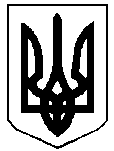 БОРАТИНСЬКА  СІЛЬСЬКА  РАДАЛУЦЬКОГО РАЙОНУ   ВОЛИНСЬКОЇ ОБЛАСТІВосьмого скликанняР І Ш Е Н Н Я10  листопада   2023 року  № 19/1  с.БоратинПро затвердження  порядку денного  дев’ятнадцятої сесії восьмого скликання  Боратинської сільської ради.                                Відповідно до  пункту 14 статті  46  Закону України „ Про місцеве  самоврядування в Україні”, сільська рада                                                               В И Р І Ш И Л А:               Затвердити  для  розгляду  дев’ятнадцятої сесії сільської ради такий порядок  денний:         1. Про затвердження порядку денного  дев’ятнадцятої  сесії восьмого скликання Боратинської сільської ради.              Інформує: Сергій Яручик – сільський голова           2. Про внесення змін до рішення сільської ради від 06.08.2021  № 8/3 «Про затвердження структури  та граничної чисельності працівників комунального некомерційного підприємства «Центр первинної медико-санітарної допомоги Боратинської сільської ради»                Інформує: Сергій Яручик – сільський голова            3. Про внесення змін до Програми заходів територіальної оборони Боратинської  сільської ради на 2022-2024 роки                Інформує: Сергій Яручик – сільський голова            4. Про внесення змін до Програми соціального захисту населення Боратинської сільської ради на 2021 – 2023 роки               Інформує: Сергій Яручик – сільський голова            5. Про внесення змін до Програми фінансової підтримки  комунальногонекомерційного підприємства «Центр первинної медико-санітарної допомогиБоратинської сільської ради» на 2023-2024 роки»               Інформує: Сергій Яручик – сільський голова             6. Про внесення змін до Програми забезпечення особистої безпеки громадянта протидії злочинності на 2021-2023 роки               Інформує: Сергій Яручик – сільський голова            7. Про внесення змін до Програми протидії екстремістським та терористичнимпроявам у Боратинській  ТГ на 2022-2024 роки               Інформує: Сергій Яручик – сільський голова             8. Про внесення змін до рішення сільської ради  від 23.12.2022 № 14/11  « Про бюджет сільської територіальної громади  на 2023 рік»                 Інформує :  Ганна Радчук   - начальник  відділу фінансів           9. Про затвердження Статуту Рованцівського ліцею Боратинської сільської ради в новій редакції.                Інформує: Сергій Яручик – сільський голова            10. Про затвердження Статуту Коршівської гімназії Боратинської сільської ради в новій редакції.                Інформує: Сергій Яручик – сільський голова            11. Про затвердження Положення  про присвоєння  звання «Почесний громадянин Боратинської  територіальної громади»                  Інформує: Сергій Яручик – сільський голова            12. Про  затвердження Положення про помічника-консультанта депутата Боратинської сільської ради Луцького району Волинської області восьмого скликання                 Інформує: Сергій Яручик – сільський голова           13. Про найменування вулиць в  садівничо- городницькому товаристві  «Прикордонник»                Інформує: Сергій Яручик – сільський голова          14. Про найменування вулиці в селі Рованці.            Інформує: Сергій Яручик – сільський голова       15. Про затвердження Генерального плану села Боратин	               Інформує: Сергій Яручик – сільський голова          16. Про надання дозволу на розроблення проекту «Внесення змін в містобудівну документацію «Генеральний план с. Рованці»                  Інформує: Сергій Яручик – сільський голова          17. Про подання декларацій про майно, доходи, витрати і зобов’язання фінансового характеру.                 Інформує: Сергій Яручик – сільський голова          18.  Про відмову в наданні дозволу на розроблення проєкту землеустрою щодо відведення земельної ділянки для будівництва та обслуговування житлового будинку, господарських будівель і споруд (присадибна ділянка)                 Інформує: Сергій Яручик – сільський голова          19. Про відмову в наданні дозволу на розроблення проєкту землеустрою
щодо відведення земельної ділянки у власність гр. Єфіменку С. І.                 Інформує: Сергій Яручик – сільський голова            20. Про відмову в наданні дозволу на розроблення проєкту землеустрою
щодо відведення земельної ділянки у власність гр. Громову Б. О.                        Інформує: Сергій Яручик – сільський голова            21. Про  надання дозволу на виготовлення технічної документації із землеустрою щодо встановлення (відновлення) меж земельної ділянки (паю) в натурі на (місцевості)                 Інформує: Сергій Яручик – сільський голова           22. Про  надання дозволу на виготовлення технічної документації із землеустрою щодо встановлення (відновлення) меж земельної ділянки (паю) в натурі на (місцевості)                 Інформує: Сергій Яручик – сільський голова           23. Про  надання дозволу на виготовлення технічної документації із землеустрою щодо встановлення (відновлення) меж земельної ділянки (паю) в натурі на (місцевості)                 Інформує: Сергій Яручик – сільський голова           24. Про затвердження технічної документації із землеустрою щодо встановлення (відновлення) меж земельної ділянки  та передачу її у власність Зазубік С.В.                  Інформує: Сергій Яручик – сільський голова           25. Про затвердження технічної документації із землеустрою щодо встановлення (відновлення) меж земельної ділянки в натурі (на місцевості) та  передачу її у власність Хом’як О.В.                 Інформує: Сергій Яручик – сільський голова           26. Про відмову у затвердженні технічної документації із землеустрою щодо встановлення (відновлення) меж земельної ділянки                 Інформує: Сергій Яручик – сільський голова           27. Про затвердження технічної документації із землеустрою щодо встановлення (відновлення) меж земельної ділянки та передачу її у власність Лагановській Т.М.                 Інформує: Сергій Яручик – сільський голова           28. Про затвердження технічної документації із землеустрою щодо встановлення (відновлення) меж земельної ділянки та передачу її у власність Королюк Н.Б.і Королюк Л.П.                 Інформує: Сергій Яручик – сільський голова           29. Про затвердження технічної документації із землеустрою щодо встановлення (відновлення) меж земельної ділянки та передачу її у власність Клекоцю Ю.Р.        Інформує: Сергій Яручик – сільський голова            30. Про затвердження технічної документації із землеустрою щодо встановлення (відновлення) меж земельної ділянки  та передачу її у власність Біднюк А.П.        Інформує: Сергій Яручик – сільський голова            31. Про затвердження технічної документації із землеустрою щодо встановлення (відновлення) меж земельної ділянки  та передачу її у власність Ярополець Н.І. і Сивому Я.Ф.         Інформує: Сергій Яручик – сільський голова            32. Про затвердження технічної документації із землеустрою щодо встановлення (відновлення) меж земельної ділянки  та передачу її у власність Кобцю С.М.         Інформує: Сергій Яручик – сільський голова            33. Про відмову у затвердженні технічної документації із землеустрою щодо встановлення (відновлення) меж земельної ділянки  та передачу її у власність Снітко Л.О.         Інформує: Сергій Яручик – сільський голова             34. Про  затвердження   проекту землеустрою щодо  зміни цільового призначення земельної  ділянки яка перебуває у  власності Корольчука Ігоря Адамовича         Інформує: Сергій Яручик – сільський голова            35. Про  затвердження   проекту землеустрою щодо  зміни цільового призначення земельної  ділянки яка перебуває у  власності Шаламай Анни Віталіївни         Інформує: Сергій Яручик – сільський голова            36. Про  затвердження   проекту землеустрою щодо  зміни цільового призначення земельної  ділянки         Інформує: Сергій Яручик – сільський голова           37. Про  затвердження   проекту землеустрою щодо  зміни цільового призначення земельної  ділянки         Інформує: Сергій Яручик – сільський голова           38. Про  затвердження   проекту землеустрою щодо  зміни цільового призначення земельної  ділянки яка перебуває у  власності Луцкевич Інни Ігорівни        Інформує: Сергій Яручик – сільський голова           39. Про  затвердження   проекту землеустрою щодо  зміни цільового призначення земельної  ділянки яка перебуває у  власності Пилипчук Ніни Володимирівни       Інформує: Сергій Яручик – сільський голова          40. Про  затвердження   проекту землеустрою щодо  зміни цільового призначення земельної  ділянки яка перебуває у  власності Кривича Романа Славомировича      Інформує: Сергій Яручик – сільський голова          41. Про  затвердження   проекту землеустрою щодо  зміни цільового призначення земельної  ділянки       Інформує: Сергій Яручик – сільський голова         42. Про  затвердження   проекту землеустрою щодо  зміни цільового призначення земельної  ділянки яка перебуває у  власності Панібраца Миколи Анатолійовича      Інформує: Сергій Яручик – сільський голова         43. Про  затвердження   проекту землеустрою щодо  зміни цільового призначення земельної  ділянки яка перебуває у  власності Панібраца Миколи Анатолійовича      Інформує: Сергій Яручик – сільський голова         44. Про  затвердження   проекту землеустрою щодо  зміни цільового призначення земельної  ділянки яка перебуває у  власності Панібраца Миколи Анатолійовича      Інформує: Сергій Яручик – сільський голова         45. Про  затвердження   проекту землеустрою щодо  зміни цільового призначення земельної  ділянки яка перебуває у  власності Щирби Юрія Євгеновича      Інформує: Сергій Яручик – сільський голова         46. Про  затвердження   проекту землеустрою щодо  зміни цільового призначення земельної  ділянки яка перебуває у  власності Хахаєва Максима Володимировича       Інформує: Сергій Яручик – сільський голова          47. Про затвердження проекту землеустрою щодо відведення земельної ділянкита передачу в оренду Безушкевич С.М.       Інформує: Сергій Яручик – сільський голова          48. Про затвердження проекту землеустрою щодо відведення земельної ділянкита передачу в оренду      Інформує: Сергій Яручик – сільський голова          49. Про затвердження проекту землеустрою щодо відведення земельної ділянкита передачу її в оренду Данилюк В.О.       Інформує: Сергій Яручик – сільський голова         50.  Про надання дозволу на виготовлення експертної грошової оцінки земельної ділянки         Інформує: Сергій Яручик – сільський голова          51. Про відмову у наданні дозволу на виготовлення експертної грошової оцінки земельної ділянки.        Інформує: Сергій Яручик – сільський голова          52. Про відмову у наданні дозволу на виготовлення експертної грошової оцінки земельної ділянки         Інформує: Сергій Яручик – сільський голова          53. Про відмову у наданні дозволу на виготовлення експертної грошової оцінки земельної ділянки         Інформує: Сергій Яручик – сільський голова          54. Про відмову у наданні дозволу на виготовлення експертної грошової оцінки земельної ділянки         Інформує: Сергій Яручик – сільський голова          55. Про відмову у надання дозволу на виготовлення експертної грошової оцінки земельної ділянки         Інформує: Сергій Яручик – сільський голова          56. Про затвердження проекту землеустрою щодо відведення земельної ділянки у постійне користування для розміщення та постійної діяльності Національної гвардії України       Інформує: Сергій Яручик – сільський голова          57. Про надання дозволу на розроблення технічної документації щодо поділуземельної ділянки комунальної власності       Інформує: Сергій Яручик – сільський голова          58. Про надання дозволу на розроблення технічної документації щодо поділуземельної ділянки комунальної власності        Інформує: Сергій Яручик – сільський голова           59. Про надання дозволу на складання проекту землеустрою щодо відведенняземельної  ділянки  ТОВ «Кріоген Сервіс»         Інформує: Сергій Яручик – сільський голова            60. Про надання дозволу на розроблення проектів землеустрою щодо відведенняв постійне користування земельних  ділянок        Інформує: Сергій Яручик – сільський голова            61. Про  надання дозволу на виготовлення технічної документації із землеустрою щодо встановлення (відновлення) меж земельної ділянки для будівництва та обслуговування автозаправної станції в натурі на (місцевості)         Інформує: Сергій Яручик – сільський голова            62. Про передачу земельної ділянки в оренду ТзОВ «Україна-Баїв»              Інформує: Сергій Яручик – сільський голова            63. Про розроблення технічної документації із землеустрою щодо поділу земельної ділянки комунальної власності         Інформує: Сергій Яручик – сільський голова            64. Про затвердження проекту землеустрою  щодо відведення земельної ділянки  для будівництва та обслуговування будівель  закладів освіти.         Інформує: Сергій Яручик – сільський голова  65. Про затвердження технічної документації  із землеустрою щодо встановлення (відновлення) меж земельної ділянки комунальної власності.         Інформує: Сергій Яручик – сільський голова           66. Про затвердження технічної документації із землеустрою щодо встановлення (відновлення) меж земельних ділянок в натурі на місцевості на проектні польові дороги за межами населених пунктів        Інформує: Сергій Яручик – сільський голова           67. Про продаж на земельних торгах (аукціоні) права оренди земельної ділянки, яка розташована у селі Рованці, Луцького району Волинської області        Інформує: Сергій Яручик – сільський голова           68. Про відмову у  наданні дозволу на розроблення технічної документації щодо поділу земельної ділянки           Інформує: Сергій Яручик – сільський голова           69. Про надання дозволу на розроблення проєкту землеустрою щодо відведення земельної ділянки в оренду для обслуговування складських приміщень
гр. Балясевичу А. Я.         Інформує: Сергій Яручик – сільський голова           70. Про перенесення розгляду заяви про надання дозволу на розробленнядетального плану території земельної ділянки для зміни цільового призначеннягр. Нежваловській Оксані Петрівні      Інформує: Сергій Яручик – сільський голова          71. Про надання дозволу на складання проекту землеустрою щодо відведенняземельної  ділянки  в оренду       Інформує: Сергій Яручик – сільський голова          72. Про  розроблення детального плану території         Інформує: Сергій Яручик – сільський голова          73. Про затвердження детального плану території       Інформує: Сергій Яручик – сільський голова          74. Про затвердження детального плану території       Інформує: Сергій Яручик – сільський голова          75. Про затвердження детального плану території       Інформує: Сергій Яручик – сільський голова          76. Про відмову у наданні дозволу на розроблення проекту землеустрою щодо відведення земельної ділянки  для сінокосіння та випасання худоби для подальшої передачі в оренду гр. Марчуку С. Г.       Інформує: Сергій Яручик – сільський голова          77. Про відмову у наданні дозволу на розроблення проекту землеустрою щодо відведення земельної ділянки  для сінокосіння та випасання худоби для подальшої передачі в оренду гр. Гресь Григорію Павловичу       Інформує: Сергій Яручик – сільський голова          78. Про відмову у наданні дозволу на розроблення проекту землеустрою щодо відведення земельної ділянки  для сінокосіння та випасання худоби для подальшої передачі в оренду гр. Олексюк Альоні Сергіївні       Інформує: Сергій Яручик – сільський голова          79. Про відмову у наданні дозволу на розроблення проекту землеустрою щодо відведення земельної ділянки  для сінокосіння та випасання худоби для подальшої передачі в оренду гр. Курліщук Ірині Богданівні       Інформує: Сергій Яручик – сільський голова          80. Про відмову у наданні дозволу на розроблення проекту землеустрою щодо відведення земельної ділянки  для городництва для подальшої передачі в орендугр. Гресь Інарі Айварівні       Інформує: Сергій Яручик – сільський голова          81. Про  надання дозволу на виготовлення технічної документації із землеустрою щодо встановлення (відновлення) меж земельної ділянки (паю) в натурі на (місцевості)       Інформує: Сергій Яручик – сільський голова          82. Про  надання дозволу на виготовлення технічної документації із землеустрою щодо встановлення (відновлення) меж земельної ділянки (паю) в натурі на (місцевості)       Інформує: Сергій Яручик – сільський голова          83. Про затвердження технічної документації із землеустрою щодо встановлення (відновлення) меж земельної ділянки  та передачу її у власність Недотишко С.П.       Інформує: Сергій Яручик – сільський голова         84.  Про  надання дозволу на  облаштування акумулюючої водойми.      Інформує: Сергій Яручик – сільський голова         85. Про  надання дозволу на облаштування акумулюючої водойми      Інформує: Сергій Яручик – сільський головаБоратинський сільський голова                        			Сергій ЯРУЧИКЛюдмила Сахан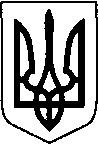 БОРАТИНСЬКА СІЛЬСЬКА РАДАЛУЦЬКОГО РАЙОНУ ВОЛИНСЬКОЇ    ОБЛАСТІВосьмого скликання    Р І Ш Е Н Н Я   10 листопада  2023 року №  19/2     с.БоратинПро внесекння змін до рішення сільської радивід 06.08.2021 № 8/3 « Про затвердження структурита граничної чисельності працівників комунальногонекомерційного  підприємства «Центр первинноїмедико-санітарної допомоги Боратинської сільської ради»     Керуючись статтями 26, 60 Закону України «Про місцеве самоврядування в Україні», ст. 78 Господарського кодексу України, ст. 16 Закону України «Основи законодавства України про охорону здоров’я», рішення Боратинської сільської ради від 18.02.2021 № 3/3 «Про створення Комунального некомерційного підприємства «Центр первинної медико-санітарної допомоги Боратинської сільської ради» з метою підвищення рівня медичного обслуговування населення, розширення можливостей щодо  доступності та якості первинної медичної допомоги, враховуючи пропозиції постійних комісій з гуманітарних питань та з питань фінансів, бюджету, планування соціально-економічного розвитку  та інвестицій, сільська рада В И Р І Ш И Л А :1. Внести зміни до рішення сільської ради  від 06.08.2021 № 8/3 « Про затвердження структури та граничної чисельності працівників  комунального некомерційного підприємства «Центр первинної медико-санітарної допомоги Боратинської сільської ради», а саме:               1) пункт другий рішення викласти в наступній редакції:  Затвердити загальну граничну чисельність працівників  КНП «ЦПМСД  Боратинської сільської ради» в кількості 55,5 штатних одиниць;              2) додаток  до  рішення  сільської ради від 06.08.2021 № 8/3 «Про затвердження структури та граничної чисельності працівників  комунального некомерційного підприємства «Центр первинної медико-санітарної допомоги Боратинської сільської ради» викласти в новій редакції (додається).      2. Дозволити сільському голові у міжсесійний період вносити зміни до структури КНП «ЦПМСД  Боратинської сільської ради», в межах граничної чисельності.      3. Контроль за виконанням рішення покласти на  постійну комісію  з питань фінансів, бюджету, планування соціально-економічного розвитку  та інвестицій.Боратинський сільський голова                        			Сергій ЯРУЧИКОксана Чертюк     								                                                                                                            ЗАТВЕРДЖЕНО                                                                                                            Рішення  сільської ради                від  10.11.2023 року № 19/2Структура комунального некомерційного підприємства КНП «Центр первинної медико-санітарної допомоги Боратинської сільської ради»на 01 листопада 2023 рокуБОРАТИНСЬКА  СІЛЬСЬКА  РАДАЛУЦЬКОГО РАЙОНУ   ВОЛИНСЬКОЇ ОБЛАСТІВосьмого скликанняР І Ш Е Н Н Я10 листопада 2023 року  №	19/3с.БоратинПро внесення змін до Програми заходівтериторіальної оборони Боратинськоїсільської ради на 2022-2024 рокиВідповідно до п.22 статті 26 Закону України «Про місцеве самоврядування в Україні», Закону України «Про затвердження Указу Президента України «Про продовження строку дії воєнного стану в Україні», з метою виконання завдань спрямованих на захист держави та сприянню забезпеченню готовності до національного спротиву, враховуючи пропозицію постійної комісії з з питань фінансів, бюджету, планування соціально-економічного розвитку та інвестицій,сільська рада                                                          В И Р І Ш И Л А:               1. Внести зміни до Програми заходів територіальної оборони Боратинської сільської ради на 2022-2024 роки, а саме:    1)  Додаток 1 Програми заходів територіальної оборони Боратинської сільської ради на   2022-2024 роки викласти в новій редакції (додається)    2.) В додатку 2  підпункт 1 пункту 1.1 та пункт 1.4  Розділу 1  викласти в новій  редакції,  згідно додатку 2.    2. Контроль за виконанням даного рішення покласти на постійну комісію сільської ради з питань фінансів, бюджету, планування соціально-економічного розвитку  та інвестицій.Боратинський  сільський голова                                                                     Сергій ЯРУЧИК Ганна Радчук Додаток 1                                                                                                      						                           до рішення сільської ради                        від 10.11.2023 р. № 19/3 Ресурсне забезпеченняПрограми заходів територіальної оборони Боратинської сільської ради на 2022-2024 роки                                                                        Додаток 2                                                                                                      					                                               до рішення сільської ради      													                                           від 10.11.2023 р. № 19/3ПЕРЕЛІКзавдань, заходів та результативні показники Програми заходів територіальної оборони Боратинської сільської ради на 2022-2024 рокиБОРАТИНСЬКА  СІЛЬСЬКА  РАДАЛУЦЬКОГО РАЙОНУ   ВОЛИНСЬКОЇ ОБЛАСТІВосьмого скликання                                                                   Р І Ш Е Н Н Я 10 листопада 2023 № 19/4  с.Боратин   Про внесення змін до Програми соціального захисту населення Боратинської сільської ради на 2021 – 2023 роки             Відповідно до  п.22 статті 26, Закону України «Про місцеве самоврядування в Україні», з метою соціального захисту населення, враховуючи пропозиції постійної комісії з гуманітарних питань та постійної комісії з питань фінансів, бюджету, планування соціально-економічного розвитку та інвестицій,  сільська рада:                                                        В И Р І Ш И Л А :1. Внести зміни до Програми соціального захисту населення Боратинської сільської ради на 2021 – 2023 р., а саме:в додатку 3, п. 19 викласти у новій редакції згідно додатку (додається);в додатку 4, у ІІ розділі пункт 2.4.1 викласти в такій редакції :       п. 2.4.1. Громадянам, які потерпіли внаслідок пожежі, стихійного лиха — від 10 000 до 150 000 гривень, в залежності від, ступеню руйнування житла (кошти виділяються із резервного фонду).            2. Постійним комісіям сільської ради з гуманітарних питань та з питань фінансів, бюджету, планування соціально-економічного розвитку та інвестицій розглядати хід реалізації Програми та вносити відповідні пропозиції на  розгляд  сільської ради.            3. Контроль за  виконанням даного  рішення  покласти на постійні комісії сільської ради з гуманітарних питань та  з питань фінансів, бюджету, планування соціально-економічного розвитку та інвестицій.Боратинський сільський  голова                                                                          Сергій  ЯРУЧИК Вікторія МельникДодаток                                                                                                                                                                                                                                                                                                                                                                                                до рішення сесії сільської ради                                                                                                                                                                                                                                                                                                                                                                               від 10.11..2023 . № 19/4Завдання і заходи Програми                                                                                                                                                               БОРАТИНСЬКА  СІЛЬСЬКА  РАДА                                    ЛУЦЬКОГО РАЙОНУ   ВОЛИНСЬКОЇ ОБЛАСТІ Восьмого скликання                                                                          Р І Ш Е Н Н Я     10 листопада 2023 року   №  19/5           с.Боратин									Про внесення змін до Програмифінансової підтримки  комунальногонекомерційного підприємства «Центр первинної медико-санітарної допомогиБоратинської сільської ради» на 2023-2024 роки» Відповідно до пункту 22 статті 26 Закону України «Про місцеве самоврядування в Україні», враховуючи пропозиції постійної комісії з гуманітарних питань та  постійної комісії з питань фінансів, бюджету, планування соціально-економічного розвитку та інвестицій,  сільська радаВИРІШИЛА:1. Внести зміни до Програми фінансової підтримки комунального некомерційного підприємства «Центр первинної медико-санітарної допомоги Боратинської сільської ради» на 2023-2024 роки, а саме: Паспорт Програми та додаток до неї  викласти в новій редакції  (додаються).2. Постійним комісіям сільської ради комісії з гуманітарних питань та  з питань фінансів, бюджету, планування соціально-економічного розвитку та інвестицій розглядати хід реалізації Програми та вносити відповідні пропозиції на розгляд сесії сільської ради.3. Контроль за виконанням даного рішення покласти на постійну комісію з питань фінансів, бюджету, планування соціально-економічного розвитку та інвестицій.Боратинський сільський голова								Сергій ЯРУЧИК    Оксана ЧертюкПАСПОРТ ПРОГРАМИ. Додатокдо рішення сільської ради																		від 10.11.2023 № 19/5План заходівпрограми фінансової підтримки комунального некомерційного підприємства «Центр первинної медико-санітарної допомоги Боратинської сільської ради» на 2023-2024 рокиСільський голова         Сергій ЯРУЧИКБОРАТИНСЬКА  СІЛЬСЬКА  РАДАЛУЦЬКОГО РАЙОНУ   ВОЛИНСЬКОЇ ОБЛАСТІВосьмого скликанняР І Ш Е Н Н Я10 листопада  2023 року   № 19/6           с.Боратин									Про внесення змін до Програмизабезпечення особистої безпеки громадянта протидії злочинності на 2021-2023 рокиВідповідно до пункту 22 статті 26 Закону України «Про місцеве самоврядування в Україні», враховуючи пропозицію постійної комісії з питань фінансів, бюджету, планування соціально-економічного розвитку та інвестицій, сільська радаВИРІШИЛА:1. Внести зміни до Програми забезпечення особистої безпеки громадян та протидії злочинності на 2021-2023 роки, а саме:    викласти в новій редакції додаток 2 до Програми (додаються).2. Постійним комісіям сільської ради розглядати хід реалізації Програми та вносити відповідні пропозиції на розгляд сесії сільської ради.3. Контроль за виконанням даного рішення покласти на постійну комісію з питань регламенту, депутатської діяльності, етики, прав людини, законності, співробітництва та молодіжної політики.Боратинський сільський  голова      				Сергій ЯРУЧИК Ганна РадчукДодаток 2                                                                                       до Програми забезпечення     особистої безпеки громадян                                                                                        та протидії злочинності на                                                                         2021 – 2023 рокиНапрями діяльності та заходи Програми забезпечення особистої безпеки громадян та протидії злочинності на 2021 - 2023 рокиБОРАТИНСЬКА  СІЛЬСЬКА  РАДАЛУЦЬКОГО РАЙОНУ   ВОЛИНСЬКОЇ ОБЛАСТІВосьмого скликанняР І Ш Е Н Н Я10 листопада  2023 року  № 19/7	      с. Боратин	Про внесення змін до Програми протидії екстремістським та терористичнимпроявам у Боратинській ТГ на 2022-2024 роки             Відповідно до п.22 статті 26 Закону України «Про місцеве самоврядування в Україні», Закону України «Про затвердження Указу Президента України «Про продовження строку дії воєнного стану в Україні», з метою виконання завдань спрямованих на захист держави та сприянню забезпеченню готовності до національного спротиву, враховуючи пропозицію постійної комісії з питань фінансів, бюджету, планування соціально-економічного розвитку та інвестицій, сільська рада                                                  В И Р І Ш И Л А:           1. Внести зміни до Програми протидії екстремістським та терористичним проявам у Боратинській ТГ на 2022-2024 роки, а саме:1). Паспорт Програми  викласти в новій редакції, згідно додатку 1.2) Заходи Програми протидії екстремістським та терористичним проявам у Боратинській ТГ на 2022-2024 роки викласти в новій редакції, згідно додатку 2.2. Контроль за виконанням даного рішення покласти на постійну комісію з питань фінансів, бюджету, планування соціально-економічного розвитку та інвестицій.Боратинський сільський голова                                                                       Сергій ЯРУЧИК Ганна Радчук                                                                                  Додаток 1                                                                                                до рішенні сільської ради                                                                                 від10.11.2023 № 19/7І.ПАСПОРТ ПРОГРАМИ                                                                         Додаток 2                                                                                                до рішенні сільської ради                                                                                 від .10.11.2023 № 19/7ІХ. ЗАХОДИ ПРОГРАМИ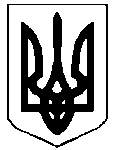 БОРАТИНСЬКА СІЛЬСЬКА РАДАЛУЦЬКОГО РАЙОНУ ВОЛИНСЬКОЇ ОБЛАСТІВосьмого скликанняРІШЕННЯ10 листопада  2023 року  № 19/8	      с. Боратин														   Про внесення змін до рішення сільської радивід 23.12.2022 № 14/11 «Про бюджет сільської територіальної громади на 2023 рік»0352500000(код бюджету)Керуючись Бюджетним кодексом України, Законом України «Про місцеве самоврядування», законами України «Про правовий режим воєнного стану», постановою Кабінету Міністрів України від 11 березня 2022 року №252 «Деякі питання формування та виконання місцевих бюджетів у період воєнного стану», Боратинська сільська рада                                    ВИРІШИЛА::1. Внести до рішення сільської ради від 23 грудня 2022 року № 14/11 «Про бюджет сільської територіальної громади на 2023 рік» такі зміни:У пункті 1:а) в абзаці першому цифри «267 333 735», «253 236 556» та «14 097 179» замінити цифрами «322 790 590», «308 503 196» та «14 287 394»;б) в абзаці другому цифри «376 254 790», «309 522 840» та «66 731 950» замінити цифрами «431 810 654», «359 878 195» та «71 932 459»;в) в абзаці п’ятому цифри «56 286 284» замінити цифрами «51 374 799»;г) в абзаці шостому цифри «52 634 771» замінити цифрами «57 645 065»;д) абзац восьмий викласти в новій редакції «резервний фонд бюджету сільської територіальної громади у розмірі 1 016 152 гривень, що становить 0,28 відсотка видатків загального фонду бюджету сільської територіальної громади, визначених цим пунктом».1.2 У пункті 5 цифри «44 013 579» замінити цифрами «88 635 679».2. Внести зміни до додатків № 1, 2, 3, 5, 6, 7 до рішення сільської ради від 23 грудня 2022 року № 14/11 «Про бюджет сільської територіальної громади на  2023 рік» відповідно до додатків № 1, 2, 3, 4, 5, 6 до цього рішення.3. Додатки № 1-6 до цього рішення є його невід’ємною частиною.4. Відділу фінансів Боратинської сільської ради внести відповідні зміни до розпису бюджету сільської територіальної громади на 2023 рік.5. Головним розпорядникам коштів бюджету сільської територіальної громади здійснити уточнення бюджетних призначень підвідомчих установ на 2023 рік.	6. Контроль за виконанням цього рішення покласти на сільського голову Сергія ЯРУЧИКА. Боратинський сільський голова					Сергій ЯРУЧИКГанна Радчук БОРАТИНСЬКА СІЛЬСЬКА  РАДАЛУЦЬКОГО РАЙОНУ  ВОЛИНСЬКОЇ  ОБЛАСТІВосьмого скликанняР І Ш Е Н Н Я  10 листопада 2023 року № 19/9с. БоратинПро затвердження Статуту Рованцівськоголіцею Боратинської сільської ради в новій редакції.            Керуючись ст. 26, 32 Закону України “Про місцеве самоврядування в  Україні”, ст. 33, 56 Закону України “Про повну загальну середню освіту”, розглянувши клопотання директора Рованцівського  ліцею  щодо затвердження нової редакції Статуту Рованцівського ліцею Боратинської сільської ради, сільська рада В И Р І Ш И Л А:1. Затвердити Статут Рованцівського ліцею Боратинської сільської ради в новій редакції ( додається).2 Директору закладу Власюк Людмилі Миколаївні здійснити реєстрацію установчого документа закладу ( Статуту) у відповідності до нормативно- законодавчих вимог та у встановлені терміни. 3.Скасувати дію п.2 рішення Боратинської сільської ради від 30 червня 2021 року № 7/13 “Про перейменування загальноосвітньої школи І-ІІІ ступенів с.Рованці Луцького району та затвердження Статуту Рованцівського ліцею Боратинської сільської ради”.4. Контроль за виконанням цього рішення покласти на постійну комісію з гуманітарних питань  (голова комісії Герасимчук І.Д.) та відділ освіти Боратинської сільської ради  (начальник відділу Хомич О.С.).Сільський голова                                                                         Сергій ЯРУЧИКОлександр Хомич БОРАТИНСЬКА СІЛЬСЬКА  РАДАЛУЦЬКОГО РАЙОНУ  ВОЛИНСЬКОЇ  ОБЛАСТІВосьмого скликанняР І Ш Е Н Н Я10 листопада 2023 року № 19/10с. БоратинПро затвердження Статуту Коршівської гімназіїБоратинської сільської ради в новій редакції.            Керуючись ст. 26, 32 Закону України “Про місцеве самоврядування в  Україні”, ст. 33, 56 Закону України “Про повну загальну середню освіту”, розглянувши клопотання директора Коршівської  гімназії  щодо затвердження нової редакції Статуту Коршівської гімназії Боратинської сільської ради,  сільська рада  В И Р І Ш И Л А:Затвердити Статут Коршівської гімназії Боратинської сільської ради в новій редакції ( додається). Директору закладу Ільчук Оксані Георгіївні здійснити реєстрацію установчого документа закладу ( Статуту) у відповідності до нормативно- законодавчих вимог та у встановлені терміни. Скасувати дію п.2 рішення Боратинської сільської ради від 24 грудня 2020 року № 2/13 “Про затвердження Статуту Комунального закладу загальної середньої освіти «Коршівська гімназія Боратинської сільської ради».4. Контроль за виконанням цього рішення покласти на постійну комісію з гуманітарних питань  (голова комісії Герасимчук І.Д.) та відділ освіти Боратинської сільської ради  (начальник відділу Хомич О.С.).Сільський голова                                                                         Сергій ЯРУЧИКОлександр Хомич                                                 БОРАТИНСЬКА  СІЛЬСЬКА  РАДА                                   ЛУЦЬКОГО РАЙОНУ   ВОЛИНСЬКОЇ ОБЛАСТІ                                                               Восьмого скликання                                                                    Р І Ш Е Н Н Я10 листопада  2023 року № 19 /11     с.БоратинПро затвердження Положення  про присвоєння  звання «Почесний громадянин Боратинськоїтериторіальної громади               З метою вшанування громадян, чиє життя, трудова, творча та інша діяльність   тісно пов’язані із  Боратинською  територіальною громадою, за  вагомий особистий внесок у розвиток населених пунктів, які входять у громаду, зокрема,  місцевого самоврядування , економіки,  освіти, охорони здоров’я,  культури,  спорту, за виявлені  відвагу  та мужність при виконанні військового та громадянського обов’язку,  керуючись статтями 25, 26 частиною  1 статті 59 Закону України „Про місцеве самоврядування в Україні», враховуючи рекомендації постійної  комісії з гуманітарних питань, сільська рада                                В И Р І Ш И Л А:            1. Заснувати звання “Почесний громадянин Боратинської  територіальної громади».            2 . Затвердити Положення «Про присвоєння звання «Почесний громадянин Боратинської територіальної громади» (додаток  1).          3. Призначити відповідальними за:                 1)  збереження та виготовлення посвідчень і дипломів «Почесний громадянин Боратинської територіальної громади» - відділ культури та молодіжної політики Боратинської сільської ради.               2)  запис інформації у “Книзі почесних громадян Боратинської територіальної громади” та її збереження у громаді;                    ведення реєстру посвідчень виданих почесним громадянам Боратинської територіальної громади -  відділ організаційно-правового забезпечення Боратинської сільської ради.          4. Відділу фінансів сільської ради (начальник-Ганна Радчук) при формуванні бюджету передбачати кошти на фінансування витрат, пов’язаних з виконанням вимог Положення про присвоєння звання «Почесний громадянин Боратинської  територіальної громади».            5. Контроль за виконанням цього рішення покласти на постійну  комісію з гуманітарних питань.  Боратинський сільський голова                                                        Сергій ЯРУЧИКОксана КравчукДодаток 1до рішення сільської радивід 10.11.2023  № 19/11ПОЛОЖЕННЯпро звання «Почесний громадянин Боратинської територіальної громади»1.Загальні положення1.1. Звання «Почесний громадянин Боратинської територіальної громади» (далі – Звання), є найвищою відзнакою Боратинської територіальної громади.1.2. Звання «Почесний громадянин Боратинської територіальної громади» (далі – Звання) присвоюється жителям Боратинської територіальної громади, іншим громадянам України, іноземним громадянам (в тому числі посмертно), які мають видатні заслуги і внесли великий особистий внесок в розвиток Боратинської територіальної громади, України і світу, соціально-економічний розвиток громади, культуру, мистецтво, науку, освіту, охорону здоров'я, спорт та інші види діяльності, чия багаторічна виробнича, благодійницька, громадська та інша діяльність отримала широке визнання мешканців Боратинської територіальної громади.1.3.Звання присвоюється особливо за особисту мужність та героїзм, проявлені під час виконання службового та громадського обов’язку на благо України і громади. 2.Порядок представлення до присвоєння Звання 2.1. Звання присвоюється рішенням сільської ради:за поданням сільського голови;за поданням виконавчого комітету;за клопотанням трудових колективів, підприємств, установ Боратинської територіальної громади, творчих та громадських організацій.2.2. Клопотання про присвоєння Звання попередньо розглядаються спеціально створеною комісією. Комісія затверджується рішенням виконавчого комітету у складі не менше 7 осіб. До складу комісії входять жителі Боратинської територіальної громади, які внесли вагомий внесок в розбудову і розвиток громади, захист незалежності України, працівники виконавчих органів сільської ради. 2.3.У клопотаннях про присвоєння Звання, які подаються на розгляд комісії до 15 травня щороку, мають міститися:біографічні відомості про кандидата;основні показники його трудової, творчої, благодійної, суспільно-громадської діяльності;обґрунтування вкладу кандидата у розвиток громади або визнання його визначних заслуг.2.4. Комісія за своїм рішенням, розміщує подані документи про кандидатури на присвоєння Звання на сайті сільської ради для врахування громадської думки.2.5. Не розглядаються:- подання у порядку самовисування;- документи, що не відповідають вимогам, визначеним у п.2.2. цього розділу. 2.6. Комісія, вивчивши документи та врахувавши громадську думку окремо по кожній кандидатурі, шляхом голосування (більшістю голосів від загального складу комісії), приймає відповідне рішення та до 1-го липня щороку готує проєкт рішення на засідання постійних комісій сільської ради. Засідання комісії оформляється протоколом, який підписує голова та секретар.2.7. Проєкт рішення про присвоєння Звання приймається на сесії сільської ради більшістю голосів від загального складу ради. Протягом календарного року присвоюється не більше двох Звань, за винятком загиблих  або померлих від поранень, отриманих під час проходження військової служби або захисту державного суверенітету та територіальної цілісності України.2.8. Розгляд питань про присвоєння Звання проводиться сесією сільської ради за поданням сільського голови без дотримання вимог, передбачених пунктами 2.1-2.6 даного Положення особам:- яким присвоєно звання Героя України;- які загинули або померли від поранень, отриманих під час проходження військової служби або захисту державного суверенітету та територіальної цілісності України в період військової агресії російської федерації проти України.3.Порядок вручення нагородних атрибутів Звання3.1. Особам, яким присвоєне Звання, вручаються диплом та посвідчення про присвоєння Звання (далі – Посвідчення).Вразі присвоєння особі Звання посмертно, Диплом та Посвідчення вручаються одному із членів сім’ї.3.2. Диплом «Почесний громадянин Боратинської територіальної громади» містить гравійований текст на золотому фоні.3.3. Посвідчення про присвоєння Звання має форму книжечки. 3.4. Текст рішення про присвоєння Звання та відповідного зразка фотографія Почесного громадянина заноситься до Книги Почесних громадян Боратинської територіальної громади в хронологічному порядку, що зберігається в одному екземплярі в  Боратинській сільській раді.3.5. Вручення посвідчення про присвоєння Звання та Диплома проводить сільський голова в обстановці урочистості та широкої гласності під час проведення заходів, приурочених до Дня громади.3.6. Звання не може бути присвоєне громадянам, які скоїли раніше кримінальні злочини, були засудженими, судимість яких не погашена або своєю поведінкою дискредитують себе та громаду, перебували або перебувають на контролі в соціальній службі чи офіцерів Боратинської сільської ради.4.Права громадянам, яким присвоєно Звання4.1. Почесному громадянину Боратинської територіальної громади з боку посадових осіб місцевого самоврядування, керівників підприємств,  організацій (установ, закладів), незалежно від форми власності, виявляються всі знаки уваги, що відповідають його високому званню та соціальному статусу.4.2. Почесний громадянин Боратинської територіальної громади, який постійно проживає у Боратинській територіальній громаді користується наступними правами :першочерговим прийомом керівниками органу місцевого самоврядування та виконавчими органами сільської ради;участь у сесіях сільської ради, надання своїх пропозицій з актуальних питань щодо покращення роботи сільського господарства; почесну участь в урочистих заходах, що проводяться сільською радою; позачергове обслуговування в лікувально-профілактичних закладах, що є у комунальній власності Боратинської територіальної громади.5.Позбавлення Звання5.1. Питання щодо позбавлення Звання вирішується Боратинською сільською радою у разі здійснення особою кримінального злочину, за який особу було засуджено, вирок щодо якої вступив у законну силу; якщо особа недостойною поведінкою дискредитує себе перед громадськістю територіальної громади. У разі позбавлення особи Звання посвідчення про присвоєння Звання та інші нагородні атрибути підлягають поверненню до сільської ради та громадянин або його члени сім’ї позбавляється встановлених прав, визначених даним Положенням.6.Заключні положення6.1. На відділ культури та молодіжної політики Боратинської сільської ради покладається:- збереження та виготовлення посвідчень, дипломів.6.2.  На відділ організаційно-правового забезпечення Боратинської сільської ради покладається:- запис інформації у “Книзі почесних громадян Боратинської територіальної громади” та її збереження у громаді;-  ведення реєстру посвідчень виданих почесним громадянам Боратинської територіальної громади.                                                БОРАТИНСЬКА  СІЛЬСЬКА  РАДА                                   ЛУЦЬКОГО РАЙОНУ   ВОЛИНСЬКОЇ ОБЛАСТІВосьмого скликання                                                                    Р І Ш Е Н Н Я10 листопада  2023 року № 19 /12     с.БоратинПро  затвердження Положення пропомічника-консультанта депутатаБоратинської сільської ради восьмого  скликання.           Відповідно до пункту 53 частини 1 статті 26 Закону України «Про місцеве самоврядування в Україні», частин 3, 7 статі 29-1 Закону України «Про статус депутатів місцевих рад», сільська рада                                                      ВИРІШИЛА:          1. Затвердити Положення про помічника-консультанта депутата Боратинської сільської ради восьмого скликання (додаток 1).          2. Затвердити опис посвідчення помічника-консультанта депутата Боратинської сільської ради  восьмого  скликання (додаток 2).           3. Контроль за виконанням цього рішення  покласти на постійну  комісію з гуманітарних питань.
Боратинський сільський голова                                                   Сергій  ЯРУЧИКЛюдмила Сахан                                                                                        Додаток 1                                                                                                                    до рішення сільської ради                                                                                                     від 10.11.2023   № 19/12ПОЛОЖЕННЯпро помічника-консультанта депутатаБоратинської сільської ради Луцького району Волинської області1. Загальні положення1.1. Помічником-консультантом депутата сільської ради може бути громадянин України, який має вищу освіту, вільно володіє державною мовою та дав добровільну згоду бути помічником, виконувати чинне законодавство, рішення ради, в тому числі дане положення. Не може бути помічником-консультантом депутата ради особа, яка визнана судом недієздатною.1.2. Персональний підбір кандидатур на посади помічників-консультантів депутата Боратинської сільської ради Луцького району Волинської області (далі – Боратинська сільська рада), організацію їх роботи та розподіл обов’язків між ними здійснює особисто депутат Боратинської сільської ради, який несе відповідальність щодо правомірності своїх рішень.1.3. Помічник-консультант депутата у своїй роботі керується Конституцією України, Законами України “Про місцеве самоврядування в Україні”, “Про статус депутатів місцевих рад”, іншими законами та підзаконними нормативними актами, Регламентом Боратинської сільської ради та цим Положенням. Помічник-консультант, надаючи згоду депутату ради бути його помічником, автоматично надає згоду на надання громадськості інформації про зарахування помічником, а також відомостей, що містяться в заяві та засобів зв’язку. Помічник-консультант депутата працює на громадських засадах.2. Забезпечення діяльності помічника-консультанта2.1. Визначення помічником-консультантом депутата здійснюється на підставі письмового подання цього депутата на ім’я секретаря ради, де зазначаються: прізвище, ім’я та по батькові претендента на помічника-консультанта депутата ради.2.2 До подання додаються дві фотографії та заява претендента на помічника-консультанта депутата ради із зазначенням громадянства, освіти, інформації про судимість, засобів зв’язку, а саме телефони, електронна пошта, адреса для листування. 2.3 Облік помічників-консультантів веде відділ організаційно – правового забезпечення сільської ради, інформація про помічників-консультантів депутатів сільської ради оприлюднюється на веб-сайті ради.2.4. Повноваження помічника-консультанта припиняються у зв’язку з:2.4.1. Особистою заявою про складення повноважень помічника.2.4.2. За письмовим поданням депутата, який направив подання відповідно до п. 2.1.2.4.3. Припинення повноважень депутата ради, який направив подання відповідно до п. 2.1.2.4.4. Припинення громадянства України помічником-консультантом;2.4.5. З’ясуванням інформації про неправдиві відомості, вказані помічником-консультантом у заяві відповідно до п.2.2, окрім технічних описок, які підлягають негайному виправленню.2.4.6. Визнання недієздатним помічника-консультанта.2.4.7. Вчиненням аморального вчинку, якщо за відповідне рішення про припинення повноваження помічника-консультанта проголосувало 2/3 депутатів від складу ради.2.4.8. Смерті помічника-консультанта.2.4.9. Набранням щодо нього законної сили обвинувальним вироком суду або вчинення корупційного правопорушення.2.5. Помічнику-консультанту депутата ради видається відповідне посвідчення встановленого зразка.2.6. Посвідчення помічника-консультанта депутата Боратинської сільської ради має єдиний зразок і видається за письмовим поданням депутата сільської ради.2.7. Посвідчення помічника-консультанта депутата Боратинської сільської ради вважається недійсним та підлягає поверненню в раду у разі припинення повноважень помічника-консультанта депутата сільської ради або у випадку закінчення терміну повноважень ради відповідного скликання.3. Права помічника-консультанта депутата ради3.1. Окрім безпосередньо визначених законом прав та повноважень, помічник-консультант депутата на території сільської ради має право:3.1.1. збирати та одержувати офіційні, робочі та службові матеріали, які підготувала рада, комунальні підприємства, бюджетні установи та організації;3.1.2. здійснювати прийом громадян, які проживають на території громади в справах свого депутата;3.1.3. безперешкодно знайомитися з текстами протоколів засідань ради, комісій, виконавчих та інших органів ради;3.1.4. вільно ознайомлюватися з інформаційними, довідковими та іншими документами, робити з них виписки, копії в органах місцевого самоврядування, комунальних підприємствах, комунальних, бюджетних установах та організаціях;3.1.5. вільно отримувати завірені офіційною печаткою копії рішень ради та органів ради, інші документи в органах місцевого самоврядування, комунальних підприємствах, комунальних, бюджетних установах та організаціях;3.1.6. бути учасником засідань сесій, постійних комісій.3.2. Під час проведення засідань ради, комісій, виконавчих та інших органів ради, помічник-консультант ради має право:3.2.1. користуватися спеціально відведеними сидячими місцями для помічників депутатів ради (але не більше ніж для одного помічника – консультанта від одного депутата);3.2.2. вносити пропозиції узгоджені депутатом до питань порядку денного, проектів рішень, документів, що розглядаються, а також оголошувати підготовлені депутатом пропозиції, поправки, заяви, звернення;3.2.3. гарантованого виступу з метою оголошення позиції депутата у випадку його відсутності на засіданні;3.2.4. подання довідок, поширення інформаційних та інших матеріалів для учасників засідання;3.2.5. подавати у письмовій формі підготовлені депутатами проекти, пропозиції, звернення, заяви та інші документи до місцевих органів виконавчої влади та органів місцевого самоврядування, підприємств, установ, організацій незалежно від форми власності;3.2.6. вносити пропозиції, щодо висновків та рекомендацій, а також відповідей на вже направлені та розглянуті висновки та рекомендації;3.2.7. гарантованого запитання до доповідача, але не більше одного, з одного питання порядку денного.4. Обов’язки помічника-консультанта депутата ради4.1. Обов’язки помічника-консультанта депутата безпосередньо пов’язані з виконанням законодавства про статус депутата місцевої ради. Помічник-консультант за дорученням свого депутата:4.1.1. вивчає питання, необхідні для здійснення його депутатських повноважень, інформує депутата рада про всі документи та матеріали, які надійшли на його адресу, ставить до відома депутата про всі контакти та пропозиції, які адресовані депутату місцевої ради;4.1.2. готує матеріали для депутатських звернень та запитів;4.1.3. здійснює контроль за своєчасним надходженням відповідей на депутатські запити та звернення;4.1.4. допомагає депутату ради у веденні діловодства, підготовці до засідань комісій, пленарних засідань, виконавчих та інших органів ради;4.1.5. здійснює заходи, щодо організації зустрічі з виборцями для обговорення річного звіту депутата, а також інші заходи для проведення інформування виборців депутатом про роботу ради та інше, в порядку статті 10 Закону України “Про статус депутата місцевої ради”;4.1.6. підтримує зв’язок депутата з відповідальними працівниками партії, від якої або за підтримки якої, було обрано депутата;4.1.7. допомагає в організації депутатського прийому, зустрічей з виборцями, трудовими колективами, об’єднаннями громадян, проведенні публічних заходів за участі депутата ради;4.1.8. підтримує зв’язок депутата з депутатськими групами, до складу яких входить депутат.4.2. Помічник-консультант депутата зобов’язаний вивчати проблеми громади, здійснюючи аналіз:4.2.1. проектів рішень ради та її виконавчих органів;4.2.2. прийнятих рішень ради, виконавчих органів, розпоряджень та інших нормативно-правових актів місцевої влади;4.2.3. програми соціально-економічного розвитку та інших затверджених радою програм;4.2.4. журналу депутатських прийомів;4.2.5 звернень та інформаційних запитів до депутата;4.2.6. депутатських звернень, запитів та відповідей на них;4.2.7. інших матеріалів, що знаходяться в розпорядженні ради.4.3. Помічник-консультант діє за пред’явленням посвідчення помічника-консультанта. 4.4. Помічник-консультант депутата повинен утримуватися від використання посвідчення помічника-консультанта депутата в особистих інтересах чи з корисливою метою, дотримуватися етики спілкування, утримуватися від заяв та вчинків, які можуть скомпрометувати депутата ради.5. Заключні положення5.1. Про факти, які виникли і стали підставою для застосування до помічника-консультанта депутата Боратинської сільської ради заходів дисциплінарного стягнення, адміністративного затримання, арешту або притягнення до кримінальної відповідальності, відповідні органи чи посадові особи негайно повідомляють депутата Боратинської сільської ради.                                                                                        Додаток 2                                                                                                                    до рішення сільської ради                                                                                                     від 10.11.2023    № 19/12ЗРАЗОКпосвідчення помічника-консультанта депутата Боратинської сільської ради восьмого скликання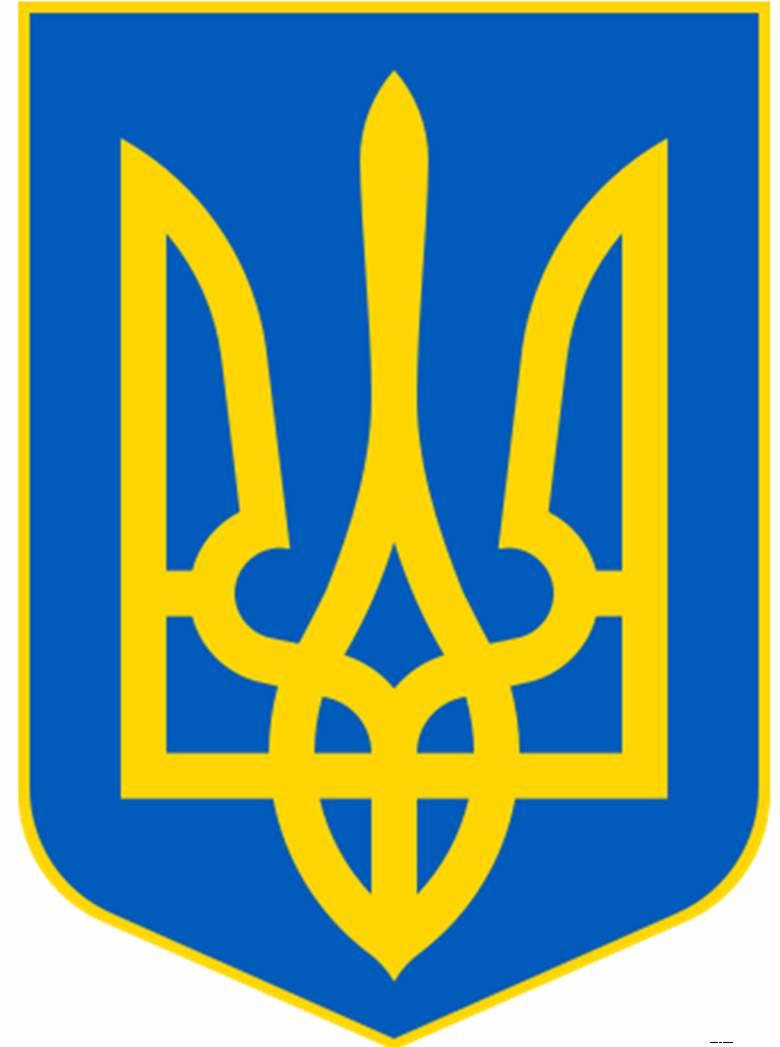 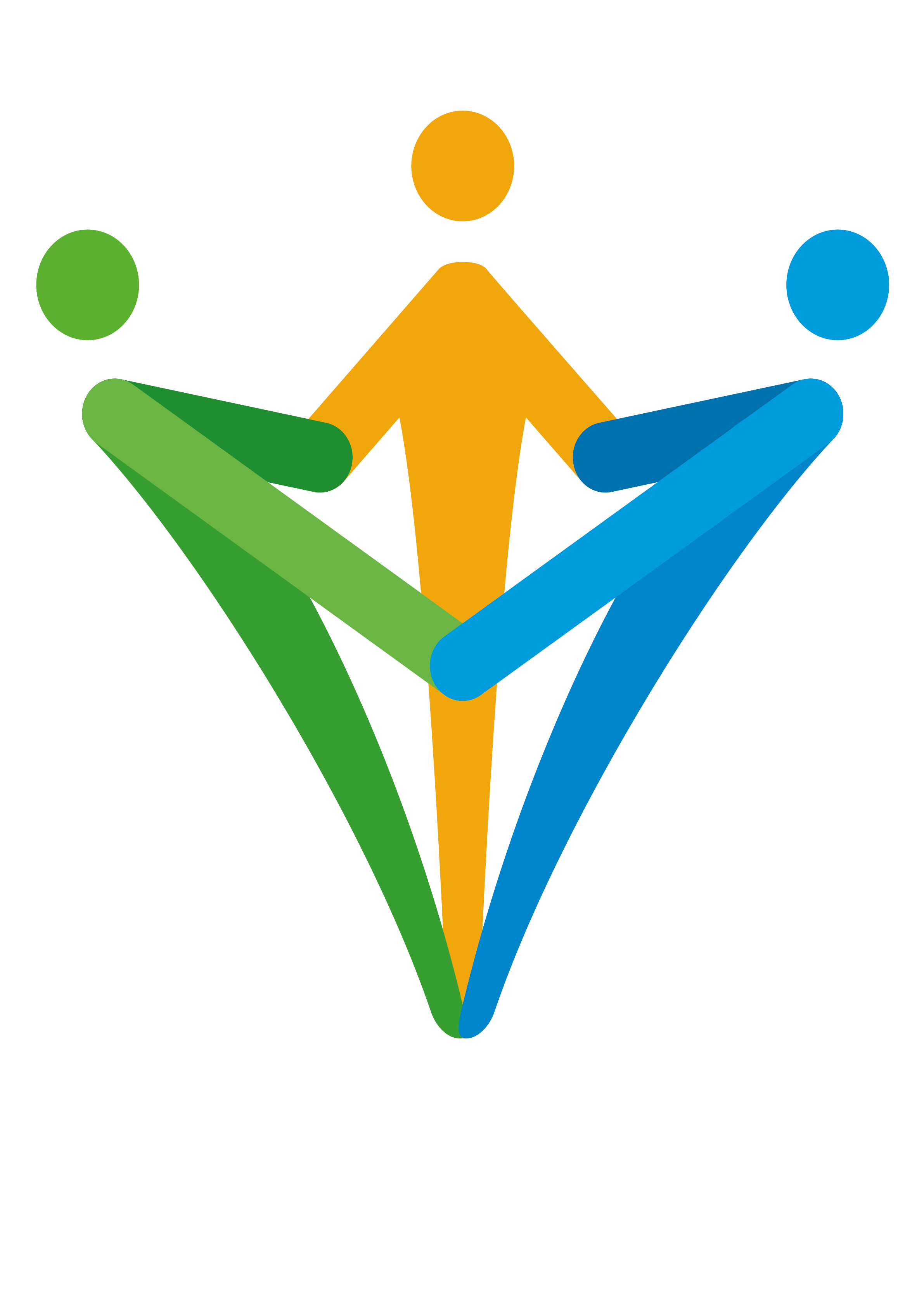 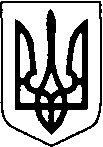                                              БОРАТИНСЬКА  СІЛЬСЬКА  РАДА                              ЛУЦЬКОГО РАЙОНУ   ВОЛИНСЬКОЇ  ОБЛАСТІ                                                          Восьмого  скликання                                                                 Р І Ш Е Н Н Я10   листопада 2023 року №  19/13с.Боратин                                         Про найменування вулиць в садово-городницькому товаристві   «Прикордонник»         Розглянувши  клопотання  садово-городницького  товариства  «Прикордонник»  щодо найменування вулиць в садово-городницькому товаристві,  відповідно до пункту 41 частини першої статті 26, пункту 1 ст. 37  Закону України „ Про місцеве самоврядування в Україні”, враховуючи позитивний висновок постійної комісії з гуманітарних питань, сільська рада                                                     В И Р І Ш И Л А :            1. Назвати вулиці  в садово-городницькому товаристві «Прикордонник», яке розміщене селі Городище Боратинської сільської територіальної громади  Луцького району Волинської області:вулиця  Львівська;вулиця  Червоної калини;вулиця Галицька;вулиця Садівнича; вулиця Вишнева ; вулиця Прикордонників.            2. Секретарю сільської ради Людмилі Сахан звернутись з клопотанням до Волинської регіональної філії державного підприємства «Національні  інформаційні системи» про внесення інформації про новостворені вулиці до словника вулиць Державного реєстру речових прав на нерухоме майно.          3. Контроль за виконанням даного рішення покласти на начальника відділу земельних ресурсів сільської ради, кадастру і екологічної безпеки Ярослава Саченка.Боратинський сільський  голова                                                                    Сергій  ЯРУЧИКЛюдмила Сахан                                             БОРАТИНСЬКА  СІЛЬСЬКА  РАДА                              ЛУЦЬКОГО РАЙОНУ   ВОЛИНСЬКОЇ  ОБЛАСТІ                                                          Восьмого  скликання                                                                 Р І Ш Е Н Н Я10 листопада  2023 року №  19/14с.Боратин                                         Про найменування вулиці в селі Рованці         Розглянувши  клопотання  ТОВ «ГРАНТ МАРКЕТ ГРУП»   щодо найменування вулиці в селі Рованці,  відповідно до пункту 41 частини першої статті 26, пункту 1 ст. 37  Закону України „ Про місцеве самоврядування в Україні”, сільська рада                                                     В И Р І Ш И Л А :            1. Назвати вулицю  в  селі Рованці  Боратинської територіальної громади  Луцького району Волинської області:вулиця  Литовська            2. Секретарю сільської ради Людмилі Сахан звернутись з клопотанням до Волинської регіональної філії державного підприємства «Національні  інформаційні системи» про внесення інформації про новостворену вулицю до словника вулиць Державного реєстру речових прав на нерухоме майно.          3. Контроль за виконанням даного рішення покласти на начальнику відділу земельних ресурсів сільської ради, кадастру і екологічної безпеки Ярослава Саченка.Боратинський сільський  голова                                                                    Сергій  ЯРУЧИКЛюдмила Сахан                                             БОРАТИНСЬКА  СІЛЬСЬКА  РАДА                              ЛУЦЬКОГО РАЙОНУ   ВОЛИНСЬКОЇ  ОБЛАСТІ                                                          Восьмого  скликання                                                                 Р І Ш Е Н Н Я10 листопада 2023 року № 19/15Про затвердження Генерального плану села Боратин			  Відповідно до пункту 34 статті 26 Закону України «Про місцеве самоврядування в Україні» Закону України «Про регулювання містобудівної діяльності», Закону України «Про основи містобудування», Закону України «Про стратегічну екологічну оцінку», Закону України «Про землеустрій», Земельного кодексу України, Водного Кодексу України, ДБН Б.1.1.-15:2012 «Склад та зміст генерального плану населеного пункту» та розглянувши матеріали проекту Генерального плану  села Боратин Луцького району Волинської  області, враховуючи пропозиції  постійної комісії з  питань земельних відносин, природокористування, сільського господарства та екології, сільська рада                                                      В И Р І Ш И Л А:        1. Затвердити містобудівну документацію «Генеральний план села Боратин Луцького району Волинської  області», розроблену ФОП Гривнак Л.В.2. Визнати таким, що втратив чинність Генеральний план села Боратин Луцького району, Волинської області розроблений Волинською філією «Діпромісто» в 1988 році.        3. Відділу архітектури та містобудування забезпечити доступність матеріалів містобудівної документації шляхом оприлюдненням на офіційному веб-сайті Боратинської сільської ради, відповідно  до вимог ЗУ «Про доступ до публічної документації» та ЗУ «Про регулювання містобудівної діяльності».        4. Контроль за виконанням даного рішення покласти на постійну комісію з питань земельних відносин, природокористування, сільського господарства та екології.Боратинський сільський голова                                                                     Сергій ЯРУЧИКЯрослав Саченок                                             БОРАТИНСЬКА  СІЛЬСЬКА  РАДА                              ЛУЦЬКОГО РАЙОНУ   ВОЛИНСЬКОЇ  ОБЛАСТІ                                                             Восьмого  скликання                                                                    Р І Ш Е Н Н Я10 листопада 2023 року №  19/16с.Боратин                                         Про надання дозволу на розробленняпроекту «Внесення змін в містобудівнудокументацію «Генеральний план с. Рованці»                Відповідно до ст. 8, 9,17, 23, Закону України «Про регулювання містобудівної діяльності», «Порядку розроблення, внесення змін та затвердження містобудівної документації» затвердженого постановою Кабінету Міністрів України від 01.09.2021 №926, враховуючи результати проведеного містобудівного моніторингу, затвердженого рішенням виконавчого комітету Боратинської сільської ради від 26.10.2023. № 661, керуючись п.42 частини 1 ст.26 Закону України “Про місцеве самоврядування в Україні”, сільська рада                                           В И Р І Ш И Л А           1. Надати дозвіл виконавчому комітету Боратинської сільської ради на розроблення проекту «Внесення змін в містобудівну документацію «Генеральний план с.Рованці».          2. Організацію роботи по розробленню проекту містобудівної документації покласти на відділ архітектури та містобудування виконавчого комітету Боратинської сільської ради.          3. Відділу архітектури та містобудування виконавчого комітету Боратинської сільської ради розмістити повідомлення про початок розроблення проекту містобудівної документації на офіційному веб-сайті сільської ради.           4. Контроль за виконанням даного рішення покласти на постійну комісію з питань земельних відносин, природокористування, сільського господарства та екології.Боратинський сільський голова                                                                     Сергій ЯРУЧИКЯрослав  Саченок                                                БОРАТИНСЬКА  СІЛЬСЬКА  РАДА                                   ЛУЦЬКОГО РАЙОНУ   ВОЛИНСЬКОЇ ОБЛАСТІВосьмого скликання                                                                    Р І Ш Е Н Н Я 10 листопада  2023 року   № 19/ 17   с.БоратинПро подання декларацій про майно,доходи, витрати і зобов’язанняфінансового характеру.             Відповідно до  Закону України  « Про запобігання корупції»,  Закону  України «Про внесення змін до деяких  законів України про визначення порядку подання декларацій осіб, уповноважених на виконання  функцій держави  або місцевого самоврядування, в умовах воєнного стану», прийнятого 20.09.2023  № 3384-ІХ,  заслухавши   інформацію сільського голови  Сергія  Яручика  щодо подання декларацій про майно, доходи, витрати і зобов’язання фінансового характеру, сільська рада                                             В И Р І Ш И Л А:             1. Інформацію сільського голови  Сергія  Яручика  щодо подання декларацій про майно, доходи, витрати і зобов’язання фінансового характеру  прийняти до відома.             2. Депутатам сільської ради до 31 січня 2024 року  подати  декларації про майно  доходи, витрати і зобов’язання фінансового характеру за 2021-2022 роки, до 1 квітня  2024 року  - за  2023 рік.             3. Контроль за виконанням цього рішення  покласти на секретаря сільської ради Людмилу Сахан. Боратинський сільський голова                                                               Сергій ЯРУЧИКЛюдмила Сахан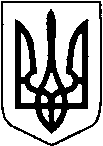 БОРАТИНСЬКА СІЛЬСЬКА РАДА
ЛУЦЬКОГО РАЙОНУ ВОЛИНСЬКОЇ ОБЛАСТІ
Восьмого скликання
РІШЕННЯ10 листопада  2023 року   № 19/18   с.БоратинПро відмову в наданні дозволу
на розроблення проєкту землеустрою
щодо відведення земельної ділянки
для будівництва та обслуговування
житлового будинку, господарських
будівель і споруд (присадибна ділянка)	Розглянувши заяву гр. Маковського Василя Геннадійовича  про надання згоди на розроблення проекту землеустрою щодо відведення земельної ділянки, керуючись п. 34 ч.1 ст. 26 Закону України «Про місцеве самоврядування в Україні», на підставі Указу Президента України від 24 лютого 2022 року № 64/2022 "Про введення воєнного стану в Україні", затвердженого Законом України від 24 лютого 2022 року № 2102-IX (зі змінами, внесеними Указом від 14 березня 2022 року № 133/2022, затвердженим Законом України від 15 березня 2022 року № 2119-IX, Указом від 18 квітня 2022 року № 259/2022, затвердженим Законом України від 21 квітня 2022 року № 2212-IX, Указом від 17 травня 2022 року № 341/2022, затвердженим Законом України від 22 травня 2022 року № 2263-IX, Указом від 12 серпня 2022 року № 573/2022, затвердженим Законом України від 15 серпня 2022 року № 2500-IX, Указом від 7 листопада 2022 року № 757/2022, затвердженим Законом України від 16 листопада 2022 року № 2738-IX, Указом від 6 лютого 2023 року № 58/2023, затвердженим Законом України від 7 лютого 2023 року № 2915-IX, та Указом від 1 травня 2023 року № 254/2023, затвердженим Законом України від 2 травня 2023 року № 3057-IX), продовжити строк дії воєнного стану в Україні з 18 серпня 2023 року строком на 90 діб., керуючись статтями 12,81, підпунктом 5 пункту 27 розділу Х «Перехідні положення» Земельного кодексу України, Законом України «Про внесення змін до деяких законодавчих актів України щодо створення умов для забезпечення продовольчої безпеки в умовах воєнного стану», керуючись ст.12, ч.9 ст.118, ст.186, Земельного кодексу України, Законом України «Про землеустрій», Законом України «Про внесення змін до деяких законодавчих актів України щодо вдосконалення системи управління та дерегуляції у сфері земельних відносин та враховуючи рекомендації постійної комісії ради з питань земельних  відносин,  природокористування, сільського господарства та екології, сільська рада ВИРІШИЛА:1. Відмовити гр. Маковському Василю Геннадійовичу у наданні дозволу  на розроблення проєкту землеустрою щодо відведення земельної ділянки для будівництва і обслуговування житлового будинку, господарських будівель і споруд (присадибна ділянка) відповідно до підпункту 5 пункту 27 розділу Х «Перехідні положення» Земельного кодексу України.2. Контроль за виконанням даного рішення покласти на постійну комісію з питаньземельних  відносин,  природокористування, сільського господарства та екології.Боратинський сільський голова                                                                 Сергій  ЯРУЧИКЯрослав Саченок
БОРАТИНСЬКА СІЛЬСЬКА РАДА
ЛУЦЬКОГО РАЙОНУ ВОЛИНСЬКОЇ ОБЛАСТІ
Восьмого скликання
РІШЕННЯ 10 листопада  2023 року   № 19/19   с.БоратинПро відмову в наданні дозволу
на розроблення проєкту землеустрою
щодо відведення земельної ділянки
у власність гр. Єфіменку С. І.	Розглянувши заяву гр. Єфіменка Сергія Івановича про надання згоди на розроблення проекту землеустрою щодо відведення земельної ділянки у власність в с. Промінь, керуючись п. 34  ст. 26 Закону України «Про місцеве  самоврядування  в  Україні» на підставі Указу Президента України від 24 лютого 2022 року № 64/2022 «Про введення воєнного стану в Україні», затвердженого Законом України від 24 лютого 2022 року № 2102-IX « Про затвердження Указу Президента України «Про введення воєнного стану в Україні», зі змінами, внесеними Указом від 14 березня 2022 року № 133/2022, затвердженим Законом України від 15 березня 2022 року № 2119-IX, Указом від 18 квітня 2022 року № 259/2022, затвердженим Законом України від 21 квітня 2022 року № 2212-IX, Указом від 17 травня 2022 року № 341/2022, затвердженим Законом України від 22 травня 2022 року № 2263-IX, Указом від 12 серпня 2022 року № 573/2022, затвердженим Законом України від 15 серпня 2022 року № 2500-IX, Указом від 7 листопада 2022 року № 757/2022, затвердженим Законом України від 16 листопада 2022 року № 2738-IX, Указом від 6 лютого 2023 року № 58/2023, затвердженим Законом України від 7 лютого 2023 року № 2915-IX, затвердженим Законом України від 02 травня 2023 року № 3057-IX, Указом від 26 липня 2023 року № 451/2023, затвердженим Законом України від 27 липня 2023 року № 3275-IX, керуючись статтями 12,81, підпунктом 5 пункту 27 розділу Х «Перехідні положення» Земельного кодексу України, Законом України «Про внесення змін до деяких законодавчих актів України щодо створення умов для забезпечення продовольчої безпеки в умовах воєнного стану», керуючись ст.12, ч.9 ст.118, ст.186, Земельного кодексу України, Законом України «Про землеустрій», Законом України «Про внесення змін до деяких законодавчих актів України щодо вдосконалення системи управління та дерегуляції у сфері земельних відносин, враховуючи рекомендації постійної комісії ради з питань земельних  відносин,  природокористування, сільського господарства та екології, сільська рада ВИРІШИЛА:1. Відмовити у наданні дозволу гр. Єфіменку Сергію Івановичу на розроблення проєкту землеустрою щодо відведення земельної ділянки у власність площею 0,06 га, для індивідуального садівництва, що розташована в с. Промінь, на території Боратинської сільської ради, відповідно до підпункту 5 пункту 27 розділу Х «Перехідні положення» Земельного кодексу України2. Контроль за виконанням даного рішення покласти на постійну комісію з питаньземельних  відносин,  природокористування, сільського господарства та екології.Боратинський сільський голова                                                                  Сергій  ЯРУЧИК   Ярослав Саченок
БОРАТИНСЬКА СІЛЬСЬКА РАДА
ЛУЦЬКОГО РАЙОНУ ВОЛИНСЬКОЇ ОБЛАСТІ
Восьмого скликання
РІШЕННЯ 10 листопада  2023 року   № 19/20   с.БоратинПро відмову в наданні дозволу
на розроблення проєкту землеустрою
щодо відведення земельної ділянки
у власність гр. Громову Б. О.	Розглянувши заяву гр. Громова Бориса Олександровича про надання згоди на розроблення проекту землеустрою щодо відведення земельної ділянки у власність на території Боратинської сільської ради, керуючись п. 34  ст. 26 Закону України «Про місцеве  самоврядування  в  Україні» на підставі Указу Президента України від 24 лютого 2022 року № 64/2022 «Про введення воєнного стану в Україні», затвердженого Законом України від 24 лютого 2022 року № 2102-IX « Про затвердження Указу Президента України «Про введення воєнного стану в Україні», зі змінами, внесеними Указом від 14 березня 2022 року № 133/2022, затвердженим Законом України від 15 березня 2022 року № 2119-IX, Указом від 18 квітня 2022 року № 259/2022, затвердженим Законом України від 21 квітня 2022 року № 2212-IX, Указом від 17 травня 2022 року № 341/2022, затвердженим Законом України від 22 травня 2022 року № 2263-IX, Указом від 12 серпня 2022 року № 573/2022, затвердженим Законом України від 15 серпня 2022 року № 2500-IX, Указом від 7 листопада 2022 року № 757/2022, затвердженим Законом України від 16 листопада 2022 року № 2738-IX, Указом від 6 лютого 2023 року № 58/2023, затвердженим Законом України від 7 лютого 2023 року № 2915-IX, затвердженим Законом України від 02 травня 2023 року № 3057-IX, Указом від 26 липня 2023 року № 451/2023, затвердженим Законом України від 27 липня 2023 року № 3275-IX, керуючись статтями 12,81, підпунктом 5 пункту 27 розділу Х «Перехідні положення» Земельного кодексу України, Законом України «Про внесення змін до деяких законодавчих актів України щодо створення умов для забезпечення продовольчої безпеки в умовах воєнного стану», керуючись ст.12, ч.9 ст.118, ст.186, Земельного кодексу України, Законом України «Про землеустрій», Законом України «Про внесення змін до деяких законодавчих актів України щодо вдосконалення системи управління та дерегуляції у сфері земельних відносин, враховуючи рекомендації постійної комісії ради з питань земельних  відносин,  природокористування, сільського господарства та екології, сільська рада ВИРІШИЛА:1. Відмовити у наданні дозволу гр. Громову Борису Олександровичу на розроблення проєкту землеустрою щодо відведення земельної ділянки у власність площею 0,10 га, для будівництва та обслуговування житлового будинку, що розташована на території Боратинської сільської ради, відповідно до підпункту 5 пункту 27 розділу Х «Перехідні положення» Земельного кодексу України2. Контроль за виконанням даного рішення покласти на постійну комісію з питаньземельних  відносин,  природокористування, сільського господарства та екології.Боратинський сільський голова                                                                  Сергій  ЯРУЧИКЯрослав Саченок                                               БОРАТИНСЬКА СІЛЬСЬКА РАДАЛУЦЬКОГО РАЙОНУ ВОЛИНСЬКОЇ ОБЛАСТІВосьмого скликання РІШЕННЯ                            10 листопада  2023 року   № 19/21   с.БоратинПро  надання дозволу на виготовлення 
технічної документації із землеустрою 
щодо встановлення (відновлення) меж
земельної ділянки (паю) в натурі на (місцевості)
         	Розглянувши заяву гр. Дячук Руслани Миколаївни , про надання дозволу на виготовлення технічної документації із землеустрою щодо встановлення (відновлення) меж земельної ділянки (пою) в натурі на (місцевості) площею 2,18 га в умовних кадастрових гектарах, яка розташована в с. Коршовець, на території Боратинської сільської ради, керуючись п. 34  ст. 26 Закону України «Про місцеве  самоврядування  в  Україні», ст. 12, 81, 116, 118,121, 122 Земельного кодексу України, ст. 19, 25,55 Закону України «Про Землеустрій», та враховуючи рішення постійної комісії з питань земельних відносин, природокористування, сільського господарства та екології, сільська  радаВИРІШИЛА:1. Надати дозвіл гр. Дячук Руслані Миколаївні  на виготовлення технічної документації із землеустрою щодо встановлення (відновлення) меж земельної ділянки (паю) в натурі на (місцевості) площею 2,18 га в умовних кадастрових гектарах, яка розташована в с. Коршовець, на території Боратинської сільської ради.2. Зобов’язати громадянку Дячук Руслану Миколаївну розробити технічну документацію із землеустрою щодо встановлення (відновлення) меж земельної ділянки в натурі (на місцевості) на земельну частку, орієнтовною площею 3.14 га  за межами населених пунктів Боратинської сільської ради Луцького району Волинської області.3. Контроль за виконанням цього рішення покласти на постійну комісію з питань  земельних відносин, природокористування, сільського господарства та екології.Боратинський сільський  голова 			                           Сергій ЯручикЯрослав СаченокБОРАТИНСЬКА СІЛЬСЬКА РАДАЛУЦЬКОГО РАЙОНУ ВОЛИНСЬКОЇ ОБЛАСТІВосьмого скликанняРІШЕННЯ                            10 листопада  2023 року   № 19/22   с.БоратинПро  надання дозволу на виготовлення 
технічної документації із землеустрою 
щодо встановлення (відновлення) меж
земельної ділянки (паю) в натурі на (місцевості)
 	Розглянувши заяву гр. Зайчук Руслани Федорівни, Долонько Ольги Миколаївни, Зайчук Надії Миколаївни, Зайчук Іванни Миколаївни, Бондарука Володимира Сергійовича , про надання дозволу на виготовлення технічної документації із землеустрою щодо встановлення (відновлення) меж земельної ділянки (пою) в натурі на (місцевості) площею 2,52 (рілля) га та 0,20 (сіножаті) в умовних кадастрових гектарах, яка розташована в с. Коршовець на території Боратинської сільської ради, керуючись п. 34  ст. 26 Закону України «Про місцеве  самоврядування в Україні», ст. 12, 81, 116, 118,121, 122 Земельного кодексу України, ст. 19, 25,55 Закону України «Про Землеустрій», та враховуючи рішення постійної комісії з питань земельних відносин, природокористування, сільського господарства та екології, сільська  рада
ВИРІШИЛА:    1. Надати дозвіл гр. Зайчук Руслані Федорівні, Долонько Ользі Миколаївні, Зайчук Надії Миколаївні, Зайчук Іванні Миколаївні, Бондаруку Володимиру Сергійовичу  на виготовлення технічної документації із землеустрою щодо встановлення (відновлення) меж земельної ділянки (паю) в натурі на (місцевості) площею 2,52 га (рілля) та 0,20 га (сіножаті) га в умовних кадастрових гектарах, яка розташована за межами населених пунктів Боратинської сільської ради Луцького району Волинської області.     2. Зобов’язати громадян: Зайчук Руслану Федорівну, Долонько Ольгу Миколаївну, Зайчук Надію Миколаївну, Зайчук Іванну Миколаївну, Бондарука Володимира Сергійовича розробити технічну документацію із землеустрою щодо встановлення (відновлення) меж земельної ділянки в натурі (на місцевості) на земельну частку, орієнтовною площею 2,52 га (рілля) та 0,20 га (сіножаті) га  за межами населених пунктів Боратинської сільської ради Луцького району Волинської області.3. Контроль за виконанням цього рішення покласти на постійну комісію з питань  земельних відносин, природокористування, сільського господарства та екології.
Боратинський сільський  голова 			                           Сергій ЯручикЯрослав СаченокБОРАТИНСЬКА СІЛЬСЬКА РАДАЛУЦЬКОГО РАЙОНУ ВОЛИНСЬКОЇ ОБЛАСТІВосьмого скликанняРІШЕННЯ10 листопада  2023 року   № 19/23   с.БоратинПро  надання дозволу на виготовлення 
технічної документації із землеустрою 
щодо встановлення (відновлення) меж
земельної ділянки (паю) в натурі на (місцевості)
 	Розглянувши заяву гр. Бездольного Сергія Володимировича, Бездольної Антоніни Андріївни, Грицак Ольги Володимирівни , про надання дозволу на виготовлення технічної документації із землеустрою щодо встановлення (відновлення) меж земельної ділянки (пою) в натурі на (місцевості) площею 2,68 га в умовних кадастрових гектарах, яка розташована на території Боратинської сільської ради, керуючись  ст. 26 Закону України «Про місцеве самоврядування в Україні», ст. 12, 81, 116, 118,121, 122 Земельного кодексу України, ст. 19, 25,55 Закону України «Про Землеустрій», та враховуючи рішення постійної комісії з питань земельних відносин, природокористування, сільського господарства та екології, сільська  радаВИРІШИЛА:
            1. Надати дозвіл гр. Бездольному Сергію Володимировичу, Бездольній Антоніні Андріївні, Грицак Ользі Володимирівні  на виготовлення технічної документації із землеустрою щодо встановлення (відновлення) меж земельної ділянки (паю) в натурі на (місцевості) площею 2,68 га в умовних кадастрових гектарах, яка розташована в на території  Боратинської сільської ради.2. Зобов’язати громадян: Бездольного Сергія Володимировича, Бездольну Антоніну Андріївну, Грицак Ольгу Володимирівну замовити виготовлення  технічної документації із землеустрою  щодо встановлення ( відновлення ) меж земельної ділянки в натурі ( на місцевості)   в суб’єктів господарювання , що є виконавцями робіт із землеустрою згідно із законом.3. Виготовлену землевпорядну документацію надати до Боратинської сільської  ради для подальшого розгляду та затвердження сільською радою.4. Контроль за виконанням даного рішення покласти на постійну комісію з питань земельних відносин, природокористування, сільського господарства та екології.
Боратинський сільський  голова 			                           Сергій ЯручикЯрослав СаченокБОРАТИНСЬКА СІЛЬСЬКА РАДАЛУЦЬКОГО РАЙОНУ ВОЛИНСЬКОЇ ОБЛАСТІВосьмого скликанняРІШЕННЯ10 листопада  2023 року   № 19/24   с.БоратинПро затвердження технічної документації із землеустрою щодо встановлення (відновлення) меж земельної ділянкита передачу її у власність Зазубік С.В.   Розглянувши заяву гр. Зазубік Світлани Анатоліївни та технічну документацію із землеустрою щодо встановлення (відновлення) меж земельної ділянки для будівництва та обслуговування житлових будинків, господарських будівель і споруд, керуючись п. 34 ст.26   Закону України „ Про місцеве самоврядування в  Україні”,  ст.12,118  Земельного    кодексу  України, п.6  Прикінцевих  та  перехідних положень Закону України «Про внесення змін до деяких законодавчих актів України щодо розмежування земель державної та  комунальної власності», п.5 ст.16 Закону України «Про державний  земельний  кадастр»,  враховуючи  пропозицію постійної комісії сільської ради з питань земельних  відносин,  природокористування, сільського господарства та екології,  сільська рада  В И Р І Ш И Л А :         1. Затвердити технічну документацію із  землеустрою  щодо  встановлення (відновлення) меж земельної ділянки  гр. Зазубік Світлани Анатоліївни площею 0.25 га, кадастровий номер 0722883200:01:001:0200 для будівництва та обслуговування житлового будинку, господарських будівель і споруд  в селі Лаврів. 2. Передати гр. Зазубік Світлані Анатоліївні у власність земельну ділянку, зазначену в  пункті 1 цього рішення.3. Контроль за виконанням даного рішення покласти на постійну комісію з питань  з питань земельних  відносин,  природокористування, сільського господарства та екології. Боратинський сільський голова                                                         Сергій  ЯРУЧИКЯрослав СаченокБОРАТИНСЬКА СІЛЬСЬКА РАДАЛУЦЬКОГО РАЙОНУ ВОЛИНСЬКОЇ ОБЛАСТІВосьмого скликанняРІШЕННЯ10 листопада  2023 року   № 19/25   с.БоратинПро затвердження технічної документації із землеустрою щодо встановлення (відновлення) меж земельної ділянки в натурі (на місцевості) та  передачу її у власність Хом’як О.В.	Розглянувши заяву гр. Хом’як Ольги Василівни та технічну документацію із землеустрою щодо встановлення (відновлення) меж земельної ділянки,  керуючись п. 34 ст.26   Закону України „ Про місцеве самоврядування в  Україні” статтями 12, 81, 90-91, 116, 118, 121, 125 Земельного кодексу України, пунктом прикінцевих та перехідних положень Закону України «Про внесення змін до деяких законодавчих актів України щодо розмежування земель державної та комунальної  власності», пунктом  5 статті 16 Закону України «Про державний земельний кадастр» та враховуючи пропозиції постійної комісії ради з питань земельних  відносин,  природокористування, сільського господарства та екології, сільська рада В И Р І Ш И Л А :	1. Затвердити технічну документацію із землеустрою щодо встановлення (відновлення) меж земельної ділянки в натурі (на місцевості) та надати безоплатно її  у власність за рахунок земель сільської ради не наданих у власність та користування гр. Хом’як Ользі Василівні земельну ділянку площею 2,2480 га, кадастровий номер 0722881600:04:000:0179, для ведення товарного сільськогосподарського виробництва (код цільового використання згідно КВЦПЗ 01.01), що розташована в с. Гірка Полонка.	2. Гр. Хом’як Ользі Василівні зареєструвати речові права на земельну ділянку в порядку, визначеному чинним законодавством України.           3. Контроль за виконанням даного рішення покласти на постійну комісію з питань земельних  відносин,  природокористування, сільського господарства та екології.Боратинський сільський голова                                                         Сергій  ЯРУЧИКЯрослав  СаченокБОРАТИНСЬКА СІЛЬСЬКА РАДАЛУЦЬКОГО РАЙОНУ ВОЛИНСЬКОЇ ОБЛАСТІВосьмого скликанняРІШЕННЯ10 листопада  2023 року   № 19/26   с.БоратинПро відмову у затвердженні технічноїдокументації із землеустрою щодо встановлення (відновлення) меж земельної ділянкиРозглянувши    заяву  гр.  Кордунової Надії Миколаївни та  технічну документацію  із землеустрою щодо встановлення (відновлення) меж земельної ділянки для будівництва та обслуговування житлового будинку, господарських будівель і споруд, керуючись п. 34 ст.26   Закону України „ Про місцеве самоврядування в  Україні”,  ст.12,118  Земельного    кодексу  України,    п.6  Прикінцевих  та  перехідних положень Закону України «Про внесення змін до деяких законодавчих актів України щодо розмежування земель державної та  комунальної власності», п.5 ст.16 Закону України «Про державний  земельний  кадастр»,  враховуючи  пропозицію  постійної  комісії  з питань земельних  відносин,  природокористування, сільського господарства та екології,  сільська рада  В И Р І Ш И Л А  :          1. Відмовити гр. Кордуновій  Надії Миколаївні у затвердженні  технічної  документації із землеустрою щодо  встановлення (відновлення) меж земельної ділянки  площею 0.25 га, кадастровий номер 0722883200:01:001:0146 для будівництва та обслуговування житлового будинку, господарських будівель і споруд  в селі Лаврів, у зв’язку з невідповідністю поданих документів. 2. Контроль за виконанням даного рішення покласти на постійну комісію з питань земельних  відносин,  природокористування, сільського господарства та екології.Боратинський сільський голова                                                         Сергій  ЯРУЧИКЯрослав СаченокБОРАТИНСЬКА СІЛЬСЬКА РАДАЛУЦЬКОГО РАЙОНУ ВОЛИНСЬКОЇ ОБЛАСТІВосьмого скликанняРІШЕННЯ10 листопада  2023 року   № 19/27   с.БоратинПро затвердження технічної документації із землеустрою щодо встановлення (відновлення) меж земельної ділянкита передачу її у власність Лагановській Т.М.Розглянувши    заяву  гр.  Лагановської Тетяни Михайлівни та  технічну документацію  із землеустрою щодо встановлення (відновлення) меж земельної ділянки для будівництва та обслуговування житлових будинків, господарських будівель і споруд, керуючись п. 34 ст.26   Закону України „ Про місцеве самоврядування в  Україні”,  ст.12,118  Земельного    кодексу  України,    п.6  Прикінцевих  та  перехідних положень Закону України «Про внесення змін до деяких законодавчих актів України щодо розмежування земель державної та  комунальної власності», п.5 ст.16 Закону України «Про державний  земельний  кадастр»,  враховуючи  пропозицію  постійної  комісії  з питань земельних  відносин,  природокористування, сільського господарства та екології,  сільська рада  В И Р І Ш И Л А  :          1. Затвердити  технічну  документацію  із  землеустрою  щодо  встановлення (відновлення) меж земельної ділянки  гр. Лагановській Тетяні Михайлівні площею 0.1089 га, кадастровий номер 0722881600:03:001:0027 для будівництва та обслуговування житлового будинку, господарських будівель і споруд  в селі Полонка. 2. Передати гр. Лагановській Тетяні Михайлівні у  власність земельну ділянку, зазначену в  пункті 1 цього рішення.3. Контроль за виконанням даного рішення покласти на постійну комісію з питань земельних  відносин,  природокористування, сільського господарства та екології.Боратинський сільський голова                                                         Сергій  ЯРУЧИКЯрослав СаченокБОРАТИНСЬКА СІЛЬСЬКА РАДАЛУЦЬКОГО РАЙОНУ ВОЛИНСЬКОЇ ОБЛАСТІВосьмого скликанняРІШЕННЯ10 листопада  2023 року   № 19/28   с.БоратинПро затвердження технічної документації із землеустрою щодо встановлення (відновлення) меж земельної ділянкита передачу її у власність Королюк Н.Б.і Королюк Л.П.Розглянувши    заяву  гр.  Королюк Наталії Борисівни, Королюк Любові Петрівни та  технічну документацію  із землеустрою щодо встановлення (відновлення) меж земельної ділянки для будівництва та обслуговування житлового будинку, господарських будівель і споруд, керуючись п. 34 ст.26   Закону України „ Про місцеве самоврядування в  Україні”,  ст.12,118  Земельного    кодексу  України,    п.6  Прикінцевих  та  перехідних положень Закону України «Про внесення змін до деяких законодавчих актів України щодо розмежування земель державної та  комунальної власності», п.5 ст.16 Закону України «Про державний  земельний  кадастр»,  враховуючи  пропозицію  постійної  комісії  з питань земельних  відносин,  природокористування, сільського господарства та екології,  сільська рада  В И Р І Ш И Л А  :          1. Затвердити  технічну  документацію  із  землеустрою  щодо  встановлення (відновлення) меж земельної ділянки  гр. Королюк Наталії Борисівни, Королюк Любові Петрівни площею 0.1723 га, кадастровий номер 0722881600:03:001:0052  для будівництва та обслуговування житлового  будинку, господарських будівель і споруд  в селі Полонка. 2. Передати гр. Королюк Наталії Борисівні, Королюк Любові Петрівні у власність земельну ділянку, зазначену в  пункті 1 цього рішення.3. Контроль за виконанням даного рішення покласти на постійну комісію з питань земельних  відносин,  природокористування, сільського господарства та екології.Боратинський сільський голова                                                         Сергій  ЯРУЧИКЯрослав СаченокБОРАТИНСЬКА СІЛЬСЬКА РАДАЛУЦЬКОГО РАЙОНУ ВОЛИНСЬКОЇ ОБЛАСТІВосьмого скликанняРІШЕННЯ10 листопада  2023 року   № 19/29   с.БоратинПро затвердження технічної документації із землеустрою щодо встановлення (відновлення) меж земельної ділянкита передачу її у власність Клекоцю Ю.Р.Розглянувши заяву гр. Клекоця Юрія Романовича та технічну документацію із землеустрою щодо встановлення (відновлення) меж земельної ділянки для будівництва та обслуговування житлового  будинкк, господарських будівель і споруд, керуючись п. 34 ст.26   Закону України „ Про місцеве самоврядування в  Україні”,  ст.12,118  Земельного кодексу  України,    п.6  Прикінцевих  та  перехідних положень Закону України «Про внесення змін до деяких законодавчих актів України щодо розмежування земель державної та  комунальної власності», п.5 ст.16 Закону України «Про державний  земельний  кадастр»,  враховуючи  пропозицію постійної  комісії з питань земельних  відносин,  природокористування, сільського господарства та екології,  сільська рада  В И Р І Ш И Л А  :          1. Затвердити технічну документацію із  землеустрою  щодо  встановлення (відновлення) меж земельної ділянки  гр. Клекоця Юрія Романовича площею 0.25 га, кадастровий номер 0722885200:01:001:0097 для будівництва та обслуговування житлового будинку, господарських будівель і споруд  в селі Радомишль. 2. Передати гр. Клекоцю Юрію Романовичу у  власність земельну ділянку, зазначену в  пункті 1 цього рішення.3. Контроль за виконанням даного рішення покласти на постійну комісію з питань земельних  відносин,  природокористування, сільського господарства та екології.Боратинський сільський голова                                                         Сергій  ЯРУЧИКЯрослав СаченокБОРАТИНСЬКА СІЛЬСЬКА РАДАЛУЦЬКОГО РАЙОНУ ВОЛИНСЬКОЇ ОБЛАСТІВосьмого скликанняРІШЕННЯ10 листопада  2023 року   № 19/30   с.БоратинПро затвердження технічної документації із землеустрою щодо встановлення (відновлення) меж земельної ділянки та передачу її у власність Біднюк А.П.Розглянувши заяву гр. Біднюк Анжели Павлівни та технічну документацію із землеустрою щодо встановлення (відновлення) меж земельної ділянки для будівництва та обслуговування житлового  будинку, господарських будівель і споруд, керуючись п. 34 ст.26   Закону України „ Про місцеве самоврядування в  Україні”,  ст.12,118  Земельного кодексу  України, п.6 Прикінцевих та перехідних положень Закону України «Про внесення змін до деяких законодавчих актів України щодо розмежування земель державної та комунальної власності», п.5 ст.16 Закону України «Про державний земельний  кадастр»,  враховуючи  пропозицію постійної комісії з питань земельних  відносин,  природокористування, сільського господарства та екології,  сільська рада  В И Р І Ш И Л А  :          1. Затвердити технічну документацію із  землеустрою  щодо  встановлення (відновлення) меж земельної ділянки  гр. Біднюк Анжели Павлівни площею 0.25 га, кадастровий номер 0722881600:01:001:0156 для будівництва та обслуговування житлового будинку,  господарських будівель і споруд  в селі Гірка Полонка. 2. Передати гр. Біднюк Анжелі Павлівні у  власність земельну ділянку, зазначену в  пункті 1 цього рішення.3. Контроль за виконанням даного рішення покласти на постійну комісію з питань земельних  відносин,  природокористування, сільського господарства та екології.Боратинський сільський голова                                                         Сергій  ЯРУЧИКЯрослав СаченокБОРАТИНСЬКА СІЛЬСЬКА РАДАЛУЦЬКОГО РАЙОНУ ВОЛИНСЬКОЇ ОБЛАСТІВосьмого скликанняРІШЕННЯ10 листопада  2023 року   № 19/31   с.БоратинПро затвердження технічної документації із землеустрою щодо встановлення (відновлення) меж земельної ділянки та передачу її у власність Ярополець Н.І. і Сивому Я.Ф.Розглянувши  заяву гр. Ярополець Наталії Іванівни, Сивого Ярослава Флавійовича та  технічну документацію із землеустрою щодо встановлення (відновлення) меж земельної ділянки для будівництва та обслуговування житлового будинку, господарських будівель і споруд, керуючись п. 34 ст. 26 Закону України „ Про місцеве самоврядування в  Україні”,  ст.12,118  Земельного кодексу України,  п.6  Прикінцевих  та  перехідних положень Закону України «Про внесення змін до деяких законодавчих актів України щодо розмежування земель державної та  комунальної власності», п.5 ст.16 Закону України «Про державний  земельний  кадастр»,  враховуючи  пропозицію  постійної  комісії  з питань земельних  відносин,  природокористування, сільського господарства та екології,  сільська рада  В И Р І Ш И Л А  :          1. Затвердити  технічну  документацію  із  землеустрою  щодо  встановлення (відновлення) меж земельної ділянки  гр. Ярополець Наталії Іванівни, Сивого Ярослава Флавійовича площею 0.25 га, кадастровий номер 0722880700:04:001:0791  для будівництва та обслуговування житлового будинку, господарських будівель і споруд  в селі Рованці. 2. Передати гр. Ярополець Наталії Іванівні, Сивому Ярославу Флавійовичу у  власність земельну ділянку, зазначену в  пункті 1 цього рішення.3. Контроль за виконанням даного рішення покласти на постійну комісію з питань земельних  відносин,  природокористування, сільського господарства та екології.Боратинський сільський голова                                                         Сергій  ЯРУЧИКЯрослав СаченокБОРАТИНСЬКА СІЛЬСЬКА РАДАЛУЦЬКОГО РАЙОНУ ВОЛИНСЬКОЇ ОБЛАСТІВосьмого скликанняРІШЕННЯ10 листопада  2023 року   № 19/32   с.БоратинПро затвердження технічної документації із землеустрою щодо встановлення (відновлення) меж земельної ділянки та передачу її у власність Кобцю С.М. Розглянувши заяву гр. Кобця Сергія Марковича та технічну документацію із землеустрою щодо встановлення (відновлення) меж земельної ділянки для будівництва та обслуговування житлового будинку, господарських будівель і споруд, керуючись п. 34 ст.26   Закону України „ Про місцеве самоврядування в  Україні”,  ст.12,118  Земельного    кодексу  України,  п.6  Прикінцевих  та  перехідних положень Закону України «Про внесення змін до деяких законодавчих актів України щодо розмежування земель державної та  комунальної власності», п.5 ст.16 Закону України «Про державний  земельний  кадастр»,  враховуючи  пропозицію постійної комісії  з питань земельних  відносин,  природокористування, сільського господарства та екології,  сільська рада  В И Р І Ш И Л А  :          1. Затвердити  технічну  документацію  із  землеустрою  щодо  встановлення (відновлення) меж земельної ділянки  гр. Кобцю Сергію Марковичу площею 0.1000 га, кадастровий номер 0722881600:01:001:0157  для будівництва та обслуговування житлового будинку, господарських будівель і споруд  в селі Гірка Полонка. 2. Передати гр. Кобцю Сергію Марковичу у власність земельну ділянку, зазначену в  пункті 1 цього рішення.3. Контроль за виконанням даного рішення покласти на постійну комісію з питань земельних  відносин,  природокористування, сільського господарства та екології.Боратинський сільський голова                                                         Сергій  ЯРУЧИКЯрослав СаченокБОРАТИНСЬКА СІЛЬСЬКА РАДАЛУЦЬКОГО РАЙОНУ ВОЛИНСЬКОЇ ОБЛАСТІВосьмого скликанняРІШЕННЯ10 листопада  2023 року   № 19/33   с.БоратинПро відмову у затвердженні технічноїдокументації із землеустрою щодо встановлення (відновлення) меж земельноїділянки  та передачу її у власність Снітко Л.О.Розглянувши заяву гр. Снітко Лідії Олексіївни та технічну документацію  із землеустрою щодо встановлення (відновлення) меж земельної ділянки для будівництва та обслуговування житлового  будинку, господарських будівель і споруд, керуючись п. 34 ст.26   Закону України „ Про місцеве самоврядування в Україні”, ст.12,118 Земельного кодексу  України, п.6  Прикінцевих та перехідних положень Закону України «Про внесення змін до деяких законодавчих актів України щодо розмежування земель державної та  комунальної власності», п.5 ст.16 Закону України «Про державний  земельний  кадастр»,  враховуючи рекомендації постійної комісії ради з питань земельних  відносин, природокористування, сільського господарства та екології,  сільська рада                                                        В И Р І Ш И Л А  :          1. Відмовити у затвердженні технічної  документації  із  землеустрою  щодо  встановлення (відновлення) меж земельної ділянки  гр. Снітко Лідії Олексіївні площею 0,1540  га, кадастровий номер 0722880700:04:001:0794 для будівництва та обслуговування житлового будинку, господарських будівель і споруд  в селі Рованці,  у зв’язку з відсутністю права власності на нерухоме майно . 2. Контроль за виконанням даного рішення покласти на постійну комісію з питань земельних  відносин,  природокористування, сільського господарства та екології.Боратинський сільський голова                                                         Сергій  ЯРУЧИКЯрослав СаченокБОРАТИНСЬКА СІЛЬСЬКА РАДАЛУЦЬКОГО РАЙОНУ ВОЛИНСЬКОЇ ОБЛАСТІВосьмого скликанняРІШЕННЯ10 листопада  2023 року   № 19/34   с.БоратинПро  затвердження   проекту землеустроющодо  зміни цільового призначення земельної  ділянки яка перебуває у  власності Корольчука Ігоря Адамовича 	Розглянувши  та обговоривши заяву гр. Корольчука Ігоря Адамовича про затвердження   проекту землеустрою щодо відведення земельної ділянки у разі зміни її цільового призначення,  керуючись ст. 26  п. 34  Закону  України  «Про  місцеве  самоврядування  в  Україні»,   ст. 12, 20, 118, 121 Земельного  кодексу України, Законом України від 02.10.2012 року №5395-YІ «Про внесення змін до деяких законодавчих актів України щодо вдосконалення процедури відведення земельних ділянок та зміни їх цільового призначення» , Законом України «Про землеустрій», Законом України, « Про внесення змін до деяких законів України щодо розмежування земель державної та комунальної власності», та враховуючи  рекомендації постійної комісії ради з питань  земельних відносин, природокористування, сільського господарства та екології,  сільська  радаВ И Р І Ш И Л А  :           1. Перенести розгляд заяви гр. Корольчука Ігоря Адамовича про затвердження проекту  землеустрою  щодо відведення земельної ділянки цільове призначення  якої змінюється із земель наданих у власність для будівництва та обслуговування житлового будинку, господарських будівель і споруд на землі для будівництва та обслуговування адміністративних будинків, офісних будівель, компаній, які займаються підприємницькою  діяльністю, пов’язаною з отриманням прибутку, розташованої в с. Рованці Луцького району, площею 0,1582 га. Кадастровий номер земельної ділянки: 0722880700:04:001:2383, у зв’язку з необхідністю вивчення даного питання.             2. Контроль за виконанням цього рішення покласти на постійну  комісію з питань земельних відносин, природокористування, сільського господарства та екології.Боратинський сільський  голова                                                               Сергій ЯРУЧИК Ярослав Саченок БОРАТИНСЬКА СІЛЬСЬКА РАДАЛУЦЬКОГО РАЙОНУ ВОЛИНСЬКОЇ ОБЛАСТІВосьмого скликанняРІШЕННЯ10 листопада  2023 року   № 19/35   с.БоратинПро  затвердження   проекту землеустроющодо  зміни цільового призначення земельної  ділянки яка перебуває у  власності Шаламай Анни Віталіївни 	Розглянувши  та обговоривши заяву гр. Шаламай Анни Віталіївни про затвердження   проекту землеустрою щодо відведення земельної ділянки у разі зміни її цільового призначення,  керуючись ст. 26  п. 34  Закону  України  «Про  місцеве  самоврядування  в  Україні»,   ст.12,20 118,121 Земельного  кодексу України, Законом України від 02.10.2012 року №5395-YІ «Про внесення змін до деяких законодавчих актів України щодо вдосконалення процедури відведення земельних ділянок та зміни їх цільового призначення» , Законом України «Про землеустрій», Законом України, « Про внесення змін до деяких законів України щодо розмежування земель державної та комунальної власності», та враховуючи  рекомендації постійної комісії ради з питань  земельних відносин, природокористування, сільського господарства та екології,  сільська  радаВ И Р І Ш И Л А  :          1. Затвердити гр. Шаламай Анні Віталіївні проект  землеустрою  щодо відведення земельної ділянки цільове призначення  якої змінюється із земель наданих у власність для ведення особистого господарства на землі для будівництва та обслуговування житлового будинку господарських будівель і споруд, розташованої в с. Боратин Луцького району, площею 0,1204 га. Кадастровий номер земельної ділянки: 0722880700:01:001:4540.2. Змінити цільове призначення земельної ділянки площею 0,1204 га, яка знаходиться в с. Боратин, кадастровий номер 0722880700:01:001:4540, з « ведення особистого селянського  господарства» на «для будівництва та обслуговування житлового будинку господарських будівель і споруд».        3.   Начальнику відділу земельних ресурсів, кадастру і екологічної безпеки сільської ради Ярославу Саченку внести  відповідні  зміни  в  земельно-облікові  документи.Боратинський сільський  голова                                                               Сергій ЯРУЧИК Ярослав СаченокБОРАТИНСЬКА СІЛЬСЬКА РАДАЛУЦЬКОГО РАЙОНУ ВОЛИНСЬКОЇ ОБЛАСТІВосьмого скликанняРІШЕННЯ10 листопада  2023 року   № 19/36   с.БоратинПро  затвердження   проекту землеустроющодо  зміни цільового призначення земельної  ділянки  	Розглянувши  та обговоривши заяву «Церкви християн віри євангельської» про затвердження   проекту землеустрою щодо відведення земельної ділянки у разі зміни її цільового призначення,  керуючись ст. 26  п. 34  Закону  України  «Про  місцеве  самоврядування  в  Україні»,   ст.12,20 118,121 Земельного  кодексу України, Законом України від 02.10.2012 року №5395-YІ «Про внесення змін до деяких законодавчих актів України щодо вдосконалення процедури відведення земельних ділянок та зміни їх цільового призначення» , Законом України «Про землеустрій», Законом України, « Про внесення змін до деяких законів України щодо розмежування земель державної та комунальної власності», та враховуючи  рекомендації постійної комісії ради з питань  земельних відносин, природокористування, сільського господарства та екології,  сільська  радаВ И Р І Ш И Л А  :         1. Затвердити «Церкві християн віри євангельської» проект  землеустрою  щодо відведення земельної ділянки цільове призначення  якої змінюється із земель наданих у власність для будівництва та обслуговування житлового будинку господарських будівель і споруд на землі для будівництва та обслуговування будівель громадських та релігійних організацій, розташованої в с. Рованці Луцького району, площею 0,5839 га. Кадастровий номер земельної ділянки: 0722880700:04:001:0738.2. Змінити цільове призначення земельної ділянки площею 0,5839 га, яка знаходиться в с. Рованці, кадастровий номер 0722880700:04:001:0738, з « для будівництва та обслуговування житлового будинку господарських будівель і споруд» на «будівництва та обслуговування будівель громадських та релігійних організацій».        3.   Начальнику відділу земельних ресурсів, кадастру і екологічної безпеки сільської ради Ярославу Саченку внести  відповідні  зміни  в  земельно-облікові  документи.Боратинський сільський  голова                                                               Сергій ЯРУЧИК Ярослав СаченокБОРАТИНСЬКА СІЛЬСЬКА РАДАЛУЦЬКОГО РАЙОНУ ВОЛИНСЬКОЇ ОБЛАСТІВосьмого скликанняРІШЕННЯ10 листопада  2023 року   № 19/37   с.БоратинПро  затвердження   проекту землеустроющодо  зміни цільового призначення земельної  ділянки  	Розглянувши  та обговоривши заяву «Церкви християн віри євангельської» про затвердження   проекту землеустрою щодо відведення земельної ділянки у разі зміни її цільового призначення,  керуючись ст. 26  п. 34  Закону  України  «Про  місцеве  самоврядування  в  Україні»,   ст.12,20 118,121 Земельного  кодексу України, Законом України від 02.10.2012 року №5395-YІ «Про внесення змін до деяких законодавчих актів України щодо вдосконалення процедури відведення земельних ділянок та зміни їх цільового призначення» , Законом України «Про землеустрій», Законом України, « Про внесення змін до деяких законів України щодо розмежування земель державної та комунальної власності», та враховуючи  рекомендації постійної комісії ради з питань  земельних відносин, природокористування, сільського господарства та екології,  сільська  радаВ И Р І Ш И Л А  :          1. Затвердити «Церкві християн віри євангельської» проект  землеустрою  щодо відведення земельної ділянки цільове призначення  якої змінюється із земель наданих у власність для будівництва та обслуговування житлового будинку господарських будівель і споруд на землі для будівництва та обслуговування будівель громадських та релігійних організацій, розташованої в с. Рованці Луцького району, площею 0,3373 га. Кадастровий номер земельної ділянки: 0722880700:04:001:0732.2. Змінити цільове призначення земельної ділянки площею 0,3373 га, яка знаходиться в с. Рованці, кадастровий номер 0722880700:04:001:0732, з « для будівництва та обслуговування житлового будинку господарських будівель і споруд» на «будівництва та обслуговування будівель громадських та релігійних організацій».        3.   Начальнику відділу земельних ресурсів, кадастру і екологічної безпеки сільської ради Ярославу Саченку внести  відповідні  зміни  в  земельно-облікові  документи.Боратинський сільський  голова                                                               Сергій ЯРУЧИК Ярослав СаченокБОРАТИНСЬКА СІЛЬСЬКА РАДАЛУЦЬКОГО РАЙОНУ ВОЛИНСЬКОЇ ОБЛАСТІВосьмого скликанняРІШЕННЯ10 листопада  2023 року   № 19/38   с.Боратин Про  затвердження   проекту землеустроющодо  зміни цільового призначення земельної  ділянки яка перебуває у  власності Луцкевич Інни Ігорівни 	Розглянувши  та обговоривши заяву гр. Луцкевич Інни Ігорівни про затвердження   проекту землеустрою щодо відведення земельної ділянки у разі зміни її цільового призначення,  керуючись ст. 26  п. 34  Закону  України  «Про  місцеве  самоврядування  в  Україні»,   ст.12,20 118,121 Земельного  кодексу України, Законом України від 02.10.2012 року №5395-YІ «Про внесення змін до деяких законодавчих актів України щодо вдосконалення процедури відведення земельних ділянок та зміни їх цільового призначення», Законом України «Про землеустрій», Законом України, « Про внесення змін до деяких законів України щодо розмежування земель державної та комунальної власності», та враховуючи  рекомендації постійної комісії ради з питань  земельних відносин, природокористування, сільського господарства та екології,  сільська  радаВ И Р І Ш И Л А  :          1. Затвердити гр. Луцкевич Інні Ігорівні проект  землеустрою  щодо відведення земельної ділянки цільове призначення  якої змінюється із земель наданих у власність для ведення особистого господарства на землі для будівництва та обслуговування житлового будинку господарських будівель і споруд, розташованої в с. Боратин Луцького району, площею 0,2398 га. Кадастровий номер земельної ділянки: 0722880700:01:001:6319.2. Змінити цільове призначення земельної ділянки площею 0,2398 га, яка знаходиться в с. Боратин, кадастровий номер 0722880700:01:001:6319, з « ведення особистого господарства на «для будівництва та обслуговування житлового будинку господарських будівель і споруд».        3.   Начальнику відділу земельних ресурсів, кадастру і екологічної безпеки сільської ради Ярославу Саченку внести  відповідні  зміни  в  земельно-облікові  документи.Боратинський сільський  голова                                                               Сергій ЯРУЧИК Ярослав Саченок    БОРАТИНСЬКА СІЛЬСЬКА РАДАЛУЦЬКОГО РАЙОНУ ВОЛИНСЬКОЇ ОБЛАСТІВосьмого скликанняРІШЕННЯ10 листопада  2023 року   № 19/39   с.Боратин Про  затвердження   проекту землеустроющодо  зміни цільового призначення земельної  ділянки яка перебуває у  власності Пилипчук Ніни Володимирівни 	Розглянувши  та обговоривши заяву гр. Пилипчук Ніни Володимирівни про затвердження   проекту землеустрою щодо відведення земельної ділянки у разі зміни її цільового призначення,  керуючись ст. 26  п. 34  Закону  України  «Про  місцеве  самоврядування  в  Україні»,   ст.12,20 118,121 Земельного  кодексу України, Законом України від 02.10.2012 року №5395-YІ «Про внесення змін до деяких законодавчих актів України щодо вдосконалення процедури відведення земельних ділянок та зміни їх цільового призначення» , Законом України «Про землеустрій», Законом України, « Про внесення змін до деяких законів України щодо розмежування земель державної та комунальної власності», та враховуючи  рекомендації постійної комісії ради з питань  земельних відносин, природокористування, сільського господарства та екології,  сільська  радаВ И Р І Ш И Л А  :          1. Затвердити гр. Пилипчук Ніні Володимирівні проект  землеустрою  щодо відведення земельної ділянки цільове призначення  якої змінюється із земель наданих у власність для ведення особистого господарства на землі для будівництва та обслуговування житлового будинку господарських будівель і споруд, розташованої в с. Рованці Луцького району, площею 0,2587 га. Кадастровий номер земельної ділянки: 0722880700:04:001:0185.2. Змінити цільове призначення земельної ділянки площею 0,2587 га, яка знаходиться в с. Рованці, кадастровий номер 0722880700:04:001:0185, з « ведення особистого господарства на «для будівництва та обслуговування житлового будинку господарських будівель і споруд».        3.   Начальнику відділу земельних ресурсів, кадастру і екологічної безпеки сільської ради Ярославу Саченку внести  відповідні  зміни  в  земельно-облікові  документи.Боратинський сільський  голова                                                               Сергій ЯРУЧИК Ярослав СаченокБОРАТИНСЬКА СІЛЬСЬКА РАДАЛУЦЬКОГО РАЙОНУ ВОЛИНСЬКОЇ ОБЛАСТІВосьмого скликанняРІШЕННЯ10 листопада  2023 року   № 19/40   с.Боратин Про  затвердження   проекту землеустроющодо  зміни цільового призначення земельної  ділянки яка перебуває у  власності Кривича Романа Славомировича 	Розглянувши  та обговоривши заяву гр. Кривича Романа Славомировича про затвердження   проекту землеустрою щодо відведення земельної ділянки у разі зміни її цільового призначення,  керуючись ст. 26  п. 34  Закону  України  «Про  місцеве  самоврядування  в  Україні»,   ст.12,20 118,121 Земельного  кодексу України, Законом України від 02.10.2012 року №5395-YІ «Про внесення змін до деяких законодавчих актів України щодо вдосконалення процедури відведення земельних ділянок та зміни їх цільового призначення» , Законом України «Про землеустрій», Законом України, « Про внесення змін до деяких законів України щодо розмежування земель державної та комунальної власності», та враховуючи  рекомендації постійної комісії ради з питань  земельних відносин, природокористування, сільського господарства та екології,  сільська  радаВ И Р І Ш И Л А  :          1. Затвердити гр. Кривичу Роману Славомировичу проект  землеустрою  щодо відведення земельної ділянки цільове призначення  якої змінюється із земель наданих у власність для ведення особистого господарства на землі для будівництва та обслуговування житлового будинку господарських будівель і споруд, розташованої в с. Баїв Луцького району, площею 0,1652 га. Кадастровий номер земельної ділянки: 0722880300:01:001:2837.2. Змінити цільове призначення земельної ділянки площею 0,1652 га, яка знаходиться в с. Баїв, кадастровий номер 0722880300:01:001:2837, з « ведення особистого селянського  господарства» на «для будівництва та обслуговування житлового будинку господарських будівель і споруд».        3.   Начальнику відділу земельних ресурсів, кадастру і екологічної безпеки сільської ради Ярославу Саченку внести  відповідні  зміни  в  земельно-облікові  документи.Боратинський сільський  голова                                                               Сергій ЯРУЧИК Ярослав Саченок  БОРАТИНСЬКА СІЛЬСЬКА РАДАЛУЦЬКОГО РАЙОНУ ВОЛИНСЬКОЇ ОБЛАСТІВосьмого скликанняРІШЕННЯ10 листопада  2023 року   № 19/41   с.Боратин Про  затвердження   проекту землеустроющодо  зміни цільового призначення земельної  ділянки  	Розглянувши  та обговоривши заяву гр. Прача Андрія Ігнатовича про затвердження   проекту землеустрою щодо відведення земельної ділянки у разі зміни її цільового призначення,  керуючись ст. 26  п. 34  Закону  України  «Про  місцеве  самоврядування  в  Україні»,   ст.12,20 118,121 Земельного  кодексу України, Законом України від 02.10.2012 року №5395-YІ «Про внесення змін до деяких законодавчих актів України щодо вдосконалення процедури відведення земельних ділянок та зміни їх цільового призначення» , Законом України «Про землеустрій», Законом України, « Про внесення змін до деяких законів України щодо розмежування земель державної та комунальної власності», та враховуючи  рекомендації постійної комісії ради з питань  земельних відносин, природокористування, сільського господарства та екології,  сільська  радаВ И Р І Ш И Л А  :          1. Затвердити гр. Прачу Андрію Ігнатовичу проект землеустрою  щодо відведення земельної ділянки цільове призначення  якої змінюється із земель наданих для іншого сільськогосподарського призначення на землі для розміщення та експлуатації основних, підсобних і допоміжних будівель та споруд підприємств переробної, машинобудівної та іншої промисловості розташованої в с. Баїв Луцького району, площею 0,3948 га. Кадастровий номер земельної ділянки: 0722880300:01:001:3110.2. Змінити цільове призначення земельної ділянки площею 0,3948 га, яка знаходиться в с. Баїв, кадастровий номер 0722880300:01:001:3110, з « для іншого сільськогосподарського призначення» на «для розміщення та експлуатації основних, підсобних і допоміжних будівель та споруд підприємств переробної, машинобудівної та іншої промисловості».        3.   Начальнику відділу земельних ресурсів, кадастру і екологічної безпеки сільської ради Ярославу Саченку внести  відповідні  зміни  в  земельно-облікові  документи.Боратинський сільський  голова                                                               Сергій ЯРУЧИК Ярослав Саченок    БОРАТИНСЬКА СІЛЬСЬКА РАДАЛУЦЬКОГО РАЙОНУ ВОЛИНСЬКОЇ ОБЛАСТІВосьмого скликанняРІШЕННЯ10 листопада  2023 року   № 19/42   с.Боратин Про  затвердження   проекту землеустроющодо  зміни цільового призначення земельної  ділянки яка перебуває у  власності Панібраца Миколи Анатолійовича 	Розглянувши  та обговоривши заяву гр. Панібраца Миколи Анатолійовича про затвердження   проекту землеустрою щодо відведення земельної ділянки у разі зміни її цільового призначення,  керуючись ст. 26  п. 34  Закону  України  «Про  місцеве  самоврядування  в  Україні»,   ст.12,20 118,121 Земельного  кодексу України, Законом України від 02.10.2012 року №5395-YІ «Про внесення змін до деяких законодавчих актів України щодо вдосконалення процедури відведення земельних ділянок та зміни їх цільового призначення» , Законом України «Про землеустрій», Законом України, « Про внесення змін до деяких законів України щодо розмежування земель державної та комунальної власності», та враховуючи  рекомендації постійної комісії ради з питань  земельних відносин, природокористування, сільського господарства та екології,  сільська  радаВ И Р І Ш И Л А  :          1. Відмовити гр. Панібрацу Миколі Анатолійовичу у затвердженні проекту  землеустрою  щодо відведення земельної ділянки цільове призначення  якої змінюється із земель наданих у власність для ведення особистого господарства на землі для будівництва та обслуговування житлового будинку господарських будівель і споруд, розташованої в с. Рованці Луцького району, площею 0,0998 га. Кадастровий номер земельної ділянки: 0722880700:04:001:0628, у зв’язку з невідповідністю поданих документів.         2. Контроль за виконанням цього рішення покласти на постійну  комісію з питань земельних відносин, природокористування, сільського господарства та екології.Боратинський сільський  голова                                                               Сергій ЯРУЧИК Ярослав СаченокБОРАТИНСЬКА СІЛЬСЬКА РАДАЛУЦЬКОГО РАЙОНУ ВОЛИНСЬКОЇ ОБЛАСТІВосьмого скликанняРІШЕННЯ10 листопада  2023 року   № 19/43   с.Боратин Про  затвердження   проекту землеустроющодо  зміни цільового призначення земельної  ділянки яка перебуває у  власності Панібраца Миколи Анатолійовича 	Розглянувши  та обговоривши заяву гр. Панібраца Миколи Анатолійовича про затвердження   проекту землеустрою щодо відведення земельної ділянки у разі зміни її цільового призначення,  керуючись ст. 26  п. 34  Закону  України  «Про  місцеве  самоврядування  в  Україні»,   ст.12,20 118,121 Земельного  кодексу України, Законом України від 02.10.2012 року №5395-YІ «Про внесення змін до деяких законодавчих актів України щодо вдосконалення процедури відведення земельних ділянок та зміни їх цільового призначення» , Законом України «Про землеустрій», Законом України, « Про внесення змін до деяких законів України щодо розмежування земель державної та комунальної власності», та враховуючи  рекомендації постійної комісії ради з питань  земельних відносин, природокористування, сільського господарства та екології,  сільська  радаВ И Р І Ш И Л А  :           1. Відмовити гр. Панібрацу Миколі Анатолійовичу у затвердженні проекту  землеустрою  щодо відведення земельної ділянки цільове призначення  якої змінюється із земель наданих у власність для ведення особистого господарства на землі для будівництва та обслуговування житлового будинку господарських будівель і споруд, розташованої вс. Рованці Луцького району, площею 0,3300 га. Кадастровий номер земельної ділянки: 0722880700:04:001:6166, у зв’язку з невідповідністю поданих документів.          2. Контроль за виконанням цього рішення покласти на постійну  комісію з питань земельних відносин, природокористування, сільського господарства та екології.Боратинський сільський  голова                                                               Сергій ЯРУЧИК Ярослав СаченокБОРАТИНСЬКА СІЛЬСЬКА РАДАЛУЦЬКОГО РАЙОНУ ВОЛИНСЬКОЇ ОБЛАСТІВосьмого скликанняРІШЕННЯ10 листопада  2023 року   № 19/44   с.Боратин Про  затвердження   проекту землеустроющодо  зміни цільового призначення земельної  ділянки яка перебуває у  власності Панібраца Миколи Анатолійовича 	Розглянувши  та обговоривши заяву гр. Панібраца Миколи Анатолійовича про затвердження   проекту землеустрою щодо відведення земельної ділянки у разі зміни її цільового призначення,  керуючись ст. 26  п. 34  Закону  України  «Про  місцеве  самоврядування  в  Україні»,   ст.12,20 118,121 Земельного  кодексу України, Законом України від 02.10.2012 року №5395-YІ «Про внесення змін до деяких законодавчих актів України щодо вдосконалення процедури відведення земельних ділянок та зміни їх цільового призначення» , Законом України «Про землеустрій», Законом України, « Про внесення змін до деяких законів України щодо розмежування земель державної та комунальної власності», та враховуючи  рекомендації постійної комісії ради з питань  земельних відносин, природокористування, сільського господарства та екології,  сільська  радаВ И Р І Ш И Л А  :          1. Відмовити гр. Панібрацу Миколі Анатолійовичу у затвердженні проекту  землеустрою  щодо відведення земельної ділянки цільове призначення  якої змінюється із земель наданих у власність для ведення особистого господарства на землі для будівництва та обслуговування житлового будинку господарських будівель і споруд, розташованої в с. Рованці Луцького району, площею 0,0830 га. Кадастровий номер земельної ділянки: 0722880700:04:001:0629, у зв’язку з невідповідністю поданих документів.         2. Контроль за виконанням цього рішення покласти на постійну  комісію з питань земельних відносин, природокористування, сільського господарства та екології.Боратинський сільський  голова                                                               Сергій ЯРУЧИК Ярослав СаченокБОРАТИНСЬКА СІЛЬСЬКА РАДАЛУЦЬКОГО РАЙОНУ ВОЛИНСЬКОЇ ОБЛАСТІВосьмого скликанняРІШЕННЯ10 листопада  2023 року   № 19/45   с.Боратин Про  затвердження   проекту землеустроющодо  зміни цільового призначення земельної  ділянки яка перебуває у  власності Щирби Юрія Євгеновича 	Розглянувши  та обговоривши заяву гр. Щирби Юрія Євгеновича про затвердження   проекту землеустрою щодо відведення земельної ділянки у разі зміни її цільового призначення,  керуючись ст. 26  п. 34  Закону  України  «Про  місцеве  самоврядування  в  Україні»,   ст.12,20 118,121 Земельного  кодексу України, Законом України від 02.10.2012 року №5395-YІ «Про внесення змін до деяких законодавчих актів України щодо вдосконалення процедури відведення земельних ділянок та зміни їх цільового призначення», Законом України «Про землеустрій», Законом України, « Про внесення змін до деяких законів України щодо розмежування земель державної та комунальної власності», та враховуючи  рекомендації постійної комісії ради з питань  земельних відносин, природокористування, сільського господарства та екології,  сільська  радаВ И Р І Ш И Л А  :          1. Перенести розгляд заяви гр. Щирби Юрія Євгеновича про затвердження проекту  землеустрою  щодо відведення земельної ділянки цільове призначення  якої змінюється із земель наданих у власність для ведення особистого господарства на землі для ведення індивідуального садівництва, розташованої в с. Вербаїв Луцького району, площею 1,1620 га. Кадастровий номер земельної ділянки: 0722885100:02:001:0043, у зв’язку з необхідністю вивчення даного питання.          2. Контроль за виконанням цього рішення покласти на постійну  комісію з питань земельних відносин, природокористування, сільського господарства та екології.Боратинський сільський  голова                                                               Сергій ЯРУЧИК Ярослав СаченокБОРАТИНСЬКА СІЛЬСЬКА РАДАЛУЦЬКОГО РАЙОНУ ВОЛИНСЬКОЇ ОБЛАСТІВосьмого скликанняРІШЕННЯ10 листопада  2023 року   № 19/46   с.Боратин Про  затвердження   проекту землеустроющодо  зміни цільового призначення земельної  ділянки яка перебуває у  власності Хахаєва Максима Володимировича 	Розглянувши  та обговоривши заяву гр. Хахаєва Максима Володимировича про затвердження   проекту землеустрою щодо відведення земельної ділянки у разі зміни її цільового призначення,  керуючись ст. 26  п. 34  Закону  України  «Про  місцеве  самоврядування  в  Україні»,   ст.12,20 118,121 Земельного  кодексу України, Законом України від 02.10.2012 року №5395-YІ «Про внесення змін до деяких законодавчих актів України щодо вдосконалення процедури відведення земельних ділянок та зміни їх цільового призначення» , Законом України «Про землеустрій», Законом України, « Про внесення змін до деяких законів України щодо розмежування земель державної та комунальної власності», та враховуючи  рекомендації постійної комісії ради з питань  земельних відносин, природокористування, сільського господарства та екології,  сільська  радаВ И Р І Ш И Л А  :          1. Затвердити гр. Хахаєву Максиму Володимировичу проект  землеустрою  щодо відведення земельної ділянки цільове призначення  якої змінюється із земель наданих у власність для ведення особистого господарства на землі для будівництва та обслуговування житлового будинку господарських будівель і споруд, розташованої в с. Боратин Луцького району, площею 0,3151 га. Кадастровий номер земельної ділянки: 0722880700:01:001:8538.2. Змінити цільове призначення земельної ділянки площею 0,3151 га, яка знаходиться в с. Боратин, кадастровий номер 0722880700:01:001:8538, з «ведення особистого господарства на «для будівництва та обслуговування житлового будинку господарських будівель і споруд».        3.   Начальнику відділу земельних ресурсів, кадастру і екологічної безпеки сільської ради Ярославу Саченку внести  відповідні  зміни  в  земельно-облікові  документи.Боратинський сільський  голова                                                               Сергій ЯРУЧИК Ярослав Саченок
БОРАТИНСЬКА СІЛЬСЬКА РАДА
ЛУЦЬКОГО РАЙОНУ ВОЛИНСЬКОЇ ОБЛАСТІ

Восьмого скликання

РІШЕННЯ10 листопада  2023 року   № 19/47   с.Боратин Про затвердження проекту землеустроющодо відведення земельної ділянкита передачу в оренду Безушкевич С.М.Розглянувши  та обговоривши заяву гр. Безушкевич Світлани Михайлівни  про затвердження  проекту землеустрою щодо відведення земельної ділянки та передачу в оренду керуючись ст.26 Закону України « Про місцеве самоврядування в Україні », Закону України « Про оренду землі », ст.12,93, 124,126-1,134 Земельного кодексу України , враховуючи рекомендації комісії  з питань  земельних відносин, природокористування, сільського господарства та екології,  сільська  радаВИРІШИЛА : 1. Затвердити гр. Безушкевич Світлані Михайлівні проект землеустрою щодо відведення земельної ділянки для городництва, що знаходиться в с. Рованці Луцького району, площею 0,0598 га . Кадастровий номер 0722880700:04:001:0731.2. Передати в оренду гр. Безушкевич Світлані Михайлівні  земельну ділянку площею 0,0598 га (кадастровий номер 0722880700:04:001:0731)  для городництва на 7 років, яка знаходиться в с. Рованці Луцького району.3. Встановити річну орендну плату за користування вказаною земельною ділянкою в розмірі 12 % від їх нормативної грошової оцінки.4. Доручити сільському голові Яручику С.О. укласти від імені ради договір оренди землі згідно даного рішення.5. Приступити до використання земельної ділянки після здійснення державної реєстрації права оренди у Державному реєстрі речових прав.	6. Контроль за виконанням даного рішення покласти на постійну комісію з питань земельних  відносин,  природокористування, сільського господарства та екології.Боратинський сільський голова                                                         Сергій  ЯРУЧИКЯрослав Саченок
БОРАТИНСЬКА СІЛЬСЬКА РАДА
ЛУЦЬКОГО РАЙОНУ ВОЛИНСЬКОЇ ОБЛАСТІ

Восьмого скликання

РІШЕННЯ10 листопада  2023 року   № 19/48   с.Боратин Про затвердження проекту землеустроющодо відведення земельної ділянкита передачу в оренду	Розглянувши  та обговоривши заяву громадської організації « Козацько-історичний курінь Чорна рада»   про затвердження  проекту землеустрою щодо відведення земельної ділянки та передачу її  в оренду для іншого історико-культурного призначення  та   керуючись ст.26 Закону України « Про місцеве самоврядування в Україні », Закону України « Про оренду землі », ст.12,93, 123, 124,126-1,134 Земельного кодексу України , враховуючи рекомендації комісії  з питань  земельних відносин, природокористування, сільського господарства та екології,  сільська  радаВИРІШИЛА : 	1. Затвердити проект  землеустрою щодо відведення земельної ділянки громадській організації « Козацько-історичний курінь Чорна рада» для іншого історико-культурного призначення, що знаходиться в с. Гірка Полонка Луцького району, площею 0,20 га. Кадастровий номер 0722881600:01:001:0138.2. Передати в оренду громадській організації « Козацько-історичний курінь Чорна рада» земельну ділянку площею 0,20 га (кадастровий номер 0722881600:01:001:0138)  для іншого історико-культурного призначення,  терміном на 10 років, яка знаходиться в с. Гірка Полонка Луцького району.3. Встановити річну орендну плату за користування вказаною земельною ділянкою в розмірі 3 % від її нормативної грошової оцінки землі.4. Доручити сільському голові Сергію Яручику  укласти від імені ради договір оренди земельної ділянкиі згідно даного рішення.5. Приступити до використання земельної ділянки після здійснення державної реєстрації права оренди у Державному реєстрі речових прав.           6. Контроль за виконанням цього рішення покласти на постійну комісію з питань земельних  відносин,  природокористування, сільського господарства та екології.Боратинський сільський голова                                                         Сергій  ЯРУЧИКЯрослав Саченок
БОРАТИНСЬКА СІЛЬСЬКА РАДА
ЛУЦЬКОГО РАЙОНУ ВОЛИНСЬКОЇ ОБЛАСТІ

Восьмого скликання

РІШЕННЯ10 листопада  2023 року   № 19/49   с.Боратин Про затвердження проекту землеустроющодо відведення земельної ділянкита передачу її в оренду Данилюк В.О. 	Розглянувши  та обговоривши заяву гр. Данилюк Валентини Олександрівни  про затвердження  проекту землеустрою щодо відведення земельної ділянки та передачу її в оренду та  керуючись ст.26 Закону України « Про місцеве самоврядування в Україні », Закону України « Про оренду землі », ст.12,93, 123, 124,126-1,134 Земельного кодексу України , враховуючи рекомендації комісії  з питань  земельних відносин, природокористування, сільського господарства та екології,  сільська  радаВИРІШИЛА :1. Затвердити проект  землеустрою щодо відведення земельної ділянки гр. Данилюк Валентині Олександрівні  для  будівництва та обслуговування автозаправки, що знаходиться в с. Промінь Луцького району, площею 0,3042 га. Кадастровий номер 722885100:01:001:0084.2. Передати в оренду гр. Данилюк Валентині Олександрівні  земельну ділянку площею 0,3042 га (кадастровий номер 0722885100:01:001:0084) для  будівництва та обслуговування автозаправки,  терміном на 7 років, яка знаходиться в с. Промінь Луцького району.3. Встановити річну орендну плату за користування вказаною земельною ділянкою в розмірі 3 % від її нормативної грошової оцінки.4. Доручити сільському голові Сергію Яручи укласти від імені ради договір оренди землі згідно даного рішення.5. Приступити до використання земельної ділянки після здійснення державної реєстрації права оренди на неї у Державному реєстрі речових прав.	6. Контроль за виконанням даного рішення покласти на постійну комісію з питаньземельних  відносин,  природокористування, сільського господарства та екології.Боратинський сільський голова                                                         Сергій  ЯРУЧИКЯрослав Саченок
БОРАТИНСЬКА СІЛЬСЬКА РАДА
ЛУЦЬКОГО РАЙОНУ ВОЛИНСЬКОЇ ОБЛАСТІ

Восьмого скликання

РІШЕННЯ10 листопада  2023 року   № 19/50   с.Боратин Про надання дозволу на виготовлення експертної грошової оцінки земельноїділянки     	Розглянувши клопотання Полонківського споживчого товариства щодо надання дозволу  на виготовлення експертної грошової оцінки земельної ділянки в межах с. Коршів, керуючись пунктом  34 частини 1 ст. 26 Закону України «Про місцеве самоврядування в Україні»; ст. 12, 127, п.2, п.3 ст. 128, абз.1 ст. 134  Земельного кодексу України та враховуючи рішення постійної комісії з питань земельних відносин, природокористування, сільського господарства та екології, сільська  радаВ И Р І Ш И Л А :1. Відмовити Полонківському споживчому товариству в наданні дозволу на виготовлення експертної грошової оцінки земельної ділянки (кадастровий номер 0722882900:01:001:1271) площею 0.1591 га для будівництва та обслуговування будівель торгівлі в с.Коршів на території Боратинської сільської ради Луцького району Волинської області, у зв’язку з поданням  неповного пакету документів2. Контроль за виконанням даного рішення покласти на постійну комісію з питань земельних відносин, природокористування, сільського господарства та екології.Боратинський сільський  голова                                                                 Сергій ЯРУЧИК      Ярослав Саченок
БОРАТИНСЬКА СІЛЬСЬКА РАДА
ЛУЦЬКОГО РАЙОНУ ВОЛИНСЬКОЇ ОБЛАСТІ

Восьмого скликання

РІШЕННЯ10 листопада  2023 року   № 19/51   с.Боратин Про відмову у наданні дозволу на виготовлення експертної грошової оцінки земельноїділянки     	Розглянувши клопотання Полонківського споживчого товариства щодо надання дозволу  на виготовлення експертної грошової оцінки земельної ділянки в межах с. Полонка, керуючись пунктом  34 частини 1 ст. 26 Закону України «Про місцеве самоврядування в Україні»; ст. 12, 127, п.2, п.3 ст. 128, абз.1 ст. 134  Земельного кодексу України та враховуючи рішення постійної комісії з питань земельних відносин, природокористування, сільського господарства та екології, сільська  радаВ И Р І Ш И Л А :1. Відмовити Полонківському споживчому товариству в наданні дозволу на виготовлення експертної грошової оцінки земельної ділянки  (кадастровий номер 0722881600:03:001:3780) площею 0.1307 га для будівництва та обслуговування будівель торгівлі в межах с.Полонка на території Боратинської сільської ради Луцького району Волинської області, у зв’язку з поданням неповного пакету документів2. Контроль за виконанням даного рішення покласти на постійну комісію з питань земельних відносин, природокористування, сільського господарства та екології.Боратинський сільський  голова                                                                 Сергій ЯРУЧИК      Ярослав Саченок
БОРАТИНСЬКА СІЛЬСЬКА РАДА
ЛУЦЬКОГО РАЙОНУ ВОЛИНСЬКОЇ ОБЛАСТІ

Восьмого скликання

РІШЕННЯ10 листопада  2023 року   № 19/52   с.Боратин Про відмову у наданні дозволу на виготовлення експертної грошової оцінки земельноїділянки    	 Розглянувши клопотання Полонківського споживчого товариства щодо надання дозволу  на виготовлення експертної грошової оцінки земельної ділянки в межах с. Гірка Полонка, керуючись пунктом  34 частини 1 ст. 26 Закону України «Про місцеве самоврядування в Україні»; ст. 12, 127, п.2, п.3 ст. 128, абз.1 ст. 134  Земельного кодексу України та враховуючи рішення постійної комісії з питань земельних відносин, природокористування, сільського господарства та екології, сільська  радаВ И Р І Ш И Л А :1. Відмовити Полонківському споживчому товариству в наданні дозволу на виготовлення експертної грошової оцінки земельної ділянки  (кадастровий номер 0722881600:01:001:4119) площею 0.1408 га для будівництва та обслуговування будівель торгівлі  в межах с.Гірка Полонка на території Боратинської сільської ради Луцького району Волинської області, у зв’язку з поданням неповного пакету документів.2. Контроль за виконанням даного рішення покласти на постійну комісію з питань земельних відносин, природокористування, сільського господарства та екології.Боратинський сільський  голова                                                                 Сергій ЯРУЧИК      Ярослав Саченок
БОРАТИНСЬКА СІЛЬСЬКА РАДА
ЛУЦЬКОГО РАЙОНУ ВОЛИНСЬКОЇ ОБЛАСТІ

Восьмого скликання

РІШЕННЯ10 листопада  2023 року   № 19/53   с.Боратин Про відмову у наданні дозволу на виготовлення експертної грошової оцінки земельноїділянки     	Розглянувши клопотання Полонківського споживчого товариства щодо надання дозволу  на виготовлення експертної грошової оцінки земельної ділянки в межах с. Полонка, керуючись пунктом  34 частини 1 ст. 26 Закону України «Про місцеве самоврядування в Україні»; ст. 12, 127, п.2, п.3 ст. 128, абз.1 ст. 134  Земельного кодексу України та враховуючи рішення постійної комісії з питань земельних відносин, природокористування, сільського господарства та екології, сільська  радаВ И Р І Ш И Л А :1. Відмовити Полонківському споживчому товариству в наданні дозволу на виготовлення експертної грошової оцінки земельної ділянки  (кадастровий номер 0722881600:03:001:3777) площею 0.4481 га для будівництва та обслуговування будівель торгівлі в межах с. Полонка на території Боратинської сільської ради Луцького району Волинської області, у зв’язку з поданням неповного пакету документів2. Контроль за виконанням даного рішення покласти на постійну комісію з питань земельних відносин, природокористування, сільського господарства та екології.Боратинський сільський  голова                                                                 Сергій ЯРУЧИК      Ярослав Саченок
БОРАТИНСЬКА СІЛЬСЬКА РАДА
ЛУЦЬКОГО РАЙОНУ ВОЛИНСЬКОЇ ОБЛАСТІ

Восьмого скликання

РІШЕННЯ10 листопада  2023 року   № 19/54   с.Боратин Про відмову у наданні дозволу на виготовлення експертної грошової оцінки земельноїділянки    	Розглянувши клопотання Полонківського споживчого товариства щодо надання дозволу  на виготовлення експертної грошової оцінки земельної ділянки в межах с. Баківці, керуючись пунктом  34 частини 1 ст. 26 Закону України «Про місцеве самоврядування в Україні»; ст. 12, 127, п.2, п.3 ст. 128, абз.1 ст. 134  Земельного кодексу України та враховуючи рішення постійної комісії з питань земельних відносин, природокористування, сільського господарства та екології, сільська  радаВ И Р І Ш И Л А :1. Відмовити Полонківському споживчому товариству у наданні  дозволу на виготовлення експертної грошової оцінки земельної ділянки (кадастровий номер 0722880500:01:001:0950) площею 0,1966 га для будівництва та обслуговування будівель торгівлі в межах с. Баківці на території Боратинської сільської ради Луцького району Волинської області у зв’язку з тим, що на ділянці розташовано три об’єкти нерухомого майна у двох з яких відсутнє право на власність.2. Контроль за виконанням даного рішення покласти на постійну комісію з питань земельних відносин, природокористування, сільського господарства та екології.Боратинський сільський голова                                                     	Сергій ЯРУЧИК  Ярослав Саченок
БОРАТИНСЬКА СІЛЬСЬКА РАДА
ЛУЦЬКОГО РАЙОНУ ВОЛИНСЬКОЇ ОБЛАСТІ

Восьмого скликання

РІШЕННЯ10 листопада  2023 року   № 19/55   с.Боратин Про відмову у надання дозволу на виготовлення експертної грошової оцінки земельноїділянки  Розглянувши клопотання Полонківського споживчого товариства щодо надання дозволу  на виготовлення експертної грошової оцінки земельної ділянки в межах с. Радомишль, керуючись пунктом  34 частини 1 ст. 26 Закону України «Про місцеве самоврядування в Україні»; ст. 12, 127, п.2, п.3 ст. 128, абз.1 ст. 134  Земельного кодексу України та враховуючи рішення постійної комісії з питань земельних відносин, природокористування, сільського господарства та екології, сільська  радаВ И Р І Ш И Л А :1. Відмовити Полонківському споживчому товариству у наданні  дозволу на виготовлення експертної грошової оцінки земельної ділянки  (кадастровий номер 0722885200:01:001:2583) площею 0,0796 га для будівництва та обслуговування будівель торгівлі в межах с. Радомишль на території Боратинської сільської ради Луцького району Волинської області у зв’язку з тим, що на ділянці розташовано два об’єкти нерухомого майна в одному  з яких відсутнє  право на  власність.2. Контроль за виконанням даного рішення покласти на постійну комісію з питань земельних відносин, природокористування, сільського господарства та екології.Боратинський сільський голова                                                     	Сергій ЯРУЧИК  Ярослав Саченок
БОРАТИНСЬКА СІЛЬСЬКА РАДА
ЛУЦЬКОГО РАЙОНУ ВОЛИНСЬКОЇ ОБЛАСТІ

Восьмого скликання

РІШЕННЯ10 листопада  2023 року   № 19/56   с.Боратин 
Про затвердження проекту землеустрою щодо
відведення земельної ділянки у постійне користування
для розміщення та постійної діяльності Національної гвардії України Розглянувши клопотання військової частини ____ Національної гвардії України про затвердження проекту землеустрою щодо відведення земельної ділянки у постійне, коритстування, кадастровий номер: 0722880300:04:000:0096,  площею 4,9320 га, для розміщення та постійної діяльності Національної гвардії України розташованої в _________,керуючись пунктом 34 частини 1 статті 26 Закону України «Про місцеве самоврядування в Україні», статтями 12,92,122,123,125,186 Земельного кодексу України, статтями 25, 50, 51 Закону України «Про землеустрій» та враховуючи пропозицію постійної комісії з питань земельних відносин, природокористування, сільського господарства та екології, сільська рада,                                                   ВИРІШИЛА:1. Затвердити проект землеустрою щодо відведення земельної ділянки у постійне користування військової частини ______Національної гвардії України,  площею 4,9320 га, кадастровий номер земельної ділянки: 0722880300:04:000:00966, яка розташована в селі ______ Боратинської сільської ради, для розміщення та постійної діяльності Національної гвардії України.  	2. Військовій частині _______ Національної гвардії України, оформити у визначеному законодавством порядку документи, що підтверджують право постійного користування землею (стаття 125, Земельного кодексу України).
 	3. Контроль за виконанням цього рішення покласти на постійну  комісію з питань земельних відносин, природокористування, сільського господарства та екології.
Боратинський сільський  голова                                                                 Сергій ЯРУЧИК      Ярослав Саченок 
БОРАТИНСЬКА СІЛЬСЬКА РАДА
ЛУЦЬКОГО РАЙОНУ ВОЛИНСЬКОЇ ОБЛАСТІ

Восьмого скликання

РІШЕННЯ10 листопада  2023 року   № 19/57   с.Боратин 
Про надання дозволу на розроблення технічної документації щодо поділуземельної ділянки комунальної власності Розглянувши заяву ТзОВ «Екопагорб» про надання дозволу розроблення технічної документації із землеустрою щодо поділу земельної ділянки комунальної власності Боратинської сільської ради к.н. 0722880700:03:001:6435, площею 0.5827 га для розміщення та експлуатації основних, підсобних і допоміжних будівель та споруд підприємств переробної, машинобудівної та іншої промисловості в с. Новостав,  керуючись пунктом 34 частини 1 статті 26 Закону України «Про місцеве самоврядування в Україні», статтями 12,92,122,123,125,186 Земельного кодексу України, статтями 25, 50, 51 Закону України «Про землеустрій» та враховуючи пропозицію постійної комісії з питань земельних відносин, природокористування, сільського господарства та екології, сільська рада,                                                   ВИРІШИЛА:1. Відмовити  ТзОВ «Екопагорб» у наданні дозволу розроблення технічної документації із землеустрою щодо поділу земельної ділянки комунальної власності Боратинської сільської ради к.н. 0722880700:03:001:6435, площею 0.5827 га для розміщення та експлуатації основних, підсобних і допоміжних будівель та споруд підприємств переробної, машинобудівної та іншої промисловості в с. Новостав, у зв’язку із зареєстрованим правом оренди на неї за гр. Нижегородцевою Б. М.2. Контроль за виконанням цього рішення покласти на постійну  комісію з питань земельних відносин, природокористування, сільського господарства та екології.
Боратинський сільський  голова                                                                 Сергій ЯРУЧИК      Ярослав Саченок                                               БОРАТИНСЬКА СІЛЬСЬКА РАДА
                                    ЛУЦЬКОГО РАЙОНУ ВОЛИНСЬКОЇ ОБЛАСТІ

                                                          Восьмого скликання

                                                РІШЕННЯ10 листопада  2023 року   № 19/58   с.Боратин 
Про надання дозволу на розроблення технічної документації щодо поділуземельної ділянки комунальної власності Розглянувши  заяву ТзОВ «Екопагорб» про надання дозволу розроблення технічної документації із землеустрою щодо поділу земельної ділянки комунальної власності Боратинської сільської ради к.н. 0722880700:03:001:6279, площею 13.6665 га для обслуговування господарських будівель в с. Новостав,  керуючись пунктом 34 частини 1 статті 26 Закону України «Про місцеве самоврядування в Україні», статтями 12,92,122,123,125,186 Земельного кодексу України, статтями 25, 50, 51 Закону України «Про землеустрій» та враховуючи пропозиції постійної комісії з питань земельних відносин, природокористування, сільського господарства та екології, сільська рада, 
                                                  ВИРІШИЛА:1. Перенести розгляд заяви  ТзОВ «Екопагорб» про надання дозволу на розроблення технічної документації із землеустрою щодо поділу земельної ділянки комунальної власності Боратинської сільської ради к.н. 0722880700:03:001:6279, площею 13.6665 га для обслуговування господарських будівель в с. Новостав, у зв’язку з необхідністю вивчення даного питання. 2. Контроль за виконанням цього рішення покласти на постійну  комісію з питань земельних відносин, природокористування, сільського господарства та екології.
Боратинський сільський  голова                                                                 Сергій ЯРУЧИК      Ярослав Саченок                                                БОРАТИНСЬКА СІЛЬСЬКА  РАДА                                       ЛУЦЬКОГО РАЙОНУ   ВОЛИНСЬКОЇ ОБЛАСТІ                                                                         Восьмого  скликання                                                                       Р І Ш Е Н Н Я10 листопада  2023 року   № 19/59   с.Боратин Про надання дозволу на складання проекту землеустрою щодо відведенняземельної  ділянки  ТОВ «Кріоген Сервіс»          Розглянувши клопотання  ТОВ «Кріоген Сервіс» про надання дозволу на  складання проекту землеустрою щодо відведення земельної ділянки  в оренду на 49 років для  будівництва, обслуговування та експлуатації ПЛ-10 кВ  орієнтовною площею 0,0066 га в селах Гірка Полонка, Полонка, та керуючись п.34 ст.26 Закону України „Про місцеве самоврядування  в Україні”, ст. 93, 123,124 Земельного кодексу України,  враховуючи пропозицію постійної  комісії з питань земельних відносин, природокористування, сільського господарства та екології, сільська рада                                                         В И Р І Ш И Л А :          1. Дати дозвіл  ТОВ «Кріоген Сервіс» на складання проекту землеустрою щодо  відведення земельної  ділянки  в оренду терміном на 49 років  для  будівництва, обслуговування та експлуатації ПЛ-10 орієнтовною площею 0,0066 га в селах Гірка Полонка, Полонка, цільове призначення  J. 14.02 – для розміщення, будівництва, експлуатації та обслуговування будівель і споруд об’єктів передачі електричної та теплової енергії, за рахунок земель сільської ради, не наданих у власність і не переданих в користування.            2. Проект відведення земельних  ділянок подати на затвердження в установленому законодавством порядку.   Боратинський сільський  голова                                                                 Сергій ЯРУЧИК      Ярослав Саченок                                                БОРАТИНСЬКА СІЛЬСЬКА  РАДА                                       ЛУЦЬКОГО РАЙОНУ   ВОЛИНСЬКОЇ ОБЛАСТІ                                                                         Восьмого  скликання                                                                       Р І Ш Е Н Н Я10 листопада  2023 року   № 19/60   с.Боратин Про надання дозволу на розроблення проектів землеустрою щодо відведенняв постійне користування земельних  ділянок          Розглянувши клопотання  філії «Ківерцівського лісового господарства» про надання дозволу на  розроблення проектів землеустрою щодо відведення  земельних ділянок в постійне користування для ведення лісового господарства та пов’язаних з ним послуг, за рахунок самозаліснених ділянок та керуючись п.34 ст.26 Закону України „Про місцеве самоврядування  в Україні”, ст. 93, 123,124 Земельного кодексу України,  враховуючи пропозицію постійної  комісії з питань земельних відносин, природокористування, сільського господарства та екології, сільська рада                                                         В И Р І Ш И Л А :          1. Відмовити філії «Ківерцівського лісового господарства» у наданні дозволу на  розроблення проектів землеустрою щодо відведення земельних ділянок  в постійне користування для ведення лісового господарства та пов’язаних з ним послуг, за рахунок самозаліснених ділянок на території Боратинської сільської ради.            2. Контроль за виконанням цього рішення покласти на постійну  комісію з питань земельних відносин, природокористування, сільського господарства та екології.   Боратинський сільський  голова                                                                 Сергій ЯРУЧИК      Ярослав Саченок                                                БОРАТИНСЬКА СІЛЬСЬКА  РАДА                                       ЛУЦЬКОГО РАЙОНУ   ВОЛИНСЬКОЇ ОБЛАСТІ                                                                         Восьмого  скликання                                                                       Р І Ш Е Н Н Я10 листопада  2023 року   № 19/61   с.Боратин Про  надання дозволу на виготовлення 
технічної документації із землеустрою 
щодо встановлення (відновлення) меж
земельної ділянки для будівництва та обслуговування автозаправноїстанції в натурі на (місцевості)
Розглянувши клопотання  ПАТ «Укрнафта», про надання дозволу на виготовлення 
технічної документації із землеустрою щодо встановлення (відновлення) меж земельної ділянки для будівництва та обслуговування автозаправної станції  в натурі на (місцевості) площею 0,84 га , яка розташована в с. Рованці Боратинської ради,  керуючись п.34 ст. 26 Закону України «Про місцеве самоврядування в Україні», ст. 12, 81, 116, 118,121, 122 Земельного кодексу України, ст. 19, 25,55 Закону України «Про Землеустрій», та враховуючи рішення постійної комісії з питань земельних відносин, природокористування, сільського господарства та екології, сільська  рада   ВИРІШИЛА:
          1. Надати дозвіл ПАТ «Укрнафта» на виготовлення технічної документації із землеустрою щодо встановлення (відновлення) меж земельної ділянки для будівництва та обслуговування автозаправної станції  в натурі на (місцевості) орієнтовною площею 0,84 га, яка розташована в с. Рованці Боратинської ради.            2. Заявнику з дня прийняття даного рішення замовити виготовлення  технічної документації із землеустрою щодо встановлення ( відновлення ) меж земельної ділянки в натурі ( на місцевості) в суб’єктів господарювання , що є виконавцями робіт із землеустрою згідно із законом.            3. Виготовлену землевпорядну документацію подати до Боратинської сільської  ради для подальшого розгляду та затвердження сільською радою.            4. Контроль за виконанням даного рішення покласти на постійну комісію з питань земельних відносин, природокористування, сільського господарства та екології.
Боратинський сільський  голова 			                           Сергій ЯручикЯрослав СаченокБОРАТИНСЬКА СІЛЬСЬКА РАДАЛУЦЬКОГО РАЙОНУ ВОЛИНСЬКОЇ ОБЛАСТІВосьмого скликанняРІШЕННЯ10 листопада  2023 року   № 19/62   с.Боратин Про передачу земельної ділянки 
в оренду ТзОВ «Україна-Баїв»    Розглянувши клопотання ТзОВ «Україна-Баїв», про надання в оренду земельної ділянки для будівництва і обслуговування господарських будівель і дворів,  керуючись п.34 ст. 26 Закону України «Про місцеве самоврядування в Україні», ст. 12, ст.124 Земельного кодексу України, п.6 Прикінцевих та перехідних положень Закону України «Про внесення змін до деяких законодавчих актів України щодо розмежування земель державної та комунальної власності», Законом України «Про землеустрій», п.3 Розділу УІІ «Прикінцеві та перехідні положення», Закону України «Про державний земельний кадастр», враховуючи рішення постійної комісії з питань земельних відносин, природокористування, сільського господарства та екології, сільська радаВИРІШИЛА:1. Надати в оренду ТзОВ «Україна-Баїв» земельну ділянку комунальної власності загальною площею 7,9321 га., кадастровий номер 0722880300:04:000:2648 для будівництва та обслуговування господарських будівель і дворів ,(01.13), розташовану в с. Городище, Луцького району, Волинської області, терміном на 7 (сім) років.2. Встановити орендну плату за користування земельної ділянкою, зазначеною у пункті 1 цього рішення, у розмірі 12% (дванадцять відсотків) від нормативно грошової оцінки на рік.3. Зобов’язати ТзОВ «Україна-Баїв» зареєструвати договір оренди земельної ділянки в термін передбачений чинним законодавством, та приступити до користування земельною ділянкою після державної реєстрації договору оренди.4. Уповноважити сільського голову Сергія Яручика  підписати догововір оренди.         5. Контроль за виконанням цього рішення покласти на постійну комісію з  питань земельних відносин, природокористування, сільського господарства та екології.Боратинський сільський голова                                                                     Сергій ЯРУЧИК Ярослав Саченок
БОРАТИНСЬКА СІЛЬСЬКА РАДА
ЛУЦЬКОГО РАЙОНУ ВОЛИНСЬКОЇ ОБЛАСТІ

Восьмого скликання
РІШЕННЯ                           10 листопада  2023 року   № 19/63   с.Боратин Про розроблення технічної документації ізземлеустрою щодо поділу земельноїділянки комунальної власності          Враховуючи ст. 26 Закону України «Про місцеве самоврядування в Україні», керуючись статтями 25, 56 Закону України «Про землеустрій», ст. 16, 24 Закону України «Про державний земельний кадастр», Постановою КМУ від 17.10.2012 року №1051 «Про затвердження Порядку ведення Державного земельного кадастру», ст. 12, 79¹, 122 Земельного Кодексу України та враховуючи пропозиції постійної комісії  з питань земельних відносин, природокористування, сільського господарства та екології, сільська радаВ И Р І Ш И Л А :1. Розробити технічну документацію із землеустрою щодо поділу земельної ділянкикомунальної власності в с. Баїв, кадастровий номер 0722880300:04:001:2643, площею 4,6939 га для обслуговування господарських будівель і дворів, яка перебуває у комунальній власності Боратинської сільської ради.2. Боратинській сільській раді звернутися до суб’єкта господарювання, що є виконавцем робіт із землеустрою згідно із законом, укласти відповідний договір на розроблення технічної документації із землеустрою щодо поділу земельної ділянки.3. Розроблену технічну документацію із землеустрою щодо поділу земельної ділянкиподати на  розгляд та затвердження  Боратинської сільської ради та подальшої реєстрації новоутворених земельних ділянок.4. Контроль за виконанням даного рішення покласти на постійну комісію з питань земельних відносин, природокористування, сільського господарства та екології.Боратинський сільський голова                                                          Сергій ЯРУЧИКЯрослав Саченок
БОРАТИНСЬКА СІЛЬСЬКА РАДА
ЛУЦЬКОГО РАЙОНУ ВОЛИНСЬКОЇ ОБЛАСТІ

Восьмого скликання
РІШЕННЯ                           10 листопада  2023 року   № 19/64 с. Боратин.
 Про затвердження проекту землеустрою щодо відведення земельної ділянки  у постійне користування для будівництва та обслуговування будівель закладів освіти.       Розглянувши проект землеустрою щодо відведення земельної ділянки у постійне користування для будівництва та обслуговування будівель закладів освіти (код згідно КВЦПЗ – 03.02) КЗЗСО Коршівська гімназія, що знаходиться в  с. Коршів Боратинської сільської ради, враховуючи до п.34  статті 26 Закону України “Про місцеве самоврядування в Україні» та  керуючись статтями 12,125,126,186, Земельного кодексу України, статтею 56 Закону України «Про землеустрій» та враховуючи  позитивне  рішення  комісії  з питань  земельних відносин, природокористування, сільського господарства та екології,  сільська  радаВИРІШИЛА:     1. Затвердити проект землеустрою щодо відведення земельної ділянки у постійне користування для будівництва та обслуговування будівель закладів освіти (код згідно КВЦПЗ – 03.02) КЗЗСО Коршівська гімназія, що знаходиться в с. Коршів Боратинської сільської ради площею 0,0549 га, кадастровий номер 0523952900:01:001:0136.      2. Виконавчому комітету Боратинської сільської ради провести державну реєстрацію права  комунальної власності за Боратинською сільською радою на дану земельну ділянку.       3. Контроль за виконанням цього рішення покласти на постійну комісію з питань земельних відносин, природокористування, сільського господарства та екології.Боратинський сільський голова                                                          Сергій ЯРУЧИК Ярослав Саченок
БОРАТИНСЬКА СІЛЬСЬКА РАДА
ЛУЦЬКОГО РАЙОНУ ВОЛИНСЬКОЇ ОБЛАСТІ

Восьмого скликання
РІШЕННЯ                           10 листопада  2023 року   № 19/65 с. Боратин.
Про  розроблення технічної документації із землеустрою
щодо встановлення (відновлення) меж
земельної ділянки комунальної власності	Відповідно до ст. 26 Закону України «Про місцеве самоврядування в Україні», Закону України «Про внесення змін до деяких законодавчих актів України щодо вирішення питання колективної власності на землю, удосконалення правил землекористування у масивах земель сільськогосподарського призначення, запобігання рейдерству та стимулювання зрошення в Україні», Закону України « Про землеустрій», ст.12,22,79-1,83,122,123 Земельного кодексу України  та враховуючи пропозиції постійної комісії з питань земельних відносин, природокористування, сільського господарства та екології, сільська рада В И Р І Ш И Л А :	1. Розробити  технічну документацію із землеустрою щодо встановлення (відновлення) меж в натурі (на місцевості)  земельної ділянки комунальної власності Боратинської сільської ради в с. Мстишин, к.н. 07228805100:05:001:4085,  для будівництва та обслуговування будівель закладів освіти.            2. Контроль за виконанням даного рішення покласти на постійну комісію з питань земельних відносин, природокористування, сільського господарства та екології.Боратинський сільський голова                                                                    Сергій   ЯРУЧИКЯрослав Саченок
БОРАТИНСЬКА СІЛЬСЬКА РАДА
ЛУЦЬКОГО РАЙОНУ ВОЛИНСЬКОЇ ОБЛАСТІ

Восьмого скликання
 РІШЕННЯ                           10 листопада  2023 року   № 19/66 с. БоратинПро затвердження технічної документаціїіз землеустрою щодо встановлення (відновлення)меж земельних ділянок в натурі на місцевостіна проектні польові дороги за межами населенихпунктів	Розглянувши технічну документацію із землеустрою щодо встановлення (відновлення) меж земельних ділянок в натурі на місцевості на земельні ділянки загального користування , які використовуються як польові дороги, прогони і знаходяться на території Боратинської сільської ради, враховуючи до п.34 ст. 26 Закону України «Про місцеве самоврядування в Україні», керуючись ст. 12,81,118,121,125,186 Земельного Кодексу України, ст.39 Закону України «Про землеустрій», Закону України «Про державний земельний кадастр» та враховуючи рішення постійної комісії з питань земельних відносин, природокористування, сільського господарства та екології, сільська рада                                              		В И Р І Ш И Л А :	       1. Затвердити технічну документацію із землеустрою щодо встановлення (відновлення) меж земельної ділянки в натурі (на місцевості) на земельні ділянки загального користування, які використовуються як польові дороги, прогони і знаходяться на території Боратинськоїсільської ради :-0,8240 га з кадастровим номером 0722883200:02:000:0078;-0.2141 га з кадастровим номером 0722883200:02:000:0056;-0.1547 га з кадастровим номером 0722883200:02:000:0070;-0.3877 га з кадастровим номером 0722883200:02:000:0069;-0.2920 га з кадастровим номером 0722883200:02:000:0060;-0.1897 га з кадастровим номером 0722883200:02:000:0064;-0.3133 га з кадастровим номером 0722883200:02:000:0067;-0.2470 га з кадастровим номером 0722883200:02:000:0073;-0.2905 га з кадастровим номером 0722883200:01:026:0002;-0.3883 га з кадастровим номером 0722883200:02:000:0091;-0.2590 га з кадастровим номером 0722883200:01:015:0117;-0.5828 га з кадастровим номером 0722883200:02:000:0075;-0.7642 га з кадастровим номером 0722883200:02:000:0062;-0.3820 га з кадастровим номером 0722883200:02:000:0057;-0.2171га з кадастровим номером 0722883200:02:000:0059;-0.3748 га з кадастровим номером 0722883200:02:000:0008;-0.4579 га з кадастровим номером 0722883200:02:000:0065;- 0.1285 га з кадастровим номером 0722883200:02:000:0071;- 0.3006 га з кадастровим номером 0722883200:02:000:0074;- 0.3565 га з кадастровим номером 0722883200:02:000:0058;- 0.7527 га з кадастровим номером 0722883200:02:000:0083;- 0.1341 га з кадастровим номером 0722883200:02:000:0061;- 0.8390 га з кадастровим номером 0722883200:02:000:0063;- 0.2438 га з кадастровим номером 0722883200:01:015:0015;- 0.4912 га з кадастровим номером 0722883200:05:000:0028;- 0.2036 га з кадастровим номером 0722883200:02:000:0082;- 0.3625 га з кадастровим номером 0722883200:04:000:0027;- 0.4641 га з кадастровим номером 0722883200:04:000:0025;- 0.4817 га з кадастровим номером 0722883200:02:000:0072;- 0.2716 га з кадастровим номером 0722883200:01:015:0016;- 0.4824 га з кадастровим номером 0722883200:04:000:0026;- 0.5982 га з кадастровим номером 0722883200:04:000:0028;- 1,1781 га з кадастровим номером 0722883200:04:000:0024;- 0.8076 га з кадастровим номером 0722882900:02:000:0149;- 0.6704 га з кадастровим номером 0722882900:02:000:0143;- 0.4849 га з кадастровим номером 0722882900:02:000:0133;- 0.5074 га з кадастровим номером 0722882900:02:000:0139;- 0.2878 га з кадастровим номером 0722882900:02:000:0124;- 0.9663 га з кадастровим номером 0722882900:02:000:0088;- 0.6171 га з кадастровим номером 0722882900:02:000:0065;- 0.6189 га з кадастровим номером 0722882900:02:000:0146;- 0.2512 га з кадастровим номером 0722882900:02:000:0140;- 0.5368 га з кадастровим номером 0722882900:02:000:0135;- 0.3745 га з кадастровим номером 0722882900:02:000:0138;- 0.2501 га з кадастровим номером 0722882900:02:000:0154;- 0.5788 га з кадастровим номером 0722882900:02:000:0125;- 0.2171 га з кадастровим номером 0722882900:02:000:0145;- 0.5155 га з кадастровим номером 0722882900:02:000:0158;- 0.6363 га з кадастровим номером 0722882900:02:000:0157;- 0.6734 га з кадастровим номером 0722882900:02:000:0141;- 0.8976 га з кадастровим номером 0722882900:02:000:0148;- 0.4254 га з кадастровим номером 0722882900:02:000:0137;- 0.2163 га з кадастровим номером 0722882900:02:000:0153;- 0.4783 га з кадастровим номером 0722882900:02:000:0155;- 0.5229га з кадастровим номером 0722882900:02:000:0152;- 0.6168 га з кадастровим номером 0722882900:02:000:0130;- 0.4696 га з кадастровим номером 0722882900:02:000:0127;- 0.3464 га з кадастровим номером 0722882900:02:000:0132;- 0.4619 га з кадастровим номером 0722882900:02:000:0129;- 0.5788 га з кадастровим номером 0722882900:02:000:0134;- 0.4872 га з кадастровим номером 0722882900:02:000:0150;- 0.5004 га з кадастровим номером 0722882900:02:000:0156;- 0.5123 га з кадастровим номером 0722882900:02:000:0126;- 0.4789 га з кадастровим номером 0722882900:02:000:0151;	2. Контроль за виконанням даного рішення покласти на постійну комісію з питаньземельних відносин, природокористування, сільського господарства та екології.Боратинський сільський голова                                                          Сергій ЯРУЧИКЯрослав Саченок
БОРАТИНСЬКА СІЛЬСЬКА РАДА
ЛУЦЬКОГО РАЙОНУ ВОЛИНСЬКОЇ ОБЛАСТІ

Восьмого скликання

 РІШЕННЯ                           10 листопада  2023 року   № 19/67 с. БоратинПро продаж на земельних торгах (аукціоні)права оренди земельної ділянки, яка розташованау селі Рованці, Луцького району Волинської області	З метою продажу права оренди земельної ділянки на земельних торгах (аукціоні), відповідно до статей 12, 83, 122, 134-139 Земельного кодексу України, статті 26 Закону України «Про місцеве самоврядування в Україні», Закону України «Про оренду землі», Вимог щодо підготовки до проведення та проведення земельних торгів для продажу земельних ділянок та набуття прав користування ними (оренди, суперфіцію, емфітевзису) затверджених Постановою КМУ від 22.09.2021 №1013, сільська радаВИРІШИЛА: 	1. Включити до переліку земельних ділянок для продажу права оренди на них  на конкурентних засадах (на земельних торгах у формі електронного аукціону) земельної ділянки площею 2.1514 га (кадастровий номер 0722880700:04:001:5521), категорія земель — землі промисловості, транспорту, електронних комунікацій, енергетики, оборони та іншого призначення, цільове призначення - для розміщення та експлуатації основних, підсобних і допоміжних будівель та споруд підприємствами, що пов’язані з користуванням надрами (КВЦПЗ 11.01), яка знаходиться за адресою: Волинська обл., Луцький р-н, с. Рованці. Інформація про земельну ділянку зазначена у Додатку №1.	2. Продати право оренди земельної ділянки площею 2.1514 га (кадастровий номер 0722880700:04:001:5521), категорія земель — землі промисловості, транспорту, електронних комунікацій, енергетики, оборони та іншого призначення, цільове призначення - для розміщення та експлуатації основних, підсобних і допоміжних будівель та споруд підприємствами, що пов’язані з користуванням надрами (КВЦПЗ 11.01), яка знаходиться за адресою: Волинська обл., Луцький р-н, с. Рованці.	3. Затвердити стартовий розмір річної орендної плати за користування земельною ділянкою в розмірі 12 % від нормативної грошової оцінки земельної ділянки, що становить 208507,26 грн.	4. Встановити термін оренди 7 років.	5. Торги провести в порядку визначеному ст. 135-139 Земельного Кодексу України.	6. Опублікувати в торговій системі через особистий кабінет, створений через оператора електронного майданчика, підключеного до електронної торгової системи та з яким укладено Договір про організацію та проведення земельних торгів та документи на Лот (документацію), що підтверджують виконання вимог, визначених ч. 1 ст. 136 Земельного Кодексу України.	7. Дату проведення земельних торгів у формі електронного аукціону визначити у межах термінів, визначених ч. 6 ст. 137 Земельного Кодексу України.	8. Зобов’язати Переможця земельних торгів у формі електронного аукціону, на виконання вимог ч. 24 ст. 137 Земельного Кодексу України, відшкодувати витрати, здійсненні на підготовку Лоту до проведення земельних торгів згідно виставлених рахунків.	9. Уповноважити сільського голову  Сергія Яручика підписати протокол про результати торгів, договір оренди земельної ділянки, право на яку виставляється на земельні торги та інші документи з питань проведення земельних торгів у формі електронного аукціону.	10. Затвердити проект договору оренди земельної ділянки, згідно з додатком  № 2 даного рішення сільської ради.            11. Контроль за виконанням даного рішення покласти на постійну комісію з питань земельних  відносин,  природокористування, сільського господарства та екології.Боратинський сільський голова                                                          Сергій ЯРУЧИКЯрослав СаченокБОРАТИНСЬКА  СІЛЬСЬКА  РАДАЛУЦЬКОГО РАЙОНУ   ВОЛИНСЬКОЇ ОБЛАСТВосьмого скликанняР І Ш Е Н Н Я10 листопада  2023 року   № 19/68 с. БоратинПро відмову у  наданні дозволу на розробленнятехнічної документації щодо поділу земельноїділянки          Розглянувши заяву гр. Федун Людмили Степанівни та Новосада Василя Миколайовича, про надання дозволу на розроблення технічної документації щодо поділу земельної ділянки та керуючись ст.26, 59, 60, 73 Закону України «Про місцеве самоврядування в Україні», ст.16, 19 Закону України «Про регулювання містобудівної діяльності», враховуючи пропозицію постійної комісії з питань земельних відносин, природокористування, сільського господарства та екології,  сільська рада                                                        В И Р І Ш И Л А :           1. Відмовити гр. Федун Людмилі Степанівні та Новосаду Василю Миколайовичу у наданні дозволу на розроблення технічної документації щодо поділу земельної ділянки з кадастровим номером 0722880700:04:001:6596, у зв’язку з тим, що дана земельна ділянка перебуває у приватній власності. Технічна документація із землеустрою щодо поділу та об’єднання земельних ділянок розробляється за рішенням власників земельних ділянок за згодою заставодержателів, користувачів земельних ділянок.          2. Контроль за виконанням даного рішення  покласти на постійну комісію з питань  земельних відносин, природокористування, сільського господарства та екології.  Боратинський сільський голова                                                     	Сергій ЯРУЧИКЯрослав СаченокБОРАТИНСЬКА  СІЛЬСЬКА  РАДАЛУЦЬКОГО РАЙОНУ   ВОЛИНСЬКОЇ ОБЛАСТВосьмого скликанняР І Ш Е Н Н Я10 листопада  2023 року   № 19/69 с. БоратинПро надання дозволу на розроблення 
проєкту землеустрою щодо відведення 
земельної ділянки в оренду 
для обслуговування складських приміщень
гр. Балясевичу А. Я. 	          Розглянувши заяву гр. Балясевича Андрія Ярославовича про надання дозволу на  розроблення проекту землеустрою щодо відведення земельної ділянки в оренду для обслуговування складських приміщень орієнтовною площею 0,1500 га в с. Радомишль та керуючись п.34 ст.26 Закону України „Про місцеве самоврядування  в Україні”,  ст. 93, 123,124 Земельного кодексу України,  враховуючи пропозицію постійної  комісії з питань земельних відносин, природокористування, сільського господарства та екології, сільська радаВИРІШИЛА:      1. Дати дозвіл  гр. Балясевичу Андрію Ярославовичу  на розроблення проєкту землеустрою щодо відведення земельної ділянки в оренду для обслуговування складських приміщень в с. Радомишль орієнтовною площею 0.1500 га, за рахунок земель сільської ради, не наданих у власність і не переданих в користування.      2. Рекомендувати гр. Балясевичу Андрію Ярославовичу замовити в землевпорядній організації виготовлення проєктної документації із землеустрою щодо відведення земельної ділянки в оренду.    3. Розроблену проектну документацію надати на розгляд та затвердження у встановленому чинним законодавством порядку.    4. Контроль за виконанням даного рішення покласти на постійну комісію з питань земельних відносин, природокористування, сільського господарства та екології.Боратинський сільський голова                                                     	Сергій ЯРУЧИКЯрослав СаченокБОРАТИНСЬКА  СІЛЬСЬКА  РАДАЛУЦЬКОГО РАЙОНУ   ВОЛИНСЬКОЇ ОБЛАСТВосьмого скликанняР І Ш Е Н Н Я10 листопада  2023 року   № 19/70 с. БоратинПро перенесення розгляду заяви пронадання дозволу на розробленнядетального плану території земельної ділянки для зміни цільового призначеннягр. Нежваловській Оксані Петрівні          Розглянувши заяву гр. Нежваловської Оксани Петрівни, про надання дозволу на розроблення детального  плану  території  земельної ділянки для зміни цільового призначення та керуючись  ст.26, 59, 60, 73 Закону України «Про місцеве самоврядування в Україні»,  ст.16, 19 Закону України «Про регулювання містобудівної діяльності», враховуючи пропозицію постійної комісії з питань земельних відносин, природокористування, сільського  господарства та екології,  сільська рада                                                        В И Р І Ш И Л А :           1. Перенести розгляд заяви гр. Нежваловської Оксани Петрівни про надання дозволу на розроблення детального плану території для зміни цільового призначення земельної ділянки площею 0,2266 га для ведення особистого селянського господарства, що розташована в с. Городище, Боратинської сільської ради на цільове призначення: для будівництва та обслуговування будівель ринкової інфраструктури.          2. Контроль за виконанням даного рішення  покласти на постійну комісію з питань  земельних відносин, природокористування, сільського господарства та екології.  Боратинський сільський голова                                                     	Сергій ЯручикЯрослав Саченок                                                БОРАТИНСЬКА СІЛЬСЬКА  РАДА                                       ЛУЦЬКОГО РАЙОНУ   ВОЛИНСЬ КОЇ ОБЛАСТІ                                                                         Восьмого  скликання                                                                       Р І Ш Е Н Н Я10 листопада  2023 року   № 19/71 с. БоратинПро надання дозволу на складання проекту землеустрою щодо відведенняземельної  ділянки  в оренду          Розглянувши заяву обслуговуючого кооперативу «Надстир’я»  про надання дозволу на  складання проекту землеустрою щодо  відведення земельної ділянки  в оренду на 49 років для  будівництва, обслуговування і експлуатації трансформаторних підстанцій орієнтовною площею 0,0100 га в с. Боратин, та керуючись п.34 ст.26 Закону України „Про місцеве самоврядування в Україні”,  ст. 93, 123,124 Земельного кодексу України,  враховуючи пропозицію постійної  комісії з питань земельних відносин, природокористування, сільського господарства та екології, сільська радаВ И Р І Ш И Л А :          1. Дати дозвіл обслуговуючому кооперативу «Надстир’я» на складання проекту землеустрою щодо  відведення земельної  ділянки  в оренду терміном на 49 років  для  будівництва, обслуговування і експлуатації трансформаторних підстанцій орієнтовною площею 0,0100 га в с. Боратин, цільове призначення  J. 14.02 – для розміщення, будівництва, експлуатації та обслуговування будівель і споруд об’єктів передачі електричної та теплової енергії, за рахунок земель сільської ради, не наданих у власність і не переданих в користування.            2. Проект відведення земельних  ділянок подати на затвердження в установленому законодавством порядку.   Боратинський сільський голова                                                                   Сергій  ЯРУЧИКЯрослав Саченок                                                 БОРАТИНСЬКА  СІЛЬСЬКА  РАДА                                                     ЛУЦЬКОГО РАЙОНУ   ВОЛИНСЬКОЇ ОБЛАСТІ                                                               Восьмого  скликання                                                                   Р І Ш Е Н Н Я                                                  10 листопада  2023 року   № 19/72 с. БоратинПро  розроблення детального плану території              Відповідно до п. 34 ст.26  Закону України „Про місцеве самоврядування в Україні”,ст. 10,19,21 Закону України „Про регулювання містобудівної діяльності”, постанови Кабінету Міністрів України від 01 вересня 2021 року №926 « Про затвердження Порядку  розроблення, оновлення, внесення змін та затвердження містобудівної документації» , наказу Міністерства регіонального розвитку, будівництва та житлово – комунального господарства України від  16 листопада 2011 року   № 290 „Про затвердження Порядку розроблення містобудівної  документації”,  з метою деталізації та уточнення положень генерального плану забудови с.Рованці сільська  рада ВИРІШИЛА:             1.   Розробити детальний план території земельної ділянки площею  0,2000 га кадастровий номер  0722880700:04:001:6087 для індивідуального житлового будівництва в селі Рованці Луцького району Волинської області, що належить  Коломійцеву  Віталію Володимировичу..            2.   Замовником розроблення  детального плану території  визначити  виконавчий комітет Боратинської сільської ради.           3. Виконавчому комітету Боратисько сільської  ради забезпечити організацію робіт з розроблення детального плану території,  проведення громадських слухань відповідно до вимог чинного законодавства та подати його на затвердження Боратинській сільській раді.           4. Фінансування робіт із розроблення детального плану території провести за рахунок коштів  із джерел, не заборонених чинним законодавством України.           5. З метою забезпечення загальної доступності, виконавчому комітету Боратинської сільської ради  розроблений детальний план території  розмістити на офіційному веб-сайті.              6. Контроль за виконанням даного рішення покласти на начальника відділу земельних ресурсів, кадастру і екологічної безпеки Ярослава Саченка.Боратинський сільський голова                                                            Сергій  ЯРУЧИКЛюдмила Сахан  БОРАТИНСЬКА  СІЛЬСЬКА  РАДА ЛУЦЬКОГО РАЙОНУ   ВОЛИНСЬКОЇ ОБЛАСТВосьмого скликанняР І Ш Е Н Н Я 10 листопада  2023 року   № 19/73 с. БоратинПро затвердження детальногоплану територіїРозглянувши детальний план території земельної ділянки площею 0.2744 га кадастровий номер 0722880700:01:001:2629 для будівництва та обслуговування житлового будинку, господарських будівель і споруд в с. Боратин, керуючись ст. ст. 16, 19, 21 24 Закону України «Про регулювання містобудівної діяльності», п. 34 ч.1  ст. 26 Закону України «Про місцеве самоврядування в Україні», беручи до уваги відсутність пропозицій громадськості до детального плану території при проходженні процедури врахування громадських інтересів та пропозицію  постійної  комісії  з  питань земельних відносин, природокористування, сільського господарства та екології,  сільська рада  В И Р І Ш И Л А:            1.Затвердити  детальний план території земельної ділянки площею 0.2744га, кадастровий номер 0722880700:01:001:2629  для будівництва та обслуговування житлового  будинку, господарських будівель і споруд в с.Боратин, Боратинської  сільської ради Луцького району Волинської області, що належить гр. Янко  Сергію  Тимофійовичу.            2.  Контроль за виконанням цього рішення  покласти на начальника відділу земельних ресурсів, кадастру і екологічної безпеки Ярослава Саченка.Боратинський сльський голова                                                              Сергій ЯРУЧИКЛюдмила Сахан  БОРАТИНСЬКА  СІЛЬСЬКА  РАДА ЛУЦЬКОГО РАЙОНУ   ВОЛИНСЬКОЇ ОБЛАСТВосьмого скликанняР І Ш Е Н Н Я 10 листопада  2023 року   № 19/74 с. БоратинПро затвердження детальногоплану територіїРозглянувши детальний план території земельної ділянки площею 0,0809 га кадастровий номер 0722880700:04:001:0974 для будівництва та обслуговування житлового будинку, господарських будівель і споруд в с.Рованці, керуючись ст. ст. 16, 19, 21 24 Закону України «Про регулювання містобудівної діяльності», п. 34 ч.1  ст. 26 Закону України «Про місцеве самоврядування в Україні», беручи до уваги відсутність пропозицій громадськості до детального плану території при проходженні процедури врахування громадських інтересів та пропозицію  постійної  комісії  з  питань земельних відносин, природокористування, сільського господарства та екології,  сільська рада  В И Р І Ш И Л А:            1.Затвердити  детальний план території земельної ділянки площею 0,0809 га, кадастровий номер0722880700:04:001:0974 для будівництва та обслуговування житлового  будинку, господарських будівель і споруд в с.Рованці, Боратинської  сільської ради Луцького району Волинської області, що належить гр. Яковлєву Володимиру Дмитровичу.            2.  Контроль за виконанням даного рішення  покласти на начальника відділу земельних ресурсів, кадастру і екологічної безпеки Ярослава Саченка.Боратинський сльський голова                                                              Сергій ЯРУЧИКЛюдмила Сахан  БОРАТИНСЬКА  СІЛЬСЬКА  РАДА ЛУЦЬКОГО РАЙОНУ   ВОЛИНСЬКОЇ ОБЛАСТВосьмого скликанняР І Ш Е Н Н Я 10 листопада  2023 року   № 19/75 с. БоратинПро затвердження детальногоплану територіїРозглянувши детальний план території земельної ділянки площею 0,1014 га кадастровий номер 0722880700:04:001:0191 для будівництва та обслуговування будівель ринкової інфраструктури( адміністративних  будинків, офісних приміщень та інших будівель громадської забудови, які використовуються  для здійснення підприємницької та іншої діяльності  пов’язаної   з отриманням прибутку ) в  с.Рованці, керуючись ст. ст. 16, 19, 21 24 Закону України «Про регулювання містобудівної діяльності», п. 34 ч.1  ст. 26 Закону України «Про місцеве самоврядування в Україні», беручи до уваги відсутність пропозицій громадськості до детального плану території при проходженні процедури врахування громадських інтересів та пропозицію  постійної  комісії  з  питань земельних відносин, природокористування, сільського господарства та екології,  сільська рада  В И Р І Ш И Л А:            1.Затвердити  детальний план території земельної ділянки площею 0,1014 га,  кадастровий номер 0722880700:04:001:0191  для будівництва та обслуговування будівель ринкової інфраструктури( адміністративних  будинків, офісних приміщень та інших будівель громадської забудови, які використовуються  для здійснення підприємницької та іншої діяльності  пов’язаної  з отриманням прибутку )  в с.Рованці, Боратинської  сільської ради Луцького району Волинської області, що належить гр. Москвич Юлії Віталіївні.            2.  Контроль за виконанням даного рішення  покласти на начальника відділу земельних ресурсів, кадастру і екологічної безпеки Ярослава Саченка.Боратинський сльський голова                                                              Сергій ЯРУЧИКЛюдмила СаханБОРАТИНСЬКА  СІЛЬСЬКА  РАДАЛУЦЬКОГО РАЙОНУ   ВОЛИНСЬКОЇ ОБЛАСТВосьмого скликанняР І Ш Е Н Н Я10 листопада  2023 року   № 19/76 с. БоратинПро відмову у наданні дозволу на розробленняПроекту землеустрою щодо відведення земельноїділянки  для сінокосіння та випасання худобидля подальшої передачі в оренду гр. Марчуку С. Г.Розглянувши заяву гр. Марчука Сергія Георгійовича  «Про надання дозволу на розроблення проекту землеустрою щодо відведення земельної ділянки в оренду  орієнтовною  площею 0,20 га для сінокосіння та випасання худоби в с. Боратин, на території Боратинської сільської ради, керуючись  ст. 26  Закону України  «Про  місцеве самоврядування в Україні»,   ст.ст.12,118,122 Земельного кодексу України, та враховуючи пропозицію постійної комісії з питань  земельних відносин, природокористування, сільського господарства та екології,  сільська рада  ВИРІШИЛА:1. Відмовити гр. Марчуку Сергію Георгійовичу у наданні дозвіл  на розроблення проекту землеустрою щодо відведення земельної ділянки орієнтовною площею 0,20 га  для подальшої передачі в оренду для сінокосіння та випасання худоби, що розташована  в селі Боратин, на території  Боратинської сільської ради, у зв’язку з відсутністю проекту землеустрою щодо встановлення меж водоохоронної зони та прибережної захисної смуги р.ічки Стир в с. Боратин.2. Контроль за виконанням рішення покласти на постійну комісію з  питань земельних відносин, природокористування, сільського господарства та екології                Боратинський сільський голова                                                     	Сергій ЯРУЧИКЯрослав СаченокБОРАТИНСЬКА  СІЛЬСЬКА  РАДАЛУЦЬКОГО РАЙОНУ   ВОЛИНСЬКОЇ ОБЛАСТВосьмого скликанняР І Ш Е Н Н Я10 листопада  2023 року   № 19/77 с. БоратинПро відмову у наданні дозволу на розроблення проектуземлеустрою щодо відведення земельноїділянки  для сінокосіння та випасання худобидля подальшої передачі в орендугр. Гресь Григорію ПавловичуРозглянувши заяву гр. Греся Григорія Павловича  «Про надання дозволу на розроблення проекту землеустрою щодо відведення земельної ділянки в оренду  орієнтовною  площею 0,32 га для сінокосіння та випасання худоби в с. Боратин, на території  Боратинської сільської ради, керуючись  ст. 26  Закону України  «Про  місцеве самоврядування в Україні»,   ст.ст.12,118,122 Земельного кодексу України, та враховуючи пропозицію постійної комісії з питань  земельних відносин, природокористування, сільського господарства та екології,  сільська рада  ВИРІШИЛА:1. Відмовити гр. Гресю Григорію Павловичу у наданні дозвіл  на розроблення проекту землеустрою щодо відведення земельної ділянки орієнтовною площею 0,32 га  для подальшої передачі в оренду для сінокосіння та випасання худоби, що розташована  в селі Боратин, на території  Боратинської сільської ради, у зв’язку з відсутністю проекту землеустрою щодо встановлення меж водоохоронної зони та прибережної захисної смуги р. Стир в с. Боратин.2. Контроль за виконанням рішення покласти на постійну комісію з  питань земельних відносин, природокористування, сільського господарства та екології      Боратинський сільський голова                                                     	Сергій ЯРУЧИКЯрослав СаченокБОРАТИНСЬКА  СІЛЬСЬКА  РАДАЛУЦЬКОГО РАЙОНУ   ВОЛИНСЬКОЇ ОБЛАСТВосьмого скликанняР І Ш Е Н Н Я10 листопада  2023 року   № 19/78 с. БоратинПро відмову у наданні дозволу на розроблення проектуземлеустрою щодо відведення земельноїділянки  для сінокосіння та випасання худобидля подальшої передачі в орендугр. Олексюк Альоні СергіївніРозглянувши заяву гр. Олексюк Альони Сергіївни  «Про надання дозволу на розроблення проекту землеустрою щодо відведення земельної ділянки в оренду  орієнтовною  площею 0,20 га для сінокосіння та випасання худоби в с. Боратин, на території  Боратинської сільської ради, керуючись  ст. 26  Закону України  «Про  місцеве самоврядування в Україні»,   ст.ст.12,118,122 Земельного кодексу України, та враховуючи пропозицію постійної комісії з питань  земельних відносин, природокористування, сільського господарства та екології,  сільська рада  ВИРІШИЛА:1. Відмовити гр. Олексюк Альоні Сергіївні у наданні дозвіл  на розроблення проекту землеустрою щодо відведення земельної ділянки орієнтовною площею 0,20 га  для подальшої передачі в оренду для сінокосіння та випасання худоби, що розташована  в селі Боратин, на території  Боратинської сільської ради, у зв’язку з відсутністю проекту землеустрою щодо встановлення меж водоохоронної зони та прибережної захисної смуги р.ічки Стир в с. Боратин.2. Контроль за виконанням рішення покласти на постійну комісію з  питань земельних відносин, природокористування, сільського господарства та екології                Боратинський сільський голова                                                     	Сергій ЯРУЧИКЯрослав СаченокБОРАТИНСЬКА  СІЛЬСЬКА  РАДАЛУЦЬКОГО РАЙОНУ   ВОЛИНСЬКОЇ ОБЛАСТВосьмого скликанняР І Ш Е Н Н Я10 листопада  2023 року   № 19/79 с. БоратинПро відмову у наданні дозволу на розроблення проектуземлеустрою щодо відведення земельноїділянки  для сінокосіння та випасання худобидля подальшої передачі в орендугр. Курліщук Ірині БогданівніРозглянувши заяву гр. Курліщук Ірини Богданівни  «Про надання дозволу на розроблення проекту землеустрою щодо відведення земельної ділянки в оренду  орієнтовною  площею 0,20 га для сінокосіння та випасання худоби в с. Боратин, на території  Боратинської сільської ради, керуючись  ст. 26  Закону України  «Про  місцеве самоврядування в Україні»,   ст.ст.12,118,122 Земельного кодексу України, та враховуючи пропозицію постійної комісії з питань  земельних відносин, природокористування, сільського господарства та екології,  сільська рада  ВИРІШИЛА:1. Відмовити гр. Курліщук Ірині Богданівні у наданні дозвіл  на розроблення проекту землеустрою щодо відведення земельної ділянки орієнтовною площею 0,20 га  для подальшої передачі в оренду для сінокосіння та випасання худоби, що розташована  в селі Боратин, на території  Боратинської сільської ради, у зв’язку з відсутністю проекту землеустрою щодо встановлення меж водоохоронної зони та прибережної захисної смуги р. Стир в с. Боратин.2. Контроль за виконанням рішення покласти на постійну комісію з  питань земельних відносин, природокористування, сільського господарства та екології                Боратинський сільський голова                                                     	Сергій ЯРУЧИКЯрослав СаченокБОРАТИНСЬКА  СІЛЬСЬКА  РАДАЛУЦЬКОГО РАЙОНУ   ВОЛИНСЬКОЇ ОБЛАСТВосьмого скликанняР І Ш Е Н Н Я10 листопада  2023 року   № 19/80 с. БоратинПро відмову у наданні дозволу на розроблення проектуземлеустрою щодо відведення земельноїділянки  для городництвадля подальшої передачі в орендугр. Гресь Інарі АйварівніРозглянувши заяву гр. Гресь Інари Айварівни  «Про надання дозволу на розроблення проекту землеустрою щодо відведення земельної ділянки в оренду  орієнтовною  площею 0,0150 га для городництва в с. Голишів, на території Боратинської сільської ради, керуючись  ст. 26  Закону України  «Про  місцеве самоврядування в Україні»,  ст.ст.12,36,93,122-124 Земельного кодексу України, та враховуючи пропозицію постійної комісії з питань земельних відносин, природокористування, сільського господарства та екології,  сільська рада  ВИРІШИЛА:1. Відмовити гр. Гресь Інарі Айварівні у наданні дозвіл  на розроблення проекту землеустрою щодо відведення земельної ділянки орієнтовною площею 0,0150 га  для подальшої передачі в оренду для городництва, що розташована  в селі Голишів, на території  Боратинської сільської ради, в зв’язку з тим,  що функціональне призначення вказаної діляки – під проїздами та дорогами2. Контроль за виконанням рішення покласти на постійну комісію з  питань земельних відносин, природокористування, сільського господарства та екології                Боратинський сільський голова                                                     	Сергій ЯРУЧИКЯрослав СаченокБОРАТИНСЬКА СІЛЬСЬКА РАДАЛУЦЬКОГО РАЙОНУ ВОЛИНСЬКОЇ ОБЛАСТІВосьмого скликанняРІШЕННЯ                           10 листопада  2023 року   № 19/81   с.БоратинПро  надання дозволу на виготовлення 
технічної документації із землеустрою 
щодо встановлення (відновлення) меж
земельної ділянки (паю) в натурі на (місцевості)
 	Розглянувши заяву гр. Легнера Дмитра Володимировича, про надання дозволу на виготовлення технічної документації із землеустрою щодо встановлення (відновлення) меж земельної ділянки (пою) в натурі на (місцевості) площею 3,14 га в умовних кадастрових гектарах, яка розташована в с. Радомишль на території Боратинської сільської ради, керуючись п. 34  ст. 26 Закону України «Про місцеве  самоврядування  в  Україні», ст. 12, 81, 116, 118,121, 122 Земельного кодексу України, ст. 19, 25, 55 Закону України «Про Землеустрій», та враховуючи рішення постійної комісії з питань земельних відносин, природокористування, сільського господарства та екології, сільська  рада
ВИРІШИЛА:	1. Відмовити гр. Легнеру Дмитру Володимировичу у наданні дозволу на виготовлення технічної документації із землеустрою щодо встановлення (відновлення) меж земельної ділянки (паю) в натурі на (місцевості) площею 3,14 га в умовних кадастрових гектарах, яка розташована в с. Радомишль, на території Боратинської сільської ради, у зв’язку з тим, що вказане місце розташування знаходиться за межами розпайованих земель..       2. Контроль за виконанням цього рішення покласти на постійну комісію з питань  земельних відносин, природокористування, сільського господарства та екології.
Боратинський сільський  голова 			                           Сергій ЯРУЧИКЯрослав СаченокБОРАТИНСЬКА СІЛЬСЬКА РАДАЛУЦЬКОГО РАЙОНУ ВОЛИНСЬКОЇ ОБЛАСТІВосьмого скликання  РІШЕННЯ                            10 листопада  2023 року   № 19/82   с.Боратин 
Про  надання дозволу на виготовлення 
технічної документації із землеустрою 
щодо встановлення (відновлення) меж
земельної ділянки (паю) в натурі на (місцевості)
 	Розглянувши заяву гр.Сурмач Тетяни Леонідівни, про надання дозволу на виготовлення технічної документації із землеустрою щодо встановлення (відновлення) меж земельної ділянки (пою) в натурі на (місцевості) площею 3,14 га в умовних кадастрових гектарах, яка розташована в с. Радомишль, на території Боратинської сільської ради, керуючись п. 34  ст. 26 Закону України «Про місцеве  самоврядування  в  Україні», ст. 12, 81, 116, 118,121, 122 Земельного кодексу України, ст. 19, 25,55 Закону України «Про Землеустрій», та враховуючи рішення постійної комісії з питань земельних відносин, природокористування, сільського господарства та екології, сільська  рада
ВИРІШИЛА:	1. Відмовити гр. Сурмач Тетяні Леонідівні у наданні дозволу на виготовлення технічної документації із землеустрою щодо встановлення (відновлення) меж земельної ділянки (паю) в натурі на (місцевості) площею 3,14 га в умовних кадастрових гектарах, яка розташована в 
с. Радомишль, на території Боратинської сільської ради, в зв’язку з тим, що вказане місце розташування знаходиться за межами розпайованих земель.          2. Контроль за виконанням цього рішення покласти на постійну комісію з питань  земельних відносин, природокористування, сільського господарства та екології.
Боратинський сільський  голова 			                           Сергій ЯРУЧИКЯрослав СаченокБОРАТИНСЬКА СІЛЬСЬКА РАДАЛУЦЬКОГО РАЙОНУ ВОЛИНСЬКОЇ ОБЛАСТІВосьмого скликанняРІШЕННЯ10 листопада  2023 року   № 19/83   с.Боратин 
Про затвердження технічної документації із землеустрою щодо встановлення (відновлення) меж земельної ділянки та передачу її у власність Недотишко С.П.Розглянувши    заяву  гр.  Недошитко Світлани Петрівни та  технічну документацію  із землеустрою щодо встановлення (відновлення) меж земельної ділянки для будівництва та обслуговування житлового будинку, господарських будівель і споруд, керуючись п. 34 ст.26   Закону України „ Про місцеве самоврядування в  Україні”,  ст.12,118  Земельного    кодексу  України,    п.6  Прикінцевих  та  перехідних положень Закону України «Про внесення змін до деяких законодавчих актів України щодо розмежування земель державної та  комунальної власності», п.5 ст.16 Закону України «Про державний  земельний  кадастр»,  враховуючи  пропозицію  постійної  комісії  з питань земельних  відносин,  природокористування, сільського господарства та екології,  сільська рада  В И Р І Ш И Л А  :          1. Відмовити у затвердженні технічної документації  із  землеустрою щодо  встановлення (відновлення) меж земельної ділянки гр. Недошитко Світлани Петрівні площею 0.12 га, кадастровий номер 0722885100:01:001:0187 для будівництва та обслуговування житлових будинків, господарських будівель і споруд  в селі Промінь, у зв’язку з невідповідністю поданих документів. 2. Контроль за виконанням даного рішення покласти на постійну комісію з питань земельних  відносин,  природокористування, сільського господарства та екології.Боратинський сільський голова                                                         Сергій  ЯРУЧИКЯрослав Саченок
БОРАТИНСЬКА СІЛЬСЬКА РАДА
ЛУЦЬКОГО РАЙОНУ ВОЛИНСЬКОЇ ОБЛАСТІ

Восьмого скликання
РІШЕННЯ                           10 листопада  2023 року   № 19/84   с.Боратин 
Про  надання дозволу на облаштування акумулюючої водойми	Розглянувши заяву гр. Дудара Івана Миколайовича про надання дозволу на облаштування акумулюючої водойми, керуючись статтею 26 Закону України «Про місцеве самоврядування  в Україні»  та враховуючи пропозиції постійної комісії  з питань земельних відносин, природокористування, сільського господарства та екології, сільська радаВ И Р І Ш И Л А:        1. Відмовити гр. Дудару Івану Миколайовичу у наданні дозволу на облаштування акумулюючої водойми на власній земельній ділянці, площею 0,05 га, цільове призначення для ведення особистого селянського господарства кадастровий номер 0722880300:01:001:2924, що розташована в с. Баїв  в зв’язку  з поданням неповного пакету документів.       2. Контроль за виконанням цього рішення покласти на постійну комісію з питань земельних відносин, природокористування, сільського господарства та екології.Боратинський сільський голова                                                                      Сергій ЯРУЧИКЯрослав Саченок
БОРАТИНСЬКА СІЛЬСЬКА РАДА
ЛУЦЬКОГО РАЙОНУ ВОЛИНСЬКОЇ ОБЛАСТІ

Восьмого скликанняРІШЕННЯ                           10 листопада  2023 року   № 19/85   с.Боратин 
Про  надання дозволу на облаштування акумулюючої водойми	Розглянувши заяву гр. Клачкевич Лілії Перівни про надання дозволу на облаштування акумулюючої водойми, керуючись статтею 26 Закону України «Про місцеве самоврядування  в Україні»  та враховуючи пропозиції постійної комісії  з питань земельних відносин, природокористування, сільського господарства та екології, сільська радаВ И Р І Ш И Л А:             1. Відмовити гр.Клачкевич Лілії Петрівні у наданні дозволу на облаштування акумулюючої водойми на власній земельній ділянці, площею 0,05 га, цільове призначення для будівництва і обслуговування житлового будинку, господарських будівель і споруд (присадибна ділянка) кадастровий номер 0722885200:03:001:2437, що розташована в с. Суховоля Боратинської сільської ради в зв’язку  з поданням неповного пакету документів.             2. Контроль за виконанням цього рішення покласти на постійну комісію з питань земельних відносин, природокористування, сільського господарства та екології.Боратинський сільський голова                                                                Сергій ЯРУЧИКЯрослав Саченок№п/пПосада КНП „ Центр первинної медико-санітарної допомоги Боратинської сільської ради”55,51.0Керівний склад Центру ПМСД3,0 Директор  ДК 1210.1 1,0Медичний директор ДК 1210.11,0Головна медична сестра ДК 1229.5.206191,02.0Бухгалтерія2,0Головний бухгалтер ДК 1231.206561,0Бухгалтер  ДК 3433.202811,03.0Інший адміністративно-управлінський та допоміжний персонал2,0 Менеджер з персоналу ДК 1477.11,0Офіс-адміністратор ДК 42221,04.0Амбулаторії загальної практики сімейної медицини45,54.1Гіркополонківська амбулаторія  загальної практики сімейної медицини15,5Пункти здоров’яКерівник АЗПСМ, лікар загальної практики-сімейний лікар ДК 1210.11,0Лікар загальної практики-сімейний лікар ДК 2221.23,0Сестра медична  загальної практики сімейної медицини ДК 3231.247133,0Сестра медична ДК 3231.247132,0Фельдшер  ДК 3221.25180 2,0Лаборант  ДК 3221.251801,0Ресепшіоніст  ДК 42220,5Молодша медична сестра (санітарка)  ДК 51321,0Водій   автотранспортних засобів ДК 83221,04.1.1ПОЛОНКІВСЬКИЙ ПЗ4.1.2РАТНІВСЬКИЙ ПЗ4.1.3ОЗДІВСЬКИЙ ПЗ4.2Лаврівська  амбулаторія  загальної практики сімейної медицини7,0Керівник АЗПСМ, лікар загальної практики-сімейний лікар ДК 1210.11,0Лікар загальної практики-сімейний лікар ДК 2221.21,0Сестра медична  загальної практики сімейної медицини ДК 3231.247132,0Сестра медична ДК 3231.247130,5Лаборант  ДК 3221.251800,5Молодша медична сестра (санітарка)  ДК 51321,0Водій   автотранспортних засобів ДК 83221,04.2.1РАДОМИШЛЬСЬКИЙ  ПЗ4.3Боратинська амбулаторія  загальної практики сімейної медицини21,5                                      Пункти здоров’я                   Керівник АЗПСМ, лікар загальної практики-сімейний лікар ДК 1210.11,0Лікар загальної практики-сімейний лікар ДК 2221.24,0Лікар-інтерн ДК 3229.203534,0Лікар психолог ДК0,5Лікар психотерапевт ДК 0,5Сестра медична  загальної практики сімейної медицини ДК 3231.247134,0Фельдшер  ДК3221.251804,0Лаборант  ДК 3221.251801,0Ресепшіоніст  ДК 42220,5Молодша медична сестра (санітарка)  ДК 51321,0Водій   автотранспортних засобів ДК 83221,04.3.1РОВАНЦІВСЬКИЙ ПЗ4.3.2ПРОМІНСЬКИЙ ПЗ                                                          4.3.3ВЕРБАЇВСЬКИЙ ПЗ                                                              4.3.4МСТИШЕНСЬКИЙСЬКИЙ ПЗ4.4Баївська амбулаторія  загальної практики сімейної медицини5,51.Керівник АЗПСМ, лікар загальної практики-сімейний лікар ДК 1210.11,02.Сестра медична  загальної практики сімейної медицини ДК 3231.247131,03.Молодша медична сестра (санітарка)  ДК 51321,04.Фельдшер  ДК 3221.25180 1,05.Лаборант  ДК 3221.251800,56.Водій   автотранспортних засобів ДК 83221,0№з/пОбсяг коштів, якіпланується залучити на виконання Програми, за джерелами фінансування, тис.грн.Етапи виконання ПрограмиЕтапи виконання ПрограмиЕтапи виконання ПрограмиЕтапи виконання ПрограмиЕтапи виконання ПрограмиЕтапи виконання ПрограмиЕтапи виконання ПрограмиЕтапи виконання ПрограмиЕтапи виконання ПрограмиЕтапи виконання ПрограмиЕтапи виконання ПрограмиЕтапи виконання ПрограмиЗагальний обсягфінансування, тис.грн№з/пОбсяг коштів, якіпланується залучити на виконання Програми, за джерелами фінансування, тис.грн.202220222022202220232023202320232024202420242024Загальний обсягфінансування, тис.грн№з/пОбсяг коштів, якіпланується залучити на виконання Програми, за джерелами фінансування, тис.грн.кварталикварталикварталикварталикварталикварталикварталикварталиКварталиКварталиКварталиКварталиЗагальний обсягфінансування, тис.грн№з/пОбсяг коштів, якіпланується залучити на виконання Програми, за джерелами фінансування, тис.грн.ІІІІІІІVІІІІІІІVІІІІІІІVЗагальний обсягфінансування, тис.грн1.Обсяг фінансових ресурсів всього, в тому числі:800,01350,03739,01081,02400,03648,010000,05110,01850,02550,01250,0295,034073,01.бюджет Боратинської сільської територіальної громади800,01350,03739,01081,02400,03648,010000,05110,01850,02550,01250,0295,034073,0№з/пНазваЗавданняНазвазаходуВиконавціТермінвиконанняФінансуванняФінансуванняФінансуванняФінансуванняРезультативні  показники№з/пНазваЗавданняНазвазаходуВиконавціТермінвиконанняДжерелафінансуванняОбсягитис.грнОбсягитис.грнОбсягитис.грнРезультативні  показники№з/пНазваЗавданняНазвазаходуВиконавціТермінвиконанняДжерелафінансування202220232024Результативні  показники123456789101. Проведення заходів з територіальної оборони1. Проведення заходів з територіальної оборони1. Проведення заходів з територіальної оборони1. Проведення заходів з територіальної оборони1. Проведення заходів з територіальної оборони1. Проведення заходів з територіальної оборони1. Проведення заходів з територіальної оборони1. Проведення заходів з територіальної оборони1.1.Формування колективного захисту громадиЗабезпечення інженерним обладнанням особового складу ___ окремої бригади територіальної оборониЗдійснення заходів з інженерного обладнання державного кордону; закупівля та встановлення інженерних загороджень та покращення матеріально-технічної бази підрозділів охорони державного кордонуБоратинська сільська рада, військова частина _____ Прикордонний Волинський загін Західного регіонального управління Державної прикордонної служби (в/ч 9971)2022-2024Бюджет Боратинської сільської ради100,05100,01000,0Захист цивільного населення1.4.Забезпечення розгортання в особливий період підрозділів ТрО, військових частин А-----,   А-----, А-----, А----Здійснення закупівлі матеріальних цінностей:речове майно: каремати, спальні мішки, палатки армійського типу УСБ, розпізнавальні знаки для резервістів тощо;засоби розвідки: квадрокоптер, тепловізор, спорядження для підготовки підрозділів ТрО (резервістів): тактичні ліхтарі, компаси, мотузки, карабіни, аптечки, сокири, пили, цвяхи, дроти в’язальні, колючі, казани, триноги тощо;придбання військового обладнання, антидронових рушниць, спецтехніки, запчастин для транспортних засобів, паливно- мастильних матеріалів, оргтехніки, меблів, канцелярських приналежностей, засобів  зв’язку тощо,Засоби життєзабезпечення: дизельні та бензинові агрегати для вироблення струму, подовжувачі на катушках, печі обігрівальні польові з трубами тощо.Боратинська сільська рада,  військові частини  ___-,  _____, _____.22022-2024Бюджет Боратинської сільської територіальної громади900,08450,0250,0Забезпечення для функціонування  в умовах особливого періоду№ з/пПерелік заходів ПрограмиСтрок викона-ння заходуВиконавціДжерела фінансува-нняОрієнтовні обсяги фінансування (вартість) тис. грн.Орієнтовні обсяги фінансування (вартість) тис. грн.Орієнтовні обсяги фінансування (вартість) тис. грн.Орієнтовні обсяги фінансування (вартість) тис. грн.Орієнтовні обсяги фінансування (вартість) тис. грн.Орієнтовні обсяги фінансування (вартість) тис. грн.№ з/пПерелік заходів ПрограмиСтрок викона-ння заходуВиконавціДжерела фінансува-нняВсього2021202220222022202319Придбання дитячих подарунків до Дня святого Миколая дітям пільгових категорій, а саме: дітям загиблих військовослужбовців, дітям  із сімей УБД (військовослужбовців), дітям   з інвалідністю, дітям-сиротам, дітям позбавлених батьківського піклування, дітям із сімей, які опинилися в складних життєвих обставинах та для осіб з інвалідністю (із дитинства)2021-2023сільська радасільський    бюджет490 000290 000290 000- 200 000 200 0001.Ініціатор розроблення ПрограмиКНП «ЦПМСД Боратинської сільської ради»Дата, номер і назва розпорядчого документа органу виконавчої влади           про розроблення програми2.Розробник ПрограмиКНП «ЦПМСД Боратинської сільської ради»3.Спів розробники ПрограмиБоратинська сільська рада4.Відповідальний виконавець ПрограмиБоратинська сільська рада, КНП «ЦПМСД Боратинської сільської ради»5.Участники ПрограмиБоратинська сільська рада, КНП «ЦПМСД Боратинської сільської ради»6.Термін реалізації Програми2023 -2024 роки7.Перелік бюджетів, які беруть участь у виконанні Програми Державний, місцеві бюджети та інші кошти, не заборонені чинним законодавством8.Загальний обсяг фінансових ресурсів, необхідних для реалізації Програми  всього38855,7 тис. грн2023 рік – 18485,7 тис. грн.2024 рік – 20370.0 тис. грн.Загальний обсяг фінансових ресурсів фінансової підтримки до кінця року може змінюватися в сторону збільшення.№ з/пНазва напряму діяльності (пріоритетні завдання)Перелік заходів програмиДжерела фінансуванняОрієнтовні обсяги фінансування(вартість),тис.грнОрієнтовні обсяги фінансування(вартість),тис.грнОрієнтовні обсяги фінансування(вартість),тис.грн№ з/пНазва напряму діяльності (пріоритетні завдання)Перелік заходів програмиДжерела фінансування2023 р.2024 р.2024 р.1.Придбання предметів, матеріалів, обладнання та інвентарю- паливно-мастильних матеріалів;-медикаменти та перев’язувальні матеріали-будівельні матеріали на поточні ремонти приміщення Боратинської АЗПСМ- автомобільні шиниВласні коштиВласні коштиБюджетні коштиБюджетні кошти400,0800,0470,018,0500,01000,0500,01000,02.Медикаменти та перев’язувальні матеріали-  відшкодування пільгових  рецептів (пільгові категорії населення)Бюджетні кошти160.0200,0200,02.Медикаменти та перев’язувальні матеріали-  відшкодування наркотичних засобівБюджетні кошти30,050,050,02.Медикаменти та перев’язувальні матеріали- закупівля підгузників, кало приймачів, тощоБюджетні кошти414,3310,0310,03.Оплата послуг (крім комунальних):-згідно заключених договорів на оплату послуг(телефонний зв’язок, інтернет, заправка картриджів, програмне забезп., тощо)- ремонт автомобіляВласні коштиБюджетні кошти350,023,4450,0450,04.Оплата комунальних послуг та енергоносіїв- оплата водопостачання і водовідведення;Бюджетні кошти 0004.Оплата комунальних послуг та енергоносіїв- оплата електроенергії;Бюджетні кошти 0004.Оплата комунальних послуг та енергоносіїв-оплата газопостачання;Бюджетні кошти 0005.Видатки на оплату праці- згідно розрахунку для супроводу спортивних змагань, тощо - заробітна плата згідно договорів ЦПХ (поточні ремонти приміщення Боратинської АЗПСМ, Гіркополонківської АЗПСМ, ФАПів)Бюджетні коштиВласні кошти 150,0430,014300,0200,017160,0200,017160,05.Видатки на оплату працізаробітна плата і нарахування на оплату праці для працівників закладу на   2023- 2024 р.р.Бюджетні коштиВласні кошти 150,0430,014300,0200,017160,0200,017160,06.Основні засобиМедичне обладнанняЛегкові автомобіліоргтехнікаВласні кошти440,0300,0200,0300,00200,0300,00200,0ВсьогоВсього18485,718485,720370.0Бюджетні коштиБюджетні кошти1695,71695,7760,0Власні коштиВласні кошти16790,016790,019610,0№з/пНазва напрямку діяльності (пріоритетні завдання)та перелік заходів ПрограмиСтрок виконання заходуВиконавціДжерела фінансуванняОрієнтовні обсяги фінансування(тис.грн)Очікуваний результат1.У відповідності до Закону України «Про участь громадян в охороні громадського порядку і державного кордону» забезпечити тісну взаємодію працівників поліції з громадським формуванням з охорони громадського порядку та державного кордону «Варта порядку».При внесенні змін до бюджету передбачити кошти для підтримки працівників поліції,  громадського формування «Варти порядку» забезпечення паливо -  мастильними матеріалами для   проведення спільних рейдів, патрулювань, відпрацювань населених пунктів зі складною оперативною обстановкою, а саме: с.Боратин, Рованці, Новостав.2021- 2023 рокиЛуцьке РУП ГУНПу Волинській області, ГФ «Варта порядку», Боратинська ТГБюджетБоратинської ТГ20 000Забезпечення публічного порядку та безпеки громадян на території  БоратинськоїОТГ2.Забезпечити функціонування на території Боратинської ОТГ поліцейської станції,  а також приміщення для груп реагування патрульної поліції, поліцейських офіцерів громади тощо.Забезпечити відповідне функціонування та  організації діяльності усіх підрозділів Луцького РУП. Передбачити кошти на придбання  паливо-мастильних матеріалів, автотранспорту, автозапчастин, ремонту автотранспорту комп’ютерної  техніки, радіостанцій, засобів зв’язку, відеореєстраторів, планшетів, термопринтерів, алкотестерів (драгер), а також  оргтехніки.2021- 2023 рокиЛуцьке РУП ГУНП у Волинській області, Боратинська ТГБюджет Боратинської ТГ200 000Забезпечення наналежному рівні роботи працівників Луцького РУП та  функціонування поліцейської станції, а також приміщеннядля груп реагування патрульної поліції, поліціцейських офіцерів громади, тощо3.Визначити пріоритетною організацію індивідуально-профілактичної роботи з неповнолітніми схильними до вживання спиртних напоїв, наркотичних та психотропних речовин.Забезпечити своєчасне виявлення і встановлення осіб неповнолітніх, які займаються бродяжництвом, жебракуванням, розшуку їх батьків, опікунів, з метою повернення в сім’ї. 2021 – 2023 рокиЛуцьке РУП ГУНП у Волинській області, Боратинська ТГБюджет Боратинської ТГ10 000Зменшення кількості неповнолітніх схильних до вживання спиртниминапоями, наркотичними та психотропними речовинами4.Періодично узагальнювати стан громадського порядку в місцях розташування і роботи, нічних закладів торгівлі, дискотек, клубів. В разі виявлення чинників, які прямо впливають на стан вуличної злочинності і безпеку громадян готувати відповідні подання і забезпечити реагування щодо обмеження режиму роботи зазначених закладів.2021 – 2023 рокиЛуцьке РУП ГУНП у Волинській області, Боратинська ТГЗабезпечення публічного (громадського) порядку та безпеки громадян, недопущення перебування дітей без супроводу дорослих після 22:00 год. у розважальних закладах.5.З метою формування у населення позитивної громадської думки організувати на регулярній основі в засобах масової інформації цикли передач та спеціальні рубрики про позитивний досвід роботи працівників поліції.2021 – 2023 рокиЛуцьке РУП ГУНП у Волинській області  Інформування населення про результати роботи працівників поліції Луцького РУП6.Для забезпечення широкої гласності в роботі працівників Національної  поліції продовжувати практикувати обов’язкові щоквартальні звіти перед населенням району, за участю керівників Луцького РУП та Боратинської ОТГ.  2021 – 2023 рокиЛуцьке РУП ГУНП у Волинській областіДовіра населення до поліції7.Забезпечити постійний моніторинг громадської думки щодо діяльності поліції, її вплив на стан правопорядку в районі та  взаємодія з громадським формуванням з охорони громадського порядку та державного кордону «Варта порядку». Використовувати різні  методи цієї роботи: анонімне анкетування, інтерактивне опитування через Інтернет, відео зйомку, тощо. На підставі результатів вивчення громадської думки приймати відповідні рішення, оприлюднювати їх через засоби масової інформації. 2021 – 2023рокиЛуцьке РУП ГУНП у Волинській області  Довіра населення до поліції8.Проведення капітальних та поточних ремонтних робіт на  об’єктах, які перебувають на балансі Луцького районного управління поліції ГУНП у Волинській області(адміністративних приміщень, автомобільних боксів, підвальних приміщень тощо), облаштування поліцейських «Front office»  і кімнат для проведення слідчих (розшукових) дій з урахуванням типових вимог та номенклатури обладнання, виготовлення відповідної проектно-кошторисної документації для проведення капітального будівництва.2021-2023Луцьке РУП ГУНП у Волинській областіБюджет Боратинської ТГ1 500 000Покращення умов праці працівників поліції, покращення умов громадян та їх прийому, збереження матеріально -технічних цінностей, автомобілів, приміщень тощо9Встановлення в місцях масового скупчення, а також на автодорогах та  в'їздах (виїздах) в населених пунктах Боратинської ОТГ камер відео спостереження. 2021-2023Боратинська ТГЕфективність у розкритті кримінальних, адміністративних правопорушень та попередженні їх вчиненні.1.Ініціатор розроблення ПрограмиУправління Служби безпекиУкраїни у Волинськійобласті2.Дата, номер і назва розпорядчогодокумента про розроблення Програми3.Розробник ПрограмиУправління Служби безпекиУкраїни у Волинській областіобласті5.Відповідальний виконавець ПрограмиУправління Служби безпекиУкраїни у Волинській області6.Учасники ПрограмиУправління Служби безпекиУкраїни у Волинській області,Боратинська ОТГ7. Термін реалізації Програми2022-2024 роки8.Загальний обсяг фінансовихресурсів, необхідних для реалізаціїпрограми (всього), у тому числі:2 580 тис. грн.8.–  Місцевий бюджет–  Інші джерела передбачені законодавством2 580 тис. грн.В межах залучених коштів№ з/пНазва напрямку діяльності (пріоритетні завдання)та перелік заходів ПрограмиТермін виконання заходуДжерела фінансуванняОрієнтовні обсяги фінансування на рік (вартість) тис.грнОрієнтовні обсяги фінансування на рік (вартість) тис.грнОрієнтовні обсяги фінансування на рік (вартість) тис.грн№ з/пНазва напрямку діяльності (пріоритетні завдання)та перелік заходів ПрограмиТермін виконання заходуДжерела фінансування202220232024У сфері сприяння протидії злочинності, екстремістським та терористичним проявамУ сфері сприяння протидії злочинності, екстремістським та терористичним проявамУ сфері сприяння протидії злочинності, екстремістським та терористичним проявамУ сфері сприяння протидії злочинності, екстремістським та терористичним проявамУ сфері сприяння протидії злочинності, екстремістським та терористичним проявамУ сфері сприяння протидії злочинності, екстремістським та терористичним проявам- надання організаційної та інформаційної підтримки удосконалення та актуалізації планів превентивного планування запобігання терористичним проявам на потенційно небезпечних об’єктах Боратинської ОТГ;- залучення співробітників УСБУ у Волинській області для ведення профілактично - роз’яснювальної роботи серед мешканців Боратинської ОТГ з метою недопущення поширення впливу екстремістських та терористичних течій, здійснення своєчасного виявлення фактів можливої діяльності в районі представників радикалізованих угрупувань, які не виключають екстремістських форм ведення діяльності, вчинення антигромадських та антиконституційних дій, спрямованих на завдання шкоди державним інтересам та інтересам громади, на порушення прав і свобод мешканців району. ПостійноПостійноне потребує фінансуванняне потребує фінансування------У сфері сприяння покращенню матеріально-технічної бази підрозділу УСБУ у Волинській областіУ сфері сприяння покращенню матеріально-технічної бази підрозділу УСБУ у Волинській областіУ сфері сприяння покращенню матеріально-технічної бази підрозділу УСБУ у Волинській областіУ сфері сприяння покращенню матеріально-технічної бази підрозділу УСБУ у Волинській областіУ сфері сприяння покращенню матеріально-технічної бази підрозділу УСБУ у Волинській областіУ сфері сприяння покращенню матеріально-технічної бази підрозділу УСБУ у Волинській області- придбання легкового автомобіля;- придбання паливно-мастильних матеріалів для автомобілів Луцького районного відділу Управління Служби безпеки України у Волинській області- придбання товарів і обладнання для матеріально-технічного забезпечення виконання бойових (спеціальних) завдань 2022-2024 роки2022-2024 роки2022-2024 рокимісцевий бюджетмісцевий бюджетмісцевий бюджет400,060,00,060,02 000,00,060,0  с.Боратин                                         